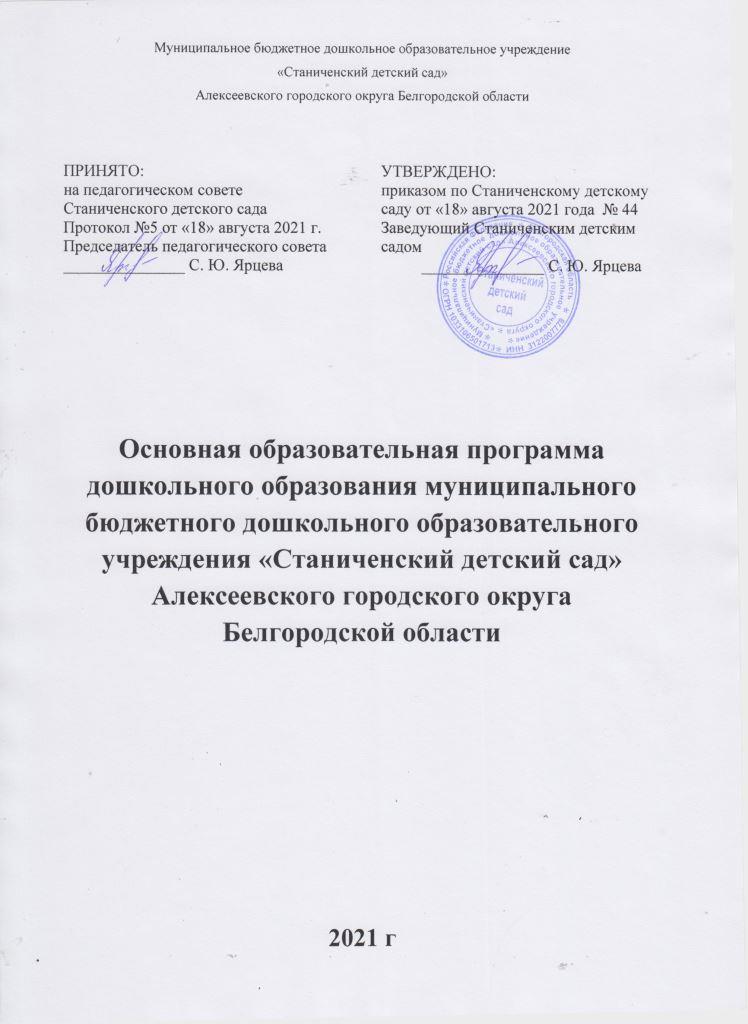 СОДЕРЖАНИЕ1.  ЦЕЛЕВОЙ РАЗДЕЛ1.1.  Пояснительная запискаОсновная образовательная программа дошкольного образования Белгородской области (далее – Программа) разработана с учетом Примерной основной образовательной программы дошкольного образования, парциальной программы «Безопасность» Н.Н.Авдеева, О.М. Князева, Р.Б.Стеркина, парциальной программы дошкольного образования  «Здравствуй, мир Белогорья»  Л.В. Серых, Г.А. Репринцевой,  парциальной программы духовно-нравственного воспитания «Добрый мир. Православная культура» для детей 5-7лет по авторской программе Л.Л.Шевченко.Основная образовательная программа дошкольного образования муниципального бюджетного дошкольного образовательного учреждения Станиченского детского сада Алексеевского городского округа Белгородской области разработана так же в соответствии с:- Конституцией Российской Федерации и законодательства Российской Федерации;- Конвенцией ООН о правах ребенка;- Федеральным Законом  «Об образовании в Российской Федерации» № 273- ФЗ от 26 декабря .;-  Федеральным  государственным образовательным стандартом  дошкольного образования (Приказ Министерства образования и науки Российской Федерации от 17 октября . N 1155);-Санитарно-эпидемиологическими требованиями к устройству, содержанию и организации режима работы дошкольных образовательных учреждений. СанПин 2.4.1.3049-13;- другими действующими законодательными актами Российской Федерации,  Белгородской области, Устава МБДОУ и локальными актами учреждения.1.1.1. Цели и задачи реализации программыЦелью Программы является проектирование социальных ситуаций развития ребенка и развивающей предметно-пространственной среды, обеспечивающих позитивную социализацию, мотивацию и поддержку индивидуальности детей через общение, игру, познавательно-исследовательскую деятельность и другие формы активности.Программа способствует реализации права детей дошкольного возраста на свободный выбор мнений и убеждений, обеспечивает развитие способностей каждого ребенка, формирование и развитие личности ребенка в соответствии с принятыми в семье и обществе духовно-нравственными и социокультурными ценностями в целях интеллектуального, духовно-нравственного, творческого и физического развития человека, удовлетворения его образовательных потребностей и интересов.Цели Программы достигаются через решение следующих задач:– охрана и укрепление физического и психического здоровья детей, в том числе их эмоционального благополучия; – обеспечение равных возможностей для полноценного развития каждого ребенка в период дошкольного детства независимо от места проживания, пола, нации, языка, социального статуса; – создание благоприятных условий развития детей в соответствии с их возрастными и индивидуальными особенностями, развитие способностей и творческого потенциала каждого ребенка как субъекта отношений с другими детьми, взрослыми и миром; – объединение обучения и воспитания в целостный образовательный процесс на основе духовно-нравственных и социокультурных ценностей, принятых в обществе правил и норм поведения в интересах человека, семьи, общества; – формирование общей культуры личности детей, развитие их социальных, нравственных, эстетических, интеллектуальных, физических качеств, инициативности, самостоятельности и ответственности ребенка, формирование предпосылок учебной деятельности; – формирование социокультурной среды, соответствующей возрастным и индивидуальным особенностям детей; – обеспечение психолого-педагогической поддержки семьи и повышение компетентности родителей (законных представителей) в вопросах развития и образования, охраны и укрепления здоровья детей; –  обеспечение  преемственности  целей,  задач  и  содержания  дошкольного  общего  и начального общего образования.Программа формируется как программа психолого-педагогической поддержки позитивной социализации и индивидуализации, развития личности детей дошкольного возраста и определяет комплекс основных характеристик дошкольного образования (объем, содержание и планируемые результаты в виде целевых ориентиров дошкольного образования). Программа направлена на:- создание условий развития ребенка, открывающих возможности для его позитивной социализации, его личностного развития, развития инициативы и творческих способностей на основе сотрудничества со взрослыми и сверстниками и соответствующим возрасту видам деятельности;- на создание развивающей образовательной среды, которая представляет собой систему условий социализации и индивидуализации детей.Для достижения целей Программы первостепенное значение имеют:- забота о здоровье, эмоциональном благополучии и своевременном  всестороннем развитии каждого ребенка;- создание в группе атмосферы гуманного и доброжелательного  отношения  ко всем воспитанникам, что позволяет растить  их общительными, добрыми и любознательными, инициативными, стремящимися к самостоятельному творчеству;- максимальное использование  различных видов детской деятельности, их интеграция в целях повышения эффективности воспитательно-образовательного процесса;- творческая организация воспитательно-образовательного процесса;- вариативность использования образовательного материала, позволяющая развивать творчество в соответствии  с интересами и наклонностями каждого ребенка;- уважительное отношение к результатам детского творчества;- единство подходов в воспитании детей  в условиях дошкольного образовательного учреждения и семьи;- соблюдение в работе детского сада и  начальной школы преемственности, исключающей умственные и физические перегрузки в содержании образования детей дошкольного возраста, обеспечивая отсутствие давления предметного обучения.1.1.2. Принципы и подходы к формированию ПрограммыВ соответствии со Стандартом Программа построена на следующих принципах:1.Поддержка разнообразия детства. Современный мир характеризуется возрастающим многообразием и неопределенностью, отражающимися в самых разных аспектах жизни человека и общества. Многообразие социальных, личностных, культурных, языковых, этнических особенностей, религиозных и других общностей, ценностей и убеждений, мнений и способов их выражения, жизненных укладов особенно ярко проявляется в условиях Российской Федерации – государства с огромной территорией, разнообразными природными условиями, объединяющего многочисленные культуры, народы, этносы. Программа рассматривает разнообразие как ценность, образовательный ресурс и предполагает использование разнообразия для обогащения образовательного процесса. Образовательная деятельность в Программе выстроена с учетом региональной специфики, социокультурной ситуации развития каждого ребенка, его возрастных и индивидуальных особенностей, ценностей, мнений и способов их выражения.2.Сохранение уникальности и самоценности детства как важного этапа в общем развитии человека. Самоценность детства – понимание детства как периода жизни значимого самого по себе, значимого тем, что происходит с ребенком сейчас, а не тем, что этот этап является подготовкой к последующей жизни. 3.Позитивная социализация ребенка предполагает, что освоение ребенком культурных норм, средств и способов деятельности, культурных образцов поведения и общения с другими людьми, приобщение к традициям семьи, общества, государства происходят в процессе сотрудничества со взрослыми и другими детьми, направленного на создание предпосылок к полноценной деятельности ребенка в изменяющемся мире.4.Личностно-развивающий  и  гуманистический  характер  взаимодействия взрослых(родителей (законных  представителей),  педагогических  и  иных  работников  Организации)  и детей.Такой тип взаимодействия предполагает базовую ценностную ориентацию на достоинство каждого участника взаимодействия, уважение и безусловное принятие личности ребенка, доброжелательность, внимание к ребенку, его состоянию, настроению, потребностям, интересам. Личностно-развивающее взаимодействие является неотъемлемой составной частью социальной ситуации развития ребенка в организации, условием его эмоционального благополучия и полноценного развития.5.Содействие и сотрудничество детей и взрослых, признание ребенка полноценному частником (субъектом) образовательных отношений.Этот принцип предполагает активное участие всех субъектов образовательных отношений – как детей, так и взрослых – в реализации программы. Каждый участник имеет возможность внести свой индивидуальный вклад в ход игры, занятия, проекта, обсуждения, в планирование образовательного процесса, может проявить инициативу. 6.Сотрудничество  Организации  с  семьей.  Сотрудничество с  семьей, открытость в отношении семьи, уважение семейных ценностей и традиций, их учет в образовательной работе являются важнейшим принципом образовательной программы.7. Сетевое взаимодействие с организациями социализации, образования, охраны здоровьядругими партнерами, которые могут внести вклад в развитие и образование детей, а также использование ресурсов местного сообщества и вариативных программ дополнительного образования детей для обогащения детского развития. Программа предполагает, что Организация устанавливает партнерские отношения не только с семьями детей, но и с другими организациями и лицами, которые могут способствовать обогащению социального и/или культурного опыта детей, приобщению детей к национальным традициям, к природе и истории родного края; содействовать проведению совместных проектов, экскурсий, праздников, а также удовлетворению особых потребностей детей, оказанию психолого-педагогической и/или медицинской поддержки в случае необходимости.8.Индивидуализация дошкольного образования предполагает такое построение образовательной деятельности, которое открывает возможности для индивидуализации образовательного процесса, появления индивидуальной траектории развития каждого ребенка с характерными для данного ребенка спецификой и скоростью, учитывающей его интересы, мотивы, способности и возрастно-психологические особенности. При этом сам ребенок становится активным в выборе содержания своего образования, разных форм активности. 9.Возрастная адекватность образования.Этот принцип предполагает подбор педагогом содержания и методов дошкольного образования в соответствии с возрастными особенностями детей. Важно использовать все специфические виды детской деятельности (игру, коммуникативную и познавательно-исследовательскую деятельность, творческую активность, обеспечивающую художественно-эстетическое развитие ребенка), опираясь на особенности возраста и задачи развития, которые должны быть решены в дошкольном возрасте.10.Развивающее вариативное образование.Этот принцип предполагает, что образовательное содержание предлагается ребенку через разные виды деятельности с учетом его актуальных и потенциальных возможностей усвоения этого содержания и совершения им тех или иных действий, с учетом его интересов, мотивов и способностей. Данный принцип предполагает работу педагога с ориентацией на зону ближайшего развития ребенка, что способствует развитию, расширению как явных, так и скрытых возможностей ребенка.11.Полнота  содержания  и  интеграция  отдельных  образовательных  областей.  В соответствии со    Стандартом    Программа    предполагает    всестороннее    социально-коммуникативное, познавательное, речевое, художественно-эстетическое и физическое развитие детей посредством различных видов детской активности. Содержание образовательной деятельности в одной конкретной области тесно связано с другими областями. Такая организация образовательного процесса соответствует особенностям развития детей раннего и дошкольного возраста.12.Инвариантность ценностей и целей при вариативности средств реализации и достижения целей Программы.Стандарт и Программа задают инвариантные ценности и ориентиры, с учетом которых разработана основная образовательная программа и которые для нее являются научно-методическими опорами в современном мире разнообразия и неопределенности. Условия реализации Программы:управление реализацией Программы;создание и обновление предметно-развивающей среды;постановка инновационной или экспериментальной работы;использование различных форм сотрудничества с семьей;преемственность в работе ДОУ и школы;взаимодействие ДОУ с другими учреждениями.     В основе организации образовательного процесса определен развивающий  принцип с ведущей  игровой деятельностью, а  решение программных задач  осуществляется в разных формах совместной деятельности взрослых и детей, а также в самостоятельной деятельности детей.Содержание Программы соответствует основным положениям возрастной психологии и дошкольной педагогики и выстроено по принципу развивающего образования, целью которого является развитие ребенка и обеспечивает единство воспитательных, развивающих и обучающих целей и задач.1.1.3. Приоритетные направления деятельности Приоритетными в деятельности детского сада являются следующие направления: ⁕    сохранение и укрепление здоровья детей;⁕    физическое и психологическое здоровьесбережение детей, формирование навыков       здорового образа жизни;⁕    обеспечение условий безопасности жизнедеятельности детей в ДОУ;⁕    формирование у воспитанников эмоционально-волевых качеств и общечеловеческих       ценностей;⁕     взаимодействие с семьями детей на правах партнерства;⁕     гуманизация целей и принципов образовательной работы с детьми;⁕     повышение образовательного уровня воспитанников через дополнительное образование.1.1.4. Возрастные и индивидуальные особенности воспитанников     Структурной единицей  МБДОУ «Станиченский детский сад» является группа воспитанников дошкольного возраста. В МБДОУ «Станиченский детский сад» функционирует 1 разновозрастная группа.     Плановая наполняемость в соответствии с СанПиН – 20 детей. Общая численность списочного состава – 12 детей. Разновозрастная группа подразделяется на две подгруппы в соответствии с возрастом. Среди детей, воспитывающихся в дошкольном образовательном учреждении инвалидов нет.  Социальный паспорт:Сведения о детях и о семьях воспитанников МБДОУРаспределение воспитанников по возрастам на 1 сентября 2019 годаЧисленность детей из многодетных семей – 5 воспитанников. На 01.09.2019г. в МДОУ детей – инвалидов нет.1.1.5. Учет специфики условий ДООУчреждение, где  функционирует разновозрастная группа, реализующая ООП, посещают дети от 3   до 7 лет.  При наличии в составе группы детей трёх и более возрастов, группа делится на 2 подгруппы: младшую и старшую, что дает возможность эффективнее организовать образовательный процесс. За основу берётся режим дня, ориентированный на большее количество детей. Режимные моменты с младшими детьми начинают проводить раньше, со старшими позже. Включение в организованную образовательную деятельность детей разного возраста может проводится по-разному: малышей включать раньше, а затем подключать старших детей или начинать со старшими детьми, а затем присоединять младших.Содержание образовательного процесса в разновозрастной группе МБДОУ «Станиченский детский сад» строится в соответствии с образовательной программой, разработанной для разновозрастной группы и утверждённой педагогическим советом.  Для рационального построения образовательного процесса воспитатель формирует списки  детей по возрасту и группирует их в две подгруппы. При разработке учебного плана разновозрастной группы часы учебной нагрузки  рассчитываются  на две возрастные подгруппы: младшую и старшую.В расписании непосредственной образовательной деятельности разновозрастной группы: время  проведения фронтальных физкультурных, музыкальных занятий, занятий по изобразительной деятельности  рассчитывается в соответствии с требованиями СанПиН» 2.4.3049-13 по возрасту детей, преобладающих в группе и подгруппе;время  проведения организованной образовательной деятельности познавательного, речевого, социально-коммуникативного развития рассчитывается в соответствии с требованиями СанПиН» 2.4.3049-13 по возрасту детей, преобладающих в группе и подгруппе.Реализация образовательной программы осуществляется в ходе режимных моментов, разнообразных видах детской деятельности, как в самостоятельной, так и в совместной с взрослыми.Формами организации образовательного процесса в разновозрастных группах являются фронтальные, подгрупповые, индивидуальные занятия, игровая, познавательно-исследовательская деятельность и т.д. При организации фронтальных занятий обучающие задачи ставятся для детей каждого возраста отдельно в соответствии с задачами и содержанием образовательной программы для данного возраста. Продолжительность непосредственно образовательной деятельности зависит от возраста детей - начинается со старшими детьми с постепенным подключением к занятию детей среднего и младшего возраста.  При одновременном начале занятие для детей среднего и младшего возраста заканчивается раньше в соответствии с требованиями СанПиН» 2.4.3049-13 Для осуществления всех видов деятельности с детьми на высоком педагогическом уровне важна согласованность в работе воспитателя и помощника воспитателя разновозрастной группы. Особенно это необходимо при завершении одних режимных моментов и переходе к другим: подготовка к прогулке, выход на прогулку и возвращение в группу, укладывание детей, проведение закаливающих процедур.1.1.6.Значимые для разработки и реализации Программы характеристики.Общие сведения об учреждении:Муниципальное бюджетное дошкольное образовательное учреждение Станиченский детский сад расположено по адресу: Белгородская область, Алексеевский  район, село Станичное, улица Медовая,  дом 23.Год основания: В  1995 году был построен детский сад в селе Станичноев комплексе « Станиченская начальная школа- детский сад».Здание рассчитано на 20 мест. Сад малокомплектный. Продолжительность пребывания детей в детском саду – 12 часов (полный день). Режим работы МБДОУ – пятидневная рабочая неделя. В детском саду функционируют одна разновозрастная группа, которую посещают 16 детей  в возрасте от 3-х до7 лет. Социальными заказчиками деятельности МБДОУ являются в первую очередь родители. Поэтому коллектив МБДОУ  пытается создать доброжелательную, психологически комфортную атмосферу, в основе которой лежит определенная система взаимодействия с родителями, взаимопонимание и сотрудничество.МБДОУ имеет Лицензию на правоведения образовательной деятельности (серия 31 ЛОI   № 0002587.Регистрационный № 8752  от 30 мая  2019 г.),  выданную Департаментом  образования Белгородской области.Основная образовательная программа дошкольного образования муниципального бюджетного дошкольного образовательного учреждения «Станиченский детский сад» Алексеевского городского округа Белгородской области реализуется на государственном языке Российской Федерации - русском.Программа реализуется в течение всего времени пребывания детей в МБДОУ.1.2.Планируемые результаты реализации Программы с воспитанникамиВ соответствии с ФГОС ДО специфика дошкольного детства и системные особенности дошкольного образования делают неправомерными требования от ребенка дошкольного возраста конкретных образовательных достижений. Поэтому результаты освоения Программы представлены в виде целевых ориентиров дошкольного образования и представляют собой возрастные характеристики возможных достижений ребенка к концу дошкольного образования. Реализация образовательных целей и задач Программы направлена на достижение целевых ориентиров дошкольного образования, которые описаны как основные характеристики развития ребенка.1.2.1. Планируемые результаты реализации Программы с воспитанниками младшего возрастаФизическое   развитие            3-хлетний  ребенок  владеет  основными  жизненно  важными   движениями  (ходьба,  бег,  лазание,  действия  с  предметами).  Возникает  интерес  к  определению  соответствия  движений  образцу.  Дети  испытывают  свои  силы  в  более  сложных  видах  деятельности, но  вместе  с  тем  им  свойственно  неумение  соизмерять  свои  силы  со  своими  возможностями.Моторика  выполнения  движений  характеризуется  более  или  менее  точным  воспроизведением  структуры  движения,  его фаз, направления  и  т.д.  К  4-м  годам  ребенок  может  без  остановки  пройти  по  гимнастической  скамейке,  руки  в  стороны;  ударять мяч  об  пол  и  ловить  его  двумя  руками  (3  раза  подряд);  перекладывать  по  одному  мелкие  предметы  (пуговицы,  горошины  и т.п. – всего  20  шт.)  с  поверхности  стола  в  небольшую  коробку  (правой  рукой).Начинает  развиваться  самооценка  при  выполнении  физических  упражнений,  при  этом  дети  ориентируются  в значительной  мере  на  оценку  воспитателя.3-4-х летний  ребенок  владеет  элементарными  гигиеническими  навыками  самообслуживания (самостоятельно  и  правильно  моет  руки  с  мылом  после  прогулки,  игр,  туалета;  аккуратно  пользуется  туалетом:  туалетной  бумагой,  не  забывает  спускать  воду  из  бачка  для  слива;  при  приеме  пищи  пользуется  ложкой, салфеткой;  умеет  пользоваться носовым  платком;  может  самостоятельно  устранить  беспорядок  в  одежде,  прическе,  пользуясь  зеркалом,  расческой).Социально-коммуникативное  развитиеК трем годам ребенок достигает определенного уровня социальной компетентности: он проявляет интерес к другому человеку, испытывает доверие к нему, стремится к общению и взаимодействию со взрослыми и сверстниками. У ребенка возникают личные симпатии, которые проявляются в желании поделиться игрушкой, оказать помощь, утешить. Ребенок испытывает повышенную потребность в эмоциональном контакте со взрослыми, ярко выражает свои чувства - радость, огорчение, страх, удивление, удовольствие и др. Для налаживания контактов с другими людьми использует речевые и неречевые (взгляды, мимика, жесты, выразительные позы и движения) способы общения. Осознает свою половую принадлежность («Я мальчик», «Я девочка»). Фундаментальная  характеристика ребенка трех лет  - самостоятельность  («Я сам», «Я могу»). Он активно заявляет о своем желании быть, как взрослые (самому есть, одеваться), включаться в настоящие дела (мыть посуду, стирать, делать покупки и т.п.)». Взаимодействие и общение детей четвертого года жизни имеют поверхностный характер, отличаются ситуативностью, неустойчивостью, кратковременностью, чаще всего инициируются взрослым.Для детей 3х летнего возраста характерна  игра рядом. В игре дети выполняют отдельные игровые действия, носящие условный характер. Роль осуществляется фактически, но не называется. Сюжет игры - цепочка из 2х действий; воображаемую ситуацию удерживает взрослый. К 4м годам дети могут объединяться по 2-3 человека, для разыгрывания простейших сюжетно-ролевых игр. Игровые действия взаимосвязаны, имеют четкий ролевой характер. Роль называется, по ходу игры дети могут менять роль. Игровая цепочка состоит из 3-4 взаимосвязанных действий. Дети самостоятельно удерживают воображаемую ситуацию.Речевое  развитие   Общение  ребенка  в  этом  возрасте  ситуативно,  инициируется  взрослым, неустойчиво, кратковременно. Осознает  свою  половую  принадлежность. Возникает  новая  форма  общения  со  взрослым – общение  на познавательные темы,  которое  сначала  включено  в  совместную  со  взрослым  познавательную  деятельность.Уникальность речевого развития детей в этом возрасте состоит в том, что в этот период ребенок обладает повышенной чувствительностью к языку, его звуковой и смысловой стороне. В младшем дошкольном возрасте осуществляется переход от исключительного господства ситуативной (понятной только в конкретной обстановке) речи к использованию и ситуативной, и контекстной (свободной от наглядной ситуации) речи.  Овладение  родным  языком  характеризуется  использованием  основных  грамматических  категорий  (согласование,  употребление  их  по  числу, времени  и  т.д.,  хотя  отдельные  ошибки  допускаются)  и  словаря  разговорной  речи.  Возможны  дефекты  звукопроизношения.Познавательное развитиеВ развитии познавательной сферы расширяются и качественно изменяются способы и средства ориентировки ребенка в окружающей обстановке.  Ребенок  активно использует  по  назначению  некоторые  бытовые  предметы, игрушки, предметы-заместители   и  словесные  обозначения  объектов  в  быту,  игре, общении.  Формируются  качественно  новые  свойства  сенсорных  процессов:  ощущение  и  восприятие.  В  практической  деятельности  ребенок  учитывает  свойства  предметов  и  их  назначение:  знает  название  3-4  цветов  и  2-3  форм;  может  выбрать  из  3-х  предметов  разных  по  величине  «самый  большой».  Рассматривая  новые  предметы (растения,  камни  и  т.п.)  ребенок не  ограничивается  простым  зрительным  ознакомлением,  а  переходит  к  осязательному,  слуховому  и  обонятельному  восприятию.  Важную  роль  начинают  играть  образы  памяти.  Память  и  внимание  ребенка  носит  непроизвольный,  пассивный   характер.  По  просьбе  взрослого  ребенок  может  запомнить  не  менее  2-3 слов  и  5-6  названий  предметов.  К  4-м  годам  способен  запомнить  значительные  отрывки  из  любимых  произведений..  Рассматривая  объекты,  ребенок  выделяет  один,  наиболее  яркий  признак  предмета,  и  ориентируясь  на  него,  оценивает  предмет  в  целом.  Его  интересуют  результаты  действия,  а  сам  процесс  достижения  еще не  умеет  прослеживать.Конструктивная   деятельность   в  3-4  года  ограничивается  возведением  несложных  построек  по  образцу   (из  2-3 частей)  и  по  замыслу.  Ребенок  может  заниматься,  не  отрываясь,  увлекательным  для  него  деятельностью  в  течение  5  минут.  Художественно-эстетическое  развитие           Ребенок  с  удовольствием  знакомится  с элементарными  средствами  выразительности   (цвет,  звук, форма, движения, жесты),  проявляется  интерес  к  произведениям  народного  и  классического  искусства,  к  литературе  (стихи,  песенки,  потешки),  к  исполнению  и  слушанию  музыкальных произведений.Изобразительная  деятельность  ребенка  зависит  от  его  представлений  о  предмете.  В  3-4  года  они  только  начинают  формироваться.  Графические  образы  бедны,  предметны,  схематичны.  У  одних  дошкольников  в  изображении  отсутствуют  детали,  у  других  рисунки  могут  быть  более  детализированы.  Замысел  меняется  по  ходу  изображения.  Дети  уже  могут  использовать  цвет.  Большое  значение для развития  моторики  в  этом  возрасте  имеет  лепка.  Ребенок  может  вылепить  под  руководством  взрослого  простые  предметы.  В  3-4 года  из-за  недостаточного  развития  мелких  мышц  руки,  дети  не  работают  с  ножницами,  апплицируют  из  готовых геометрических  фигур.  Ребенок  способен  выкладывать  и  наклеивать  элементы  декоративного  узора  и  предметного  схематичного  изображения  из  2-4  основных  частей.В  музыкально-ритмической  деятельности  ребенок   3-4  лет  испытывает  желание  слушать  музыку и  производить  естественные  движения под  звучащую музыку.  К  4  годам  овладевает элементарными  певческими  навыками  несложных  музыкальных  произведений. Ребенок  хорошо  перевоплощается  в  образ  зайчика,  медведя, лисы,  петушка  и  т.п.  в  движениях,  особенно  под  плясовую  мелодию.  Приобретает  элементарные  навыки  подыгрывания  на  детских  ударных  музыкальных  инструментах  (барабан,  металлофон).  Закладываются  основы  для  развития  музыкально-ритмических  и  художественных  способностей. 1.2.2. Планируемые результаты реализации Программы с воспитанниками среднего возрастаК пяти  годам  складывается «психологический  портрет» личности, в  котором важная  роль принадлежит компетентности, в особенности интеллектуальной (это возраст «почемучек»), а также креативности.Физическое  развитие         В  этом  возрасте  продолжается   рост  всех  органов  и  систем,  сохраняется  потребность  в  движении.  Двигательная активность становится целенаправленной, отвечает индивидуальному опыту и интересу, движения становятся осмысленными, мотивированными и управляемыми. Сохраняется высокая эмоциональная значимость процесса деятельности для ребенка, неспособность завершить ее по первому требованию. Появляется способность к регуляции двигательной активности. У детей появляется интерес к познанию себя, своего тела, его строения, возможностей. У детей возникает потребность действовать совместно, быстро, ловко, в едином для всех детей темпе; соблюдать определенные интервалы во время передвижения в разных построениях, быть ведущим. Уровень функциональных возможностей повышается.Позитивные  изменения  наблюдаются  в  развитии  моторики.  Дошкольники  лучше удерживают  равновесие  перешагивая  через  небольшие  преграды., нанизывает  бусины  (20 шт.)  средней  величины  (или  пуговицы)  на  толстую  леску.В  4-5  лет  у  детей  совершенствуются  культурно-гигиенические  навыки  (хорошо  освоен  алгоритм  умывания,  одевания,  приема  пищи):  они  аккуратны  во  время  еды,  умеют  правильно  надевать обувь,  убирают  на  место   свою  одежду,  игрушки,  книги.  В  элементарном   самообслуживании  (одевание,  раздевание,  умывание  и  др.)  проявляется  самостоятельность  ребенка. Социально-коммуникативное  развитие          К  5  годам  у  детей  возрастает интерес и потребность в общении, особенно со сверстниками, осознание своего положения среди них. Ребенок приобретает способы взаимодействия с другими людьми. Использует речь и другие средства общения для удовлетворения разнообразных потребностей. Лучше ориентируется в человеческих отношениях: способен заметить эмоциональное состояние близкого взрослого, сверстника, проявить внимание и сочувствие. У  детей  формируется  потребность  в  уважении  со  стороны  взрослого,   для  них  оказывается  чрезвычайно  важной  его  похвала.  Это  приводит  к  их  повышенной  обидчивости  на  замечания.  Повышенная  обидчивость  представляет  собой  возрастной  феномен. Совершенствуется  умение  пользоваться установленными  формами    вежливого  обращения.В игровой деятельности  появляются  ролевые  взаимодействия.  Они указывают  на  то,  что  дошкольники  начинают  отделять  себя  от  принятой  роли.  В  процессе  игры  роли  могут  меняться.  В  этом возрасте  начинают появляться  постоянные партнеры  по  игре.  В  общую  игру  может  вовлекаться  от  двух  до  пяти  детей, а продолжительность совместных  игр  составляет  в среднем  15-20 мин.Ребенок начитает регулировать свое поведение в соответствии с принятыми в обществе нормами; умеет довести начатое дело до конца (соорудить конструкцию, убрать игрушки, правила игры и т. п.)  -  проявление  произвольности.У детей начинает формироваться способность контролировать свои эмоции в движении, чему способствует освоение ими языка эмоций (гаммы переживаний, настроений). Эмоциональность пятилетнего ребенка отличается многообразием способов выражения своих чувств: радости, грусти, огорчения, удовольствия. Ребенок способен проявить сочувствие, сопереживание, которое лежит в основе нравственных поступков.К  5-ти  годам  в элементарном выполнении отдельных поручений (дежурство по столовой, уход за растениями и животными)  проявляется  самостоятельность.Речевое  развитие          Изменяется  содержание  общения  ребенка  и  взрослого.  Оно выходит  за  пределы  конкретной  ситуации,  в  которой оказывается  ребенок.  Ведущим  становится  познавательный  мотив.  Информация,  которую  ребенок  получает  в  процессе  общения,  может  быть  сложной  и  трудной  для  понимания,  но  она  вызывает  интерес.  В  речевом  развитии  детей  4-5  лет  улучшается  произношение  звуков (кроме  сонорных)  и дикция.  Речь  становится  предметом  активности  детей.  Они  удачно  имитируют  голоса  животных,  интонационно  выделяют  речь  тех  или  иных  персонажей.  Интерес  вызывают ритмическая  структура  речи,  рифмы.  Развивается  грамматическая  сторона  речи.  Дети занимаются  словотворчеством   на  основе  грамматических  правил.  Речь  детей  при  взаимодействии  друг  с  другом  носит  ситуативный  характер,  а  при  общении  со  взрослым  становится  внеситуативной.Познавательное развитиеВ  познавательном  развитии  4-5  летних  детей  характерна  высокая  мыслительная  активность.  5-ти летние  «почемучки»   интересуются  причинно-следственными  связями  в  разных  сферах  жизни  (изменения  в  живой  и  неживой  природе,  происхождение  человека),  профессиональной  деятельностью  взрослых  и  др.,  то  есть  начинает  формироваться  представление  о  различных  сторонах  окружающего  мира.  К  5-ти  годам  более  развитым  становится  восприятие. Дети  оказываются  способными  назвать  форму  на  которую  похож  тот  или  иной  предмет.  Они  могут  вычленять  в  сложных  объектах  простые  формы  и  из  простых  форм  воссоздавать  сложные  объекты.  Дети  способны  упорядочить  группы  предметов  по  сенсорному  признаку – величине, цвету;  выделить  такие  параметры,  как  высота, длина  и  ширина.  Совершенствуется  ориентация  в пространстве.  Возрастает объем  памяти.  Дети  запоминают  до  7-8  названий  предметов.  Начинает  складываться  произвольное  запоминание:  дети  способны  принять  задачу  на  запоминание,  помнят  поручения  взрослых,  могут  выучить  небольшое  стихотворение  и  т.д.  Начинает   развиваться  образное  мышление.  Дети  оказываются  способными  использовать  простыне  схематизированные  изображения  для  решения  несложных задач. Увеличивается  устойчивость  внимания.  Ребенку  оказывается  доступной  сосредоточенная  деятельность  в  течение  15-20 минут.Усложняется  конструирование.  Постройки  могут  включать  5-6  деталей.  Формируются  навыки  конструирования  по  собственному  замыслу,  а  также  планирование  последовательности  действий.Художественно-эстетическое  развитие         На  пятом  году  жизни  ребенок  осознаннее  воспринимает  произведения  художественно-изобразительно-музыкального  творчества,  легко  устанавливает  простые  причинные  связи  в  сюжете,  композиции  и  т.п.,  эмоционально  откликается  на  отраженные  в  произведении искусства  действия,  поступки,  события,  соотносит  увиденное со  своими  представлениями  о  красивом,  радостном,  печальном,  злом  и  т.д.  У ребенка  появляется  желание  делиться  своими  впечатлениями  от  встреч  с  искусством,  со  взрослыми  и  сверстниками.  Продолжает  развиваться  воображение.  Формируются  такие  его особенности,  как  оригинальность  и  произвольность.  Дети  могут  самостоятельно  придумать  небольшую  сказку  на  заданную  тему.Значительное  развитие  получает  изобразительная  деятельность.  Рисунки становятся  предметным  и  детализированным. В  этом  возрасте  дети рисуют  предметы  прямоугольной,  овальной  формы,  простые изображения  животных. Дети  могут  своевременно насыщать  ворс кисти краской, промывать  по  окончании  работы.   Графическое  изображение  человека  характеризуется  наличием  туловища,  глаз,  рта,  носа,  волос,  иногда  одежды  и  ее  деталей.  Дети  могут вырезать  ножницами  по  прямой,  диагонали,  к  5  годам  овладевают  приемами  вырезывания  предметов  круглой  и  овальной  формы.  Лепят  предметы  круглой,  овальной,  цилиндрической  формы,  простейших  животных,  рыб, птиц.К  5-ти  годам  ребенок  выполняет  элементарные  танцевальные  движения  (пружинка,  подскоки,  кружение  и т.д.).  Может  петь  протяжно,  при  этом  вместе  начинать  и  заканчивать  пение.  Развитию исполнительской  деятельности  способствует доминирование в данном  возрасте продуктивной  мотивации  (спеть  песню, станцевать  танец, сыграть  на  инструменте).  Дети  делают  первые  попытки  творчества.1.2.3. Планируемые результаты реализации Программы с воспитанниками старшего возрастаФизическое  развитие      Продолжается  процесс  окостенения  скелета  ребенка.  Дошкольник  более  совершенноовладевает  различными  видами  движений.  Тело  приобретает  заметную  устойчивость.  Дети  к  6  годам  уже  могут  совершать  пешие  прогулки,  но  на  небольшие  расстояния.  Шестилетние  дети  значительно  точнее  выбирают  движения,  которые  им  надо  выполнить.  У  них  обычно  отсутствуют  лишние  движения,  которые  наблюдаются  у  детей  3-5  лет. В  период  с  5  до  6  лет  ребенок  постепенно  начинает   адекватно  оценивать  результаты  своего  участия  в  играх  соревновательного  характера.  Удовлетворение  полученным  результатом  к  6  годам  начинает  доставлять  ребенку  радость,  способствует  эмоциональному  благополучию  и  поддерживает  положительное  отношение к  себе  («я  хороший,  ловкий»  и  т.д.). Уже  начинают  наблюдаться  различия  в  движениях  мальчиков  и девочек (у  мальчиков  - более  прерывистые,  у девочек – мягкие, плавные).К  6  годам  совершенствуется  развитие  мелкой  моторики  пальцев  рук.  Некоторые дети  могут  продеть  шнурок  в  ботинок  и  завязать  бантиком.В  старшем  возрасте  продолжают  совершенствоваться  культурно-гигиенические  навыки:  умеет  одеться  в  соответствии  с  условиями  погоды,  выполняет  основные  правила  личной гигиены, соблюдает  правила  приема  пищи, проявляет  навыки  самостоятельности.  Полезные  привычки  способствуют  усвоению  основ  здорового  образа  жизни.Речевое  развитие      Общение  детей  выражается  в свободном  диалоге  со  сверстниками  и  взрослыми,  выражении своих  чувств  и  намерений  с  помощью  речевых  и  неречевых  (жестовых,  мимических,  пантомимических)  средств. Продолжает  совершенствоваться  речь,  в  том  числе ее  звуковая  сторона.  Дети могут  правильно  воспроизводить  шипящие,  свистящие и  сонорные  звуки.  Развивается  фонематический  слух,  интонационная  выразительность  речи  при  чтении  стихов  в  сюжетно-ролевой  игре  и в  повседневной  жизни. Совершенствуется  грамматический  строй  речи.  Дети  используют  все  части  речи,  активно  занимаются  словотворчеством.  Богаче  становится  лексика:  активно  используются синонимы  и  антонимы.  Развивается  связная речь:  дети  могут  пересказывать,  рассказывать  по  картинке,  передавая  не  только  главное,  но  и  детали.Познавательное развитиеВ  познавательной  деятельности  продолжает  совершенствоваться  восприятие  цвета,  формы  и  величины,  строения  предметов;  представления  детей  систематизируются. Дети  называют  не только  основные  цвета  и  их  оттенки,  но  и  промежуточные  цветовые  оттенки;  форму  прямоугольников, овалов, треугольников. К  6-ти  годам  дети  легко  выстраивают  в  ряд – по  возрастанию  или  убыванию – до  десяти  предметов  разных  по  величине.  Однако  дошкольники  испытывают трудности  при  анализе пространственного  положения  объектов,  если  сталкиваются  с  несоответствием  формы  и  их пространственного  расположения.   В  старшем  дошкольном  возрасте  продолжает  развиваться  образное  мышление.  Дети  способны  не  только  решить  задачу  в  наглядном  плане,  но  и  совершить  преобразования  объекта.  Продолжают  совершенствоваться  обобщения,  что  является  основой  словесно-логического  мышления.  5-6  лет  -  это  возраст  творческого  воображения.  Дети  самостоятельно  могут  сочинить  оригинальные  правдоподобные  истории.  Наблюдается  переход  от  непроизвольного  к  произвольному  вниманию.Конструирование  характеризуется   умением  анализировать  условия,  в  которых  протекает  эта  деятельность.  Дети  используют и  называют  различные  детали  деревянного  конструктора.  Могут  заменять  детали  постройки  в  зависимости  от  имеющегося  материала.  Овладевают  обобщенным  способом  обследования  образца.  Конструктивная  деятельность  может  осуществляться  на  основе  схемы,  по  замыслу  и по  условиям.  Дети  могут  конструировать  из бумаги,  складывая  ее  в  несколько  раз (2,4,6 сгибов);  из  природного   материала.Социально-коммуникативное развитие        Дети  проявляют  высокую  познавательную  активность.  Ребенок  нуждается  в  содержательных  контактах  со  сверстниками.  Их  речевые  контакты  становятся  все  более  длительными  и  активными.  Дети  самостоятельно  объединяются  в  небольшие  группы  на  основе  взаимных  симпатий.  В  этом  возрасте  дети  имеют  дифференцированное  представление  о  совей  гендерной принадлежности  по  существенным  признакам  (женские  и мужские  качества,  особенности  проявления  чувств).Ярко  проявляет  интерес  к  игре.В  игровой  деятельности  дети  шестого  года  жизни  уже  могут распределять  роли  до  начала игры  и  строят  свое  поведение,  придерживаясь  роли.  Игровое взаимодействие  сопровождается  речью,  соответствующей  и по  содержанию,  и  интонационно  взятой роли.  Речь,  сопровождающая  реальные  отношения  детей,  отличается  от  ролевой  речи.  При  распределении    ролей могут  возникать  конфликты,  связанные с  субординацией   ролевого  поведения.  Наблюдается организация  игрового  пространства,  в  котором  выделяются  смысловой  «центр»  и  «периферия».  В  игре  дети  часто  пытаются  контролировать  друг  друга  -  указывают,  как  должен  вести  себя  тот  или  иной  персонаж.Ребенок  пытается  сравнивать  ярко  выраженные  эмоциональные  состояния,  видеть  проявления  эмоционального  состояния  в  выражениях, жестах,  интонации  голоса.  Проявляет  интерес  к  поступкам  сверстников. В  трудовой  деятельности  освоенные  ранее  виды  детского  труда  выполняются  качественно, быстро,  осознанно.  Активно  развиваются  планирование  и  самооценивание  трудовой  деятельности.Художественно-эстетическое  развитие       В  изобразительной  деятельности  5-6  летний  ребенок  свободно  может  изображать  предметы  круглой,  овальной,  прямоугольной формы, состоящих  из  частей  разной  формы  и  соединений  разных  линий.  Расширяются  представления  о  цвете  (знают  основные  цвета  и  оттенки, самостоятельно может  приготовить  розовый  и  голубой  цвет).  Старший  возраст – это  возраст  активного  рисования.  Рисунки могут  быть  самыми  разнообразными  по  содержанию:  это  жизненные впечатления  детей,  иллюстрации  к  фильмам  и  книгам,  воображаемые ситуации.  Обычно  рисунки  представляют  собой  схематичные  изображения  различных  объектов,  но могут  отличаться  оригинальностью  композиционного  решения. Изображение  человека  становится  более  детализированным  и  пропорциональным.  По  рисунку  можно  судить  о  половой  принадлежности  и  эмоциональном  состоянии  изображенного человека. Рисунки  отдельных  детей  отличаются  оригинальностью,  креативностью. В  лепке    детям  не  представляется  трудности  создать  более  сложное  по  форме  изображение.   Дети  успешно  справляются  с  вырезыванием  предметов  прямоугольной  и  круглой  формы  разных  пропорций.Старших  дошкольников  отличает  яркая  эмоциональная  реакция на  музыку.  Появляется  интонационно-мелодическая  ориентация  музыкального  восприятия.  Дошкольники  могут  петь  без  напряжения,  плавно,  отчетливо  произнося  слова;  свободно  выполняют  танцевальные  движения:  полуприседания с  выставлением  ноги  на пятку,  поочередное  выбрасывание  ног  вперед в  прыжке  и  т.д.  Могут  импровизировать,  сочинять  мелодию  на  заданную  тему. Формируются  первоначальные  представления  о жанрах  и видах  музыки.1.2.4. Планируемые результаты реализации Программы с воспитанниками на этапе завершения дошкольного образованияФизическое  развитие      К  7   годам  скелет  ребенка  становится  более  крепким,  поэтому  он  может  выполнять  различные  движения,  которые  требуют гибкости,  упругости, силы.  Его тело  приобретает  заметную  устойчивость,  чему  способствует  усиленный  рост  ног. Ноги  и  руки  становятся  более  выносливыми,  ловкими,  подвижными.  В  этом  возрасте  дети уже  могут  совершать  довольно  длительные  прогулки,  долго бегать,  выполнять  сложные  физические  упражнения.У  семилетних  детей  отсутствуют  лишние  движения.  Ребята  уже  самостоятельно,  без  специальных  указаний  взрослого,  могут  выполнить  ряд  движений  в  определенной  последовательности,  контролируя   их,  изменяя  (произвольная регуляция  движений).Ребенок  уже  способен  достаточно  адекватно  оценивать  результаты  своего  участия  в  подвижных  и  спортивных  играх  соревновательного  характера.  Удовлетворение  полученным  результатом  доставляет  ребенку  радость  и  поддерживает  положительное отношение  к  себе  и  своей команде  («мы  выиграли,  мы  сильнее»).Имеет  представление  о  своем  физическом  облике  (высокий,  толстый,  худой,  маленький  и  т.п.)  и  здоровье,  заботиться  о  нем. Владеет  культурно-гигиеническими  навыками  и  понимает  их  необходимость.Социально-коммуникативное развитиеК семи годам у ребенка ярко проявляется уверенность в себе и чувство собственного достоинства, умение отстаивать свою позицию в совместной деятельности. Семилетний ребенок способен к волевой регуляции поведения, преодолению непосредственных желаний, если они противоречат установленным нормам, данному слову, обещанию. Способен проявлять волевые усилия в ситуациях выбора между «можно» и «нельзя», «хочу» и «должен». Проявляет настойчивость, терпение, умение преодолевать трудности. Может сдерживать себя, высказывать просьбы, предложения, несогласие в социально приемлемой форме. Произвольность поведения — один из важнейших показателей психологической готовности к школе.Самостоятельность ребенка проявляется в способности без помощи взрослого решать различные задачи, которые возникают в повседневной жизни (самообслуживание, уход за растениями и животными, создание среды для самодеятельной игры, пользование простыми безопасными приборами — включение освещения, телевизора, проигрывателя и т.п.).     В  сюжетно-ролевых играх  дети  7-го  года  жизни  начинают  осваивать  сложные  взаимодействия  людей, отражающих характерные  значимые  жизненные  ситуации,  например, свадьбу,  болезнь и т.п.  Игровые  действия  становятся  более  сложными,  обретают  особый  смысл,  который не всегда  открывается  взрослому.  Игровое  пространство  усложняется. В  нем  может  быть  несколько  центров,  каждый из  которых  поддерживает  свою  сюжетную  линию.  При  этом  дети  способны  отслеживать  поведение  партнеров  по  всему  игровому  пространству  и  менять  свое  поведение  в  зависимости  от  места  в  нем (например,  ребенок обращается  к  продавцу  не  просто как покупатель/,  а  как  покупатель-мама). Если логика игры требует появления  новой роли, то ребенок может по ходу  игры  взять  на  себя  новую  роль,  сохранив при этом роль, взятую  ранее.Семилетний  ребенок умеет заметить изменения настроения взрослого и сверстника, учесть желания других людей; способен к установлению устойчивых контактов со сверстниками. Ребенок семи лет отличается большим богатством и глубиной переживаний, разнообразием их проявлений и в то же время большей сдержанностью эмоций. Ему свойственно «эмоциональное предвосхищение» — предчувствие собственных переживаний и переживаний других людей, связанных с результатами тех или иных действий и поступков («Если я подарю маме свой рисунок, она очень обрадуется»).Речевое  развитие     Происходит  активное  развитие  диалогической  речи.  Диалог  детей  приобретает характер  скоординированных предметных  и  речевых  действий.  В  недрах  диалогического  общения старших дошкольников  зарождается  и  формируется  новая  форма  речи -  монолог. Дошкольник  внимательно слушает  рассказы  родителей,  что  у  них  произошло  на  работе,  живо  интересуется  тем,  как  они  познакомились,  при  встрече  с незнакомыми  людьми  спрашивают,  кто  это,  есть  ли  у  них  дети  и  т.п.  У  детей  продолжает  развиваться  речь:  ее  звуковая  сторона,  грамматический  строй,  лексика. Развивается  связная  речь.  В  высказываниях  детей  отражаются  как  расширяющийся  словарь,  так  и  характер  обобщений,  формирующихся  в  этом  возрасте.  Дети  начинают активно употреблять  обобщающие  существительные,  синонимы,  антонимы,  прилагательные  и  т.д. Познавательное развитиеПознавательные  процессы  претерпевают  качественные  изменения;  развивается  произвольность  действий.  Наряду  с  наглядно-образным  мышлением  появляются  элементы  словесно-логического  мышления.  Продолжают  развиваться   навыки  обобщения  и  рассуждения,  но  они  еще  в  значительной  степени  ограничиваются  наглядными  признаками  ситуации.  Продолжает  развиваться  воображение,  однако  часто  приходится  констатировать  снижение развития  воображения  в  этом  возрасте  в  сравнении  со  старшей  группой.  Это  можно  объяснить  различными  влияниями,  в  том  числе  средств  массовой  информации,  приводящими  к  стереотипности   детских  образов.    Внимание  становится  произвольным,  в  некоторых  видах  деятельности  время  произвольного  сосредоточения  достигает  30  минут.  У  детей  появляется  особы  интерес  к  печатному слову,  математическим  отношениям.  Они  с  удовольствием  узнают  буквы,  овладевают звуковым  анализом  слова,  счетом  и  пересчетом  отдельных  предметов.К  7  годам  дети  в  значительной  степени  освоили  конструирование  из  строительного  материала. Они  свободно  владеют  обобщенными  способами  анализа  как  изображений,  так  и  построек.  Свободные  постройки  становятся  симметричными и  пропорциональными.  Дети  точно  представляют  себе  последовательность,  в  которой  будет  осуществляться  постройка.  В  этом  возрасте  дети уже  могут  освоить  сложные  формы  сложения  из  листа  бумаги  и  придумывать  собственные.  Усложняется  конструирование  из  природного  материала.Художественно-эстетическое  развитие  В  изобразительной  деятельности  детей  6-7 лет  рисунки  приобретают   более  детализированный  характер,  обогащается их  цветовая  гамма.  Более  явными  становятся  различия  между  рисунками  мальчиков  и девочек. Мальчики  охотно  изображают  технику,  космос,  военные  действия;  девочки  обычно  рисуют  женские  образы:  принцесс,  балерин,  и  т.д.  Часто встречаются  бытовые  сюжеты: мама  и  дочка,  комната  и  т.п.   При  правильном  подходе  у  детей  формируются  художественно-творческие  способности  в  изобразительной  деятельности.   Изображение  человека  становится еще  более  детализированным  и  пропорциональным.  Появляются  пальцы  на  руках,  глаза,  рот,  нос,  брови,  подбородок. Одежда может  быть  украшена  различными  деталями.   Предметы,  которые  дети  лепят  и  вырезывают,  имеют  различную  форму,  цвет, строение,  по-разному расположены  в  пространстве.  Вместе  с  тем  могут  к  7-ми  годам  передать  конкретные  свойства  предмета  с  натуры. Семилетнего ребенка характеризует активная деятельностная позиция, готовность к спонтанным решениям, любопытство, постоянные вопросы к взрослому, способность к речевому комментированию процесса и результата собственной деятельности, стойкая мотивация достижений, развитое воображение. Процесс создания продукта носит творческий поисковый характер: ребенок ищет разные способы решения одной и той же задачи. Ребенок семи лет достаточно адекватно оценивает результаты своей деятельности по сравнению с другими детьми, что приводит к становлению представлений о себе и своих возможностях.     Значительно  обогащается  индивидуальная  интерпретация  музыки.  Ребенок  определяет  к  какому  жанру  принадлежит  прослушанное  произведение.  Чисто  и  выразительно поет,  правильно передавая  мелодию  (ускоряя, замедляя).  Дошкольник  может  самостоятельно придумать  и  показать  танцевальное  или  ритмическое  движение.2. СОДЕРЖАТЕЛЬНЫЙ РАЗДЕЛ2.1. Описание образовательной деятельности в соответствии с
направлениями развития ребенка, представленными в пяти
образовательных областяхСодержание обязательной части Программы разработано в соответствии с ФГОС ДО и  обеспечивает развитие детей по пяти направлениям развития и образования детей (далее – образовательные области): социально-коммуникативное развитие;познавательное развитие;речевое развитие;художественно-эстетическое развитие;физическое развитие2.2. Описание вариативных форм, способов, методов и средств реализации ПрограммыПрограмма реализует модель образовательного процесса, в которой представлены современные подходы к организации всех видов детской деятельности в соответствии с принятыми методами воспитания, обучения и развития дошкольников, средствами образования, адекватными возрасту детей формами организации образовательной деятельности. Модель построена с учетом следующих компонентов образовательной системы, которые в реальном педагогическом процессе находятся во взаимосвязи:образовательные области,основные воспитательные задачи,сквозные механизмы развития детей,виды детской деятельности,формы организации детских видов деятельности.При реализации образовательной программы педагог:продумывает содержание и организацию совместного образа жизни детей, условия эмоционального благополучия и развития каждого ребенка;определяет единые для всех детей правила сосуществования детского общества, включающие равенство прав, взаимную доброжелательность и внимание друг к другу, готовность прийти на помощь, поддержать;соблюдает гуманистические принципы педагогического сопровождения развития детей, в числе которых забота, теплое отношение, интерес к каждому ребенку, поддержка и установка на успех, развитие детской самостоятельности, инициативы;осуществляет развивающее взаимодействие с детьми, основанное на современных педагогических позициях. «Давай сделаем это вместе»; «Посмотри, как я это делаю»; «Научи меня, помоги мне сделать это»;сочетает совместную с ребенком деятельность (игры, труд, наблюдения и пр.) и самостоятельную деятельность детей.ежедневно планирует образовательные ситуации, обогащающие практический и познавательный опыт детей, эмоции и представления о мире;создает развивающую предметно-пространственную среду; наблюдает, как развиваются самостоятельность каждого ребенка и взаимоотношения детей;сотрудничает с родителями, совместно с ними решая задачи воспитания и развития малышей. Модель образовательного процесса МБДОУ «Станиченский детский сад» 2.3. Описание образовательной деятельности по профессиональной коррекции нарушений развития детейДеятельность по профессиональной коррекции нарушения развития детей в детском саду осуществляется в рамках практической реализации государственной политики и создания специальных условий обучения и воспитания, включающих в себя использование специальных образовательных программ и методов обучения и воспитания, специальных учебных пособий и дидактических материалов, специальных технических средств обучения коллективного и индивидуального пользования, проведение индивидуальных занятий и другие условия, без которых невозможно или затруднено освоение образовательных программ обучающимися с ОВЗ.Обучение и воспитание детей с ОВЗ в Станиченском детском саду  осуществляется в условиях групп общеразвивающей направленности в рамках инклюзивного образования.Специальные условия для получения образования детьми с ограниченными возможностями здоровья.Одним из основных условий реализации Программы с детьми с ОВЗ является оптимально выстроенное взаимодействие специалистов различного профиля. Такое взаимодействие включает:комплексность в определении и решении проблем ребёнка, предоставлении ему квалифицированной помощи специалистов разного профиля;многоаспектный анализ личностного и познавательного развития ребёнка; составление комплексных индивидуальных программ общего развития и коррекцииотдельных сторон учебно-познавательной, речевой, эмоционально-волевой и личностной сфер ребёнка.Консолидация усилий разных специалистов в области психологии, педагогики, медицины позволит обеспечить систему комплексного психолого – медико - педагогического сопровождения и эффективно решать проблемы ребёнка, связанные с освоением образовательной Программы.Коррекционная работа осуществляется следующими специалистами:педагогом, который адаптирует Программу в соответствии с возрастом, индивидуальными особенностями и характером нарушений развития детей с ОВЗ; выявляет трудности, которые они испытывают в освоении Программы, и условия, при которых эти трудности могут быть преодолены; отмечает особенности личности, адекватность поведения в различных ситуациях. В сложных случаях, когда педагог не может сам объяснить причину и добиться желаемых результатов, он обращается к психологу;педагогом-психологом, который собирает сведения о ребёнке у педагогов, родителей. Важно получить факты жалоб, с которыми обращаются. При этом необходимо учитывать сами проявления, а не квалификацию их родителями, педагогами или самими детьми ;изучает истории развития ребёнка. Психолог выявляет обстоятельства, которые могли повлиять на развитие ребёнка (внутриутробные поражения, родовые травмы, тяжёлые заболевания в первые месяцы и годы жизни). Имеют значение наследственность (психические заболевания или некоторые конституциональные черты);  семья, среда, в которой живёт ребёнок. Необходимо знать характер воспитания ребёнка (чрезмерная опека, отсутствие внимания к нему и другие); анализирует творческие работы ребёнка(тетради, рисунки, поделки и т.п.); непосредственно обследует ребёнка. Беседует с целью уточнения мотивации, запаса представлений об окружающем, уровня развития речи; выявляет и раскрывает причины и характер тех или иных особенностей психического развития детей; анализирует материалы обследования (в сложных дифференциально-диагностических случаях проводятся повторные обследования); вырабатывает рекомендации по освоению Программы. Составляет индивидуальные образовательные маршруты медико-психолого –педагогического сопровождения.В каждом конкретном случае определяются ведущие направления в работе с ребёнком. Для  одних  детей  на  первый  план  выступает  формирование произвольной деятельности, выработка навыка самоконтроля; для третьих необходимы специальные занятия по развитию моторики и т.д. Эти рекомендации психолог обсуждает с воспитателем, медицинским работником и родителями, осуществляя постоянное взаимодействие. Особое внимание обращается на предупреждение физических, интеллектуальных и эмоциональных перегрузок.Организация комплексного психолого-медико-педагогического сопровождения детей с ОВЗ предполагает участие в нем каждого специалиста и руководителя детского сада, а именно, заведующего, заместителя заведующего по ВМР, воспитателей, педагога-психолога, музыкального руководителя, инструктора по физической культуре, медицинской сестры, помощника воспитателя.В начале каждого учебного года необходимо проводить комплексное обследование детей с ОВЗ специалистами и воспитателями, в соответствии с медицинскими диагнозами разрабатывать индивидуальные маршруты развития каждого ребёнка, определять образовательную нагрузку, режим пребывания воспитанников.В детском саду созданы следующие специальные условия реализации Программы для детей с ОВЗ:нормативно-правовое и программно-методическое обеспечение (адаптация основной образовательной программы);психолого-педагогическое сопровождение (психолого - медико – педагогические консилиумы, психологическая и медицинская службы детского сада);взаимодействие детского сада и семьи (единство и согласованность всех требований к ребёнку с ОВЗ); специальные психолого-педагогические условия (учёт индивидуальных особенностей ребёнка; соблюдение атмосферы доброжелательности, психологической безопасности, комфортного психоэмоционального режима; стремление к безоценочному принятию ребёнка, пониманию его ситуации и др.);здоровьесберегающие мероприятия (укрепление физического и психического здоровья, профилактика физических, умственных и психологических перегрузок детей, соблюдение санитарно-гигиенических правил и норм); совместное участие детей с ОВЗ в образовательном процессе и других мероприятиях с нормально развивающимися детьми (включение в процесс освоения Программы всех детей группы, независимо от характера и тяжести нарушений в развитии)корректное и гуманное оценивание динамики продвижения ребёнка (при оценке динамики продвижения ребёнка с ограниченными возможностями здоровьясравниватьегонесдругимидетьми,аглавнымобразомссамимсобойнапредыдущемуровнеразвития;педагогическийпрогнозстроитьнаосновепедагогического оптимизма, стремясь в каждом ребёнке найти положительные стороны его личности и развития, на которые можно опереться при педагогической работе) и др.Для успешности воспитания и обучения детей с ОВЗ необходима правильная оценка их возможностей и выявление особых образовательных потребностей. В связи с этим особая роль отводится психолого-медико-педагогической диагностике, позволяющей:своевременно выявить детей с ограниченными возможностями;выявить индивидуальные психолого- педагогические особенности ребенка с ОВЗ; определить оптимальный педагогический маршрут;обеспечить индивидуальным сопровождением каждого ребенка с ОВЗ в дошкольном учреждении;спланировать коррекционные мероприятия, разработать программы коррекционной работы;оценить динамику развития и эффективность коррекционной работы;определить условия воспитания и обучения ребенка;консультировать родителей ребенка с ОВЗ.Одним из основных принципов диагностики нарушенного развития является комплексный подход, который означает всесторонность обследования и оценку особенностей развития ребенка с ОВЗ всеми специалистами, и охватывает познавательную деятельность, поведение, эмоции, волю, состояние зрения, слуха, двигательной сферы, соматическое состояние, неврологический статус. Изучение ребенка включает медицинское и психолого-педагогическое обследование.Медицинское обследование начинается  с изучения данных анамнеза. Анамнез собирается врачом и составляется на основании ознакомления с документацией ребенка и беседы с родителями (лицами, их заменяющими).Личный анамнез ребенка содержит следующие сведения: особенности беременности матери; длительность приема лекарственных препаратов и влияние вредных факторов на беременность; особенности родов; характер помощи во время родов; наличие у ребенка врожденных пороков развития, судорог и др.; вес ребенка при рождении, время начала кормления, срок пребывания в роддоме. Перечисляются перенесенные ребенком заболевания, особенности лечения, наличие осложнений. Указывается, где, как и кем воспитывался ребенок до момента поступления в дошкольное учреждение.В семейном анамнезе анализируются данные о семье ребенка и наследственности; описывается состав семьи, возраст и образовательный уровень каждого ее члена, характерологические особенности родителей; фиксируются психические, неврологические, хронические соматические заболевания родственников, патологические особенности их физического облика. Описываются семейно-бытовые условия, в которых воспитывается ребенок, место и характер работы родителей; дается оценка взаимоотношений в семье, отношения к ребенку; фиксируются случаи приверженности одного или обоих родителей к алкоголю или наркотикам.Педагоги и воспитатели знакомятся с результатами медицинского обследования по документации: изучают историю развития ребенка, заключения специалистов. Это помогает сориентироваться в имеющихся у ребенка проблемах и создать необходимые условия для его развития в дошкольном учреждении.Психолого-педагогическое обследование является одним из компонентов комплексного подхода в изучении умственного развития детей с ОВЗ. Его результаты могут рассматриваться в совокупности с другими данными о ребенке. Организация воспитания и обучения детей с ОВЗ ставит вопросы изучения и выявления особенностей познавательной деятельности, установление характера нарушений, потенциальных возможностей ребенка и дает возможность прогнозировать его развитие.Основной целью применения психологической диагностики является определение уровня умственного развития, состояние интеллекта детей с ОВЗ, поскольку эта категория дошкольников представляет исключительное разнообразие.Психологическое обследование проводит психолог. Психодиагностическое обследование ребенка с проблемами в развитии должно быть системным и включать в себя изучение всех сторон психики (познавательная деятельность, речь, эмоционально-волевая сфера, личностное развитие). В качестве источников диагностического инструментария используются научно-практические разработки Е. А. Стребелевой, М. М.Семагоидр. Качественный анализ предполагает оценку особенностей процесса выполнения ребенком заданий и допускаемых ошибок на основе системы качественных показателей.Выявляются следующие качественные показатели, характеризующие эмоциональную сферу и поведение ребенка:особенности контакта ребенка;эмоциональная реакция на ситуацию обследования;реакция на одобрение;реакция на неудачи;эмоциональное состояние во время выполнения заданий;эмоциональная подвижность;особенности общения;реакция на результат.Качественные показатели, характеризующие деятельность ребенка:наличие и стойкость интереса к заданию;понимание инструкции;самостоятельность выполнения задания;характер деятельности (целенаправленность и активность);темп и динамика деятельности, особенности регуляции деятельности;работоспособность;организация помощи.Качественные показатели, характеризующие особенности познавательной сферы и моторной функции ребенка:⁕      особенности внимания, восприятия, памяти, мышления, речи;⁕      особенности моторной функции.В комплексной оценке психического развития и выявления потенциальных возможностей детей с ОВЗ для определения содержания дальнейшего обучения важным является педагогическое обследование.Педагогическоеизучениепредусматриваетполучениесведенийоребенке,раскрывающих знания, умения, навыки, которыми он должен обладать на определенном возрастном этапе, установление основных проблем в обучении, темпа усвоения учебного материала, выявление особенностей образовательной деятельности. Интересующие сведения можно получить с помощью таких методов, как непосредственная беседа с ребенком и родителями, анализ работ ребенка (рисунков, поделок и др.), педагогическое наблюдение.Педагогическое наблюдение должно быть специально спланированным, точно ориентированным и систематическим. Оно позволяет оценить степень сформированности деятельности в целом — ее целенаправленность, организованность, произвольность, способность к планированию действий.Особенно важно наблюдение за ведущей деятельностью ребенка, его познавательной активностью, в процессе которого отмечается мотивационный аспект деятельности, свидетельствующий о личностной зрелости дошкольника.В ходе педагогического наблюдения ребенку предлагается:назвать свое полное имя, фамилию, возраст, домашний адрес;рассказать о семье, назвать имя и отчество мамы, папы, место работы родителей;назвать имя и отчество близких взрослых, имена сверстников;рассказать об основных правилах поведения на улице, в общественных местах, о любимом занятии дома и др.Полученные сведения позволяют в дальнейшем целенаправленно вносить коррективы в организацию процесса воспитания и обучения детей с ОВЗ.В соответствии с рекомендациями психолого – медико – психологической комиссии осуществляется индивидуально ориентированная психолого – медико – педагогическая помощь детям с ограниченными возможностями здоровья с учетом особенностей психофизического развития индивидуальных возможностей детей. По данным обследования составляется заключение, и разрабатываются рекомендации, обязательные для выполнения всеми специалистами, работающими с ребенком. На основании полученных данных коллегиально составляются заключение консилиума и рекомендации по обучению, развитию и воспитанию ребенка с учетом его индивидуальных возможностей и особенностей.При отсутствии в д/с условий, адекватных индивидуальным особенностям ребенка, а также при необходимости углубленной диагностики и решении конфликтных и спорных вопросов, связанных с зачислением ребенка в специальную (коррекционную) группу, специалисты ПМПк рекомендуют родителям обратиться в городскую психолого-медико-педагогическую комиссию.Использование специальных образовательных программ и методов, специальных методических пособий и дидактических материалов.Педагоги и специалисты детского сада используют в работе с детьми «Вариативную примерную адаптированную основную образовательную программу для детей с тяжелыми нарушениями речи (общим недоразвитием речи) с 3 до 7 лет» Н.В. Нищевой. Дети с ОВЗ осваивают адаптированную образовательную программу дошкольного образования, которая разрабатывается педагогами с учётом особенностей психофизического развития индивидуальных возможностей дошкольников.Проведение групповых и индивидуальных коррекционных занятийГрупповые индивидуальные занятия воспитатели групп проводят с детьми с учетом сетки видов детской деятельности конкретной группы и индивидуального учебного плана, разработанного на каждого ребенка с ОВЗ.Коррекционно-развивающую работу с детьми с ОВЗ педагог-психолог и специалист по развивающему обучению проводят с учетом вида нарушения и особенностей развития ребенка. Данная работа представлена более подробно в каждой АОП для ребенка с ОВЗ, включенного в образовательный процесс группы общеразвивающей направленности.Образовательная область «Речевое развитие» для детей с речевыми нарушениями:развитие понимания речи;   развитие активной подражательной речевой деятельности;развитие произносительной стороны речи, развитие развернутой самостоятельной  фразовой речи;  подготовка к овладению элементарными навыками письма и чтения.ОПИСАНИЕ ДЕЯТЕЛЬНОСТИ ПМПКВ детском саду при поступлении ребенка со статусом ОВЗ в группу начинает функционировать служба психолого-педагогического сопровождения на основании Положения АНО «Об организации психолого-педагогического сопровождения обучающихся с ограниченными возможностями здоровья и детей-инвалидов».Цель психолого-педагогического сопровождения заключается в создании специальных  условий для успешного развития, обучения и социализации, обучающихся с ОВЗ и инвалидностью.Задачи психолого-педагогического сопровождения:разработка и реализация образовательных программ, адекватных возможностям и способностям детей с ОВЗ и детей-инвалидов;организация коррекционно-развивающих мероприятий, направленных на решение медицинских и психолого-педагогических проблем;развитие	потенциальных	возможностей	детей	с	ОВЗ	и	детей-инвалидов, направленных на благоприятное интегрирование в современное общество;организация	консультативно-просветительской	работы	с	участниками образовательного процесса.Психолого-педагогическое сопровождение детей с ОВЗ в группе общеразвивающей направленности осуществляться в процессе образовательной деятельности в группе нормально развивающихся сверстников в обычном режиме.При составлении адаптированной образовательной программы коллектив детского сада акцентирует своё внимание:на формирование личности ребенка с использованием адекватных возрасту и физическому и(или) психическому состоянию методов обучения и воспитания;–  на создание оптимальных условий совместного обучения детей с ОВЗ и их нормально развивающихся сверстников с использованием адекватных вспомогательных средств и педагогических приемов,	организацией совместных форм работы воспитателей, педагогов-психологов, учителей-логопедов, учителей-дефектологов;на личностно-ориентированный подход к организации всех видов детской деятельности и целенаправленное формирование ориентации в текущей ситуации, принятие решения, формирование	 образа результата	действия, планирование.На основании результатов проведенной педагогической и психологической диагностики с ребенком с ОВЗ педагогическим коллективом разрабатывается адаптированная образовательная программа, выстраиваемая на основе основной образовательной программы группы путем применения адекватных способов индивидуализации и создания специальных условий ее реализации.В адаптированной образовательной программе определяется специфическое для ребенка с ОВЗ соотношение форм и видов деятельности, индивидуализированный объем и глубина содержания, специальные психолого-педагогические технологии, учебно-методические материалы и технические средства. Адаптированная образовательная программа обсуждается и реализуется с участием родителей (законных представителей)  ребенка. В ее структуру, в зависимости от психофизического развития и возможностей ребенка, структуры и тяжести недостатков, интегрируются необходимые модули коррекционных программ, комплексов методических рекомендаций по проведению занятий с детьми с ОВЗ и т.д.Реализация адаптированной образовательной программы ребенка с ОВЗ строится с учетом:особенностей и содержания взаимодействия с родителями (законными представителями) на каждом этапе включения;особенностей и содержания взаимодействия между сотрудниками детского сада;вариативности и технологий выбора форм и методов подготовки ребенка с ОВЗ к включению;критериев готовности ребенка с ОВЗ к продвижению по этапам инклюзивного процесса;организации условий для максимального развития и эффективной адаптации ребенка в инклюзивной группе.Координация реализации программ образования осуществляется на заседаниях психолого- медико- педагогического консилиума детского сада с участием всех педагогов и специалистов, задействованных в реализации образовательных программ.2.4. Особенности образовательной деятельности разных видов и культурных практикРазвитие ребенка в образовательном процессе детского сада осуществляется целостно в процессе всей его жизнедеятельности. В тоже время, освоение любого вида деятельности требует обучения общим и специальным умениям, необходимым для её осуществления.Особенностью организации образовательной деятельности по программе «Детство» является ситуационный подход. Основной единицей образовательного процесса выступает образовательная ситуация, т. е. такая форма совместной деятельности педагога и детей, которая планируется и целенаправленно организуется педагогом с целью решения определенных задач развития, воспитания и обучения. Образовательная ситуация протекает в конкретный временной период образовательной деятельности. Особенностью образовательной ситуации является появление образовательного результата (продукта) в ходе специально организованного взаимодействия воспитателя и ребенка. Такие продукты могут быть как материальными (рассказ, рисунок, поделка, коллаж, экспонат для выставки), так и нематериальными (новое знание, образ, идея, отношение, переживание). Ориентация на конечный продукт определяет технологию создания образовательных ситуаций.Преимущественно образовательные ситуации носят комплексный характер и включают задачи, реализуемые в разных видах деятельности на одном тематическом содержании.Образовательные ситуации используются в процессе непосредственно организованной образовательной деятельности. Главными задачами таких образовательных ситуаций является формирование у детей новых умений в разных видах деятельности и представлений, обобщение знаний по теме, развитие способности рассуждать и делать выводы.Воспитатель создает разнообразные образовательные ситуации, побуждающие детей применять свои знания и умения, активно искать новые пути решения возникшей в ситуации задачи, проявлять эмоциональную отзывчивость и творчество. Организованные воспитателем образовательные ситуации ставят детей перед необходимостью понять, принять и разрешить поставленную задачу. Активно используются игровые приемы, разнообразные виды наглядности, в том числе схемы, предметные и условно-графические модели. Назначение образовательных ситуаций состоит в систематизации, углублении, обобщении личного опыта детей: в освоении новых, более эффективных способов познания и деятельности; в осознании связей и зависимостей, которые скрыты от детей в повседневной жизни и требуют для их освоения специальных условий. Успешное и активное участие в образовательных ситуациях подготавливает детей к будущему школьному обучению.Воспитатель широко использует также ситуации выбора (практического и морального). Предоставление дошкольникам реальных прав практического выбора средств, цели, задач и условий своей деятельности создает почву для личного самовыражения и самостоятельности.Образовательные ситуации могут включаться в образовательную деятельность в режимных моментах. Они направлены на закрепление имеющихся у детей знаний и умений, их применение в новых условиях, проявление ребенком активности, самостоятельности и творчества.Образовательные ситуации могут «запускать» инициативную деятельность детей через постановку проблемы, требующей самостоятельного решения, через привлечение внимания детей к материалам для экспериментирования и исследовательской деятельности, для продуктивного творчества.Ситуационный подход дополняет принцип продуктивности образовательной деятельности, который связан с получением какого-либо продукта, который в материальной форме отражает социальный опыт приобретаемый детьми (панно, газета, журнал, атрибуты для сюжетно-ролевой игры, экологический дневник и др.). Принцип продуктивности ориентирован на развитие субъектности ребенка в образовательной деятельности разнообразного содержания. Этому способствуют современные способы организации образовательного процесса с использованием детских проектов, игр-оболочек и игр-путешествий, коллекционирования, экспериментирования, ведение детских дневников и журналов, создания спектаклей-коллажей и многое другоеНепосредственно образовательная деятельность основана на организации педагогом видов деятельности, заданных ФГОС дошкольного образования.Игровая деятельность является ведущей деятельностью ребенка дошкольного возраста. В организованной образовательной деятельности она выступает в качестве основы для интеграции всех других видов деятельности ребенка дошкольного возраста. В младшей разновозрастной подгруппе детского сада игровая деятельность является основой решения всех образовательных задач. В сетке непосредственно образовательной деятельности игровая деятельность не выделяется в качестве отдельного вида деятельности, так как она является основой для организации всех других видов детской деятельности.Игровая деятельность представлена в образовательном процессе в разнообразных формах - это дидактические и сюжетно-дидактические, развивающие, подвижные игры, игры-путешествия, игровые проблемные ситуации, игры-инсценировки, игры-этюды и пр.При этом обогащение игрового опыта творческих игр детей тесно связано с содержанием непосредственно организованной образовательной деятельности. Организация сюжетно-ролевых, режиссерских, театрализованных игр и игр-драматизаций осуществляется преимущественно в режимных моментах (в утренний отрезок времени и во второй половине дня).Коммуникативная деятельность направлена на решение задач, связанных с развитием свободного общения детей и освоением всех компонентов устной речи, освоение культуры общения и этикета, воспитание толерантности, подготовки к обучению грамоте (в старшем дошкольном возрасте). В сетке непосредственно организованной образовательной деятельности она занимает отдельное место, но при этом коммуникативная деятельность включается во все виды детской деятельности, в ней находит отражение опыт, приобретаемый детьми в других видах деятельности.Познавательно-исследовательская деятельность включает в себя широкое познание детьми объектов живой и неживой природы, предметного и социального мира (мира взрослых и детей, деятельности людей, знакомство с семьей и взаимоотношениями людей, городом, страной и другими странами), безопасного поведения, освоение средств и способов познания (моделирования, экспериментирования), сенсорное и математическое развитие детей.Восприятие художественной литературы и фольклора организуется как процесс слушания детьми произведений художественной и познавательной литературы, направленный на развитие читательских интересов детей, развитие способности восприятия литературного текста и общения по поводу прочитанного. Чтение может быть организовано как непосредственно чтение (или рассказывание сказки) воспитателем вслух, и как прослушивание аудиозаписи.Конструирование и изобразительная деятельность детей представлена разными видами художественно-творческой (рисование, лепка, аппликация) деятельности Художественно-творческая деятельность неразрывно связана со знакомством детей с изобразительным искусством, развитием способности художественного восприятия. Художественное восприятие произведений искусства существенно обогащает личный опыт дошкольников, обеспечивает интеграцию между познавательно-исследовательской, коммуникативной и продуктивной видами деятельности.Музыкальная деятельность организуется в процессе музыкальных занятий, которые проводятся воспитателем (в связи с отсутствием в штатном расписании должности музыкальный руководитель)  в групповой комнате.Двигательная деятельность организуется в процессе занятий физической культурой, требования к проведению которых согласуются дошкольным учреждением с положениями действующего СанПин.Образовательная деятельность, осуществляемая в ходе режимных моментов требует особых форм работы в соответствии с реализуемыми задачами воспитания, обучения и развития ребенка. В режимных процессах, в свободной детской деятельности воспитатель создает по мере необходимости, дополнительно развивающие проблемно-игровые или практические ситуации, побуждающие дошкольников применить имеющийся опыт, проявить инициативу, активность для самостоятельного решения возникшей задачи.Образовательная деятельность, осуществляемая в утренний отрезок времени включает:наблюдения - в уголке природы; за деятельностью взрослых (сервировка стола к завтраку);индивидуальные игры и игры по разновозрастным подгруппам  (дидактические, развивающие, сюжетные, музыкальные, подвижные и пр.);создание практических, игровых, проблемных ситуаций и ситуаций общения, сотрудничества, гуманных проявлений, заботы о малышах в детском саду, проявлений эмоциональной отзывчивости к взрослым и сверстникам;трудовые поручения (сервировка столов к завтраку, уход за комнатными растениями и пр.);беседы и разговоры с детьми по их интересам;рассматривание дидактических картинок, иллюстраций, просмотр видеоматериалов разнообразного содержания;индивидуальную работу с детьми в соответствии с задачами разных образовательных областей;двигательную деятельность детей, активность которой зависит от от содержания организованной образовательной деятельности в первой половине дня;работу по воспитанию у детей культурно-гигиенических навыков и культуры здоровья.Образовательная деятельность, осуществляемая во время прогулки включает:подвижные игры и упражнения, направленные на оптимизацию режима двигательной активности и укрепление здоровья детей;наблюдения за объектами и явлениями природы, направленное на установление разнообразных связей и зависимостей в природе, воспитание отношения к ней;экспериментирование с объектами неживой природы;сюжетно-ролевые и конструктивные игры (с песком, со снегом, с природным материалом);элементарную трудовую деятельность детей на участке детского сада;свободное общение воспитателя с детьми.Образовательная деятельность, осуществляемая в вечерний отрезок времени включает:Игры: дидактические, развивающие, сюжетные, музыкальные, подвижные и пр.Индивидуальная работа. Чтение художественной литературы.Трудовые поручения.Культурные практики. Во второй половине дня организуются разнообразные культурные практики, ориентированные на проявление детьми самостоятельности и творчества в разных видах деятельности. В культурных практиках воспитателем создается атмосфера свободы выбора, творческого обмена и самовыражения, сотрудничества взрослого и детей. Организация культурных практик носит преимущественно подгрупповой характер.Совместная игра воспитателя и детей (сюжетно-ролевая, режиссерская, игра-драматизация, строительно-конструктивные игры) направлена на обогащение содержания творческих игр, освоение детьми игровых умений, необходимых для организации самостоятельной игры. Ситуации общения и накопления положительного социально-эмоционального опыта носят проблемный характер и заключают в себе жизненную проблему близкую детям дошкольного возраста, в разрешении которой они принимают непосредственное участие. Такие ситуации могут быть реально-практического характера (оказание помощи малышам, старшим), условно-вербального характера (на основе жизненных сюжетов или сюжетов литературных произведений) и имитационно-игровыми. В ситуациях условно вербального характера воспитатель обогащает представления детей об опыте разрешения тех или иных проблем, вызывает детей на задушевный разговор, связывает содержание разговора с личным опытом детей. В реально - практических ситуациях дети приобретают опыт проявления заботливого, участливого отношения к людям, принимают участие в важных делах («Мы сажаем рассаду для цветов», «Мы украшаем детский сад к празднику» и пр.). Ситуации могут планироваться воспитателем заранее, а могут возникать в ответ на события, которые происходят в группе, способствовать разрешению возникающих проблем.Творческая мастерская предоставляет детям условия для использования и применения знаний и умений. Мастерские разнообразны по своей тематике, содержанию, например, занятия рукоделием, приобщение к народным промыслам («В гостях у народных мастеров»), просмотр познавательных презентаций, оформление художественной галереи, книжного уголка или библиотеки («Мастерская книгопечатания», «В гостях у сказки»), игры и коллекционирование. Начало мастерской - это обычно задание вокруг слова, мелодии, рисунка, предмета, воспоминания. Далее следует работа с самым разнообразным материалом: словом, звуком, цветом, природными материалами, схемами и моделями. И обязательно включение детей в рефлексивную деятельность: анализ своих чувств, мыслей, взглядов (чему удивились? что узнали? что порадовало? и пр.). Результатом работы в творческой мастерской является создание книг-самоделок, детских журналов, составление маршрутов путешествия на природу, оформление коллекции, создание продуктов детского рукоделия и пр.Музыкально-театральная и литературная гостиная (детская студия) - форма организации художественно-творческой деятельности детей, предполагающая организацию восприятия музыкальных и литературных произведений, творческую деятельность детей и свободное общение воспитателя и детей на литературном или музыкальном материале.Сенсорный и интеллектуальный тренинг - система заданий, преимущественно игрового характера, обеспечивающая становление системы сенсорных эталонов (цвета, формы, пространственных отношений и др.), способов интеллектуальной деятельности (умение сравнивать, классифицировать, составлять сериационные ряды, систематизировать по какому-либо признаку и пр.). Сюда относятся развивающие игры, логические упражнения, занимательные задачи.Детский досуг - вид деятельности, целенаправленно организуемый взрослыми для игры, развлечения, отдыха. Как правило, в детском саду организуются досуги «Здоровья и подвижных игр», музыкальные и литературные досуги. Возможна организация досугов в соответствии с интересами и предпочтениями детей (в старшем дошкольном возрасте). В этом случае досуг организуется как «кружок». Например, для занятий рукоделием, художественным трудом и пр.Коллективная и индивидуальная трудовая деятельность носит общественно полезный характер и организуется как хозяйственно-бытовой труд и труд в природе.2.5. Способы и направления поддержки детской инициативыДетская инициатива проявляется в свободной самостоятельной деятельности детей по выбору и интересам. Возможность играть, рисовать, конструировать, сочинять и пр. в соответствии с собственными интересами является важнейшим источником эмоционального благополучия ребенка в детском саду. Самостоятельная деятельность детей протекает преимущественно в утренний отрезок времени и во второй половине дня.Все виды деятельности ребенка в детском саду могут осуществляться в форме самостоятельной инициативной деятельности:самостоятельные сюжетно-ролевые, режиссерские и театрализованные    игры;развивающие и логические игры;музыкальные игры и импровизации;речевые игры, игры с буквами, звуками и слогами;самостоятельная деятельность в книжном уголке;самостоятельная изобразительная и конструктивная деятельность по выбору детей;самостоятельные опыты и эксперименты и др.В развитии детской инициативы и самостоятельности воспитателю важно соблюдать ряд общих требований:развивать активный интерес детей к окружающему миру, стремление к получению новых знаний и умений;создавать разнообразные условия и ситуации, побуждающие детей к активному применению знаний, умений, способов деятельности в личном опыте;постоянно расширять область задач, которые дети решают самостоятельно. Постепенно выдвигать перед детьми более сложные задачи, требующие сообразительности, творчества, поиска новых подходов, поощрять детскую инициативу;тренировать волю детей, поддерживать желание преодолевать трудности, доводить начатое дело до конца;ориентировать дошкольников на получение хорошего результата. Необходимо своевременно обратить особое внимание на детей, постоянно проявляющих небрежность, торопливость, равнодушие к результату, склонных не завершать работу;«дозировать» помощь детям. Если ситуация подобна той, в которой ребенок действовал раньше, но его сдерживает новизна обстановки, достаточно просто намекнуть, посоветовать вспомнить, как он действовал в аналогичном случае.поддерживать у детей чувство гордости и радости от успешных самостоятельных действий, подчеркивать рост возможностей и достижений каждого ребенка, побуждать к проявлению инициативы и творчества.Младшая разновозрастная подгруппаВ младшем дошкольном возрасте начинает активно проявляться потребность в познавательном общении со взрослыми, о чем свидетельствуют многочисленные вопросы, которые задают дети. Воспитатель поощряет познавательную активность каждого ребенка, развивает стремление к наблюдению, сравнению, обследованию свойств и качеств предметов. Следует проявлять внимание к вопросам детей, побуждать и поощрять их познавательную активность, создавая ситуации самостоятельного поиска решения возникающих проблем.Воспитатель показывает детям пример доброго отношения к окружающим: как утешить обиженного, угостить, обрадовать, помочь. Он помогает малышам увидеть в мимике и жестах проявление яркого эмоционального состояния людей. Своим одобрением и примером воспитатель поддерживает стремление к положительным поступкам, способствует становлению положительной самооценки, которой ребенок начинает дорожить.Младшие дошкольники - это в первую очередь «деятели», а не наблюдатели. Опыт активной разнообразной деятельности составляет важнейшее условие их развития. Поэтому пребывание ребенка в детском саду организуется так, чтобы он получил возможность участвовать в разнообразных делах: в играх, двигательных упражнениях, в действиях по обследованию свойств и качеств предметов и их использованию, в рисовании, лепке, речевом общении, в творчестве (имитации, подражание образам животных, танцевальные импровизации и т. п.).Ребенок пятого года жизни отличается высокой активностью. Это создает новые возможности для развития самостоятельности во всех сферах его жизни. Развитию самостоятельности в познании способствует освоение детьми системы разнообразных обследовательских действий, приемов простейшего анализа, сравнения, умения наблюдать. Воспитатель специально насыщает жизнь детей проблемными практическими и познавательными ситуациями, в которых детям необходимо самостоятельно применить освоенные приемы (определить, влажный или сухой песок, годится ли он для постройки; отобрать брусочки такой ширины, чтобы по ним одновременно проезжали 2 или 3 машины и пр.). В своих познавательных интересах ребенок средней группы начинает выходить за рамки конкретной ситуации. Возраст «почемучек» проявляется в многочисленных вопросах детей к воспитателю: «Почему?», «Зачем?», «Для чего?» Развивающееся мышление ребенка, способность устанавливать простейшие связи и отношения между объектами пробуждают широкий интерес к окружающему миру. Нередко ребенок многократно обращается к воспитателю с одними и теми же вопросами, чтобы докопаться до волнующей его истины, и от воспитателя требуется большое терпение, чтобы снова и снова давать ответы. Доброжелательное, заинтересованное отношение воспитателя к детским вопросам и проблемам, готовность «на равных» обсуждать их помогает, с одной стороны, поддержать и направить детскую познавательную активность в нужное русло, с другой - укрепляет доверие дошкольников к взрослому.В свободной деятельности дети по желанию выбирают интересные занятия в организованных в группе центрах активности. Это - центры игры, театрализации, искусства, науки, строительства, математики, двигательной деятельности. Во время занятий и в свободной детской деятельности воспитатель создает различные ситуации, побуждающие детей проявить инициативу, активность, совместно найти правильное решение проблемы (примеры таких ситуаций приведены в конкретных разделах данного пособия). По мере того как дети учатся решать возникающие перед ними задачи, у них развивается самостоятельность и уверенность в себе. Дети испытывают большое удовлетворение, когда им удается выполнить без помощи взрослого действия, которые еще совсем недавно их затрудняли. Эти маленькие победы воспитатель всегда высоко оценивает.У детей идет активное развитие и созревание эмоциональной сферы: чувства становятся более глубокими, устойчивыми; прежнее радостное чувство от общения с окружающими постепенно перерастает в более сложное чувство симпатии, привязанности. Поддерживая их, воспитатель специально создает ситуации, в которых дошкольники приобретают опыт дружеского общения, внимания к окружающим. Это ситуации взаимной поддержки и взаимной помощи детей, проявления внимания к старшим, заботы о животных, бережного отношения к вещам и игрушкам: «Помоги другу», «Поделись с другими», «Нашим животным с нами хорошо», «Мы помощники в группе» и др. Воспитатель пробуждает эмоциональную отзывчивость детей, направляет ее на сочувствие сверстникам, элементарную взаимопомощь.Много внимания уделяется развитию творческих способностей детей - в игре, в изобразительной, музыкальной, театрально-исполнительской деятельности. Внимательное, заботливое отношение воспитателя к детям, умение поддержать их познавательную активность и развить самостоятельность, организация разнообразной деятельности составляют основу правильного воспитания и полноценного развития детей в средней группе детского сада. Важно, чтобы у ребенка всегда была возможность выбора игры, а для этого набор игр должен быть достаточно разнообразным и постоянно меняющимся (смена части игр примерно 1 раз в 2 месяца). Около 15% игр должны быть предназначены для детей старшей возрастной группы, чтобы дать возможность ребятам, опережающим в развитии сверстников, не останавливаться, а продвигаться дальше.В младшей подгруппе активно развивается детская самостоятельность. Постепенно совершенствуются умения дошкольников самостоятельно действовать по собственному замыслу. Сначала эти замыслы не отличаются устойчивостью и легко меняются под влиянием внешних обстоятельств. Поэтому воспитателю необходимо развивать целенаправленность действий, помогать детям устанавливать связь между целью деятельности и ее результатом, учить находить и исправлять ошибки. Помощниками в этом могут стать картинки, фотографии, модели, наглядно, «по шагам» демонстрирующие детям очередность выполнения действий от постановки цели к результату. Это может быть последовательность процесса создания постройки, выполнения аппликации, бытового труда и пр.В режимных процессах, в свободной детской деятельности воспитатель создает по мере необходимости, дополнительно развивающие проблемноигровые или практические ситуации, побуждающие дошкольников применить имеющийся опыт, проявить инициативу, активность для самостоятельного решения возникшей задачи.Старшая разновозрастная подгруппаВ общей семье воспитанников детского сада старшие дети  становятся самыми старшими. Воспитатель помогает детям осознать и эмоционально прочувствовать свое новое положение в детском саду. Такие мотивы, как: «Мы заботимся о малышах», «Мы - помощники воспитателя», «Мы хотим узнать новое о мире и многому научиться», «Мы готовимся к школе», направляют активность старших дошкольников на решение новых, значимых для их развития задач.Опираясь на характерную для старших дошкольников потребность в самоутверждении и признании со стороны взрослых, воспитатель обеспечивает условия для развития детской самостоятельности, инициативы, творчества. Он постоянно создает ситуации, побуждающие детей активно применять свои знания и умения, ставит перед ними все более сложные задачи, развивает волю, поддерживает желание преодолевать трудности, доводить начатое дело до конца, нацеливает на поиск новых, творческих решений.Воспитатель придерживается следующих правил. Не нужно при первых же затруднениях спешить на помощь ребенку, полезнее побуждать его к самостоятельному решению; если же без помощи не обойтись, вначале эта помощь должна быть минимальной: лучше дать совет, задать наводящие вопросы, активизировать имеющийся у ребенка прошлый опыт. Всегда необходимо предоставлять детям возможность самостоятельного решения поставленных задач, нацеливать их на поиск нескольких вариантов решения одной задачи, поддерживать детскую инициативу и творчество, показывать детям рост их достижений, вызывать у них чувство радости и гордости от успешных самостоятельных, инициативных действий.Следует отметить, что на седьмом году жизни нередко возникают сложности в поведении и общении ребенка со взрослыми. Старшие дошкольники перестают быть наивными и непосредственными, как раньше, становятся менее понятными для окружающих. Ребенок порой ведет себя вызывающе, манерничает, кого-то изображает, кому-то подражает. Он как бы примеряет на себя разные модели поведения, заявляя взрослому о своей индивидуальности, о своем праве быть таким, каким он хочет. Психологи связывают это с проявлением «кризиса семи лет».Появление подобных особенностей в поведении должно стать для близких взрослых сигналом к перемене стиля общения с ребенком. Надо относиться к нему с большим вниманием, уважением, доверием, активно поддерживать стремление к самостоятельности. Старшие дошкольники очень чувствительны к оценкам взрослых. Они остро переживают, если взрослый выражает сомнение в их самостоятельности, ограничивает свободу. Необходимо поддерживать в детях ощущение своего взросления, вселять уверенность в своих силах.Развитию самостоятельности способствует освоение детьми универсальных умений: поставить цель (или принять ее от воспитателя), обдумать путь к ее достижению, осуществить свой замысел, оценить полученный результат с позиции цели. Задача развития данных умений ставится воспитателем в разных видах деятельности. При этом воспитатель использует средства, помогающие дошкольникам планомерно и самостоятельно осуществлять свой замысел: опорные схемы, наглядные модели, пооперационные карты.Высшей формой самостоятельности детей является творчество. Задача воспитателя - развивать интерес к творчеству. Этому способствует создание творческих ситуаций в игровой, театральной, художественно-изобразительной деятельности, в ручном труде, словесное творчество. Все это - обязательные элементы образа жизни старших дошкольников в детском саду. Именно в увлекательной творческой деятельности перед дошкольником возникает проблема самостоятельного определения замысла, способов и формы его воплощения.Старшие дошкольники с удовольствием откликаются на предложение поставить спектакль по мотивам знакомых сказок, подготовить концерт для малышей или придумать и записать в «волшебную книгу» придуманные ими истории, а затем оформить обложку и иллюстрации. Такие самодельные книги становятся предметом любви и гордости детей. Вместе с воспитателем они перечитывают свои сочинения, обсуждают их, придумывают новые продолжения историй.В группе постоянно появляются предметы, побуждающие дошкольников к проявлению интеллектуальной активности. Это могут быть новые игры и материалы таинственные письма-схемы, детали каких-то устройств, сломанные игрушки, нуждающиеся в починке, зашифрованные записи, посылки из космоса и т. п. Разгадывая загадки, заключенные в таких предметах, дети испытывают радость открытия и познания. «Почему это так происходит?», «Что будет, если...?», «Как это изменить, чтобы...?», «Из чего мы это можем сделать?», «Можно ли найти другое решение?», «Как нам об этом узнать?» - подобные вопросы постоянно присутствуют в общении воспитателя со старшими дошкольниками. Периодически в «сундучке сюрпризов» появляются новые, незнакомые детям объекты, пробуждающие их любознательность. Это могут быть «посылки из космоса», таинственные письма с увлекательными заданиями, схемами, ребусами, детали технических устройств, зашифрованные записи и пр. Разгадывая загадки, заключенные в новых объектах, дети учатся рассуждать, анализировать, отстаивать свою точку зрения, строить предположения, испытывают радость открытия и познания.Особо подчеркивает воспитатель роль книги как источника новых знаний. Он показывает детям, как из книги можно получить ответы на самые интересные и сложные вопросы. В «трудных» случаях воспитатель специально обращается к книгам, вместе с детьми находит в книгах решение проблем. Хорошо иллюстрированная книга становится источником новых интересов дошкольников и пробуждает в них стремление к овладению чтением.Для развития детской инициативы и творчества воспитатель проводит отдельные дни необычно - как «День космических путешествий», «День волшебных превращений», «День лесных обитателей». В такие дни виды деятельности и режимные процессы организуются в соответствии с выбранным тематическим замыслом и принятыми ролями: «космонавты» готовят космический корабль, снаряжение, готовят космический завтрак, расшифровывают послания инопланетян, отправляются в путешествие по незнакомой планете и пр. В общей игровой, интересной, совместной деятельности решаются многие важные образовательные задачи.2.6. Особенности взаимодействия педагогического коллектива с семьями воспитанниковОдним из важных условий реализации программы является совместное с родителями воспитание и развитие дошкольников, вовлечение родителей в образовательный процесс дошкольного учреждения.В основу реализации работы с семьёй заложены следующие принципы:-  партнёрство родителей и педагогов в воспитании и обучении детей;- единое понимание педагогами и родителями целей и задач воспитания и обучения;-  помощь, уважение и доверие к ребёнку со стороны педагогов и родителей;- постоянный анализ процесса взаимодействия семьи и ОУ, его промежуточных и конечных результатов.Направления работы по взаимодействию с семьями воспитанников следующие:защита прав ребёнка в семье и детском саду;воспитание, развитие и оздоровление детей;детско-родительские отношения;взаимоотношения детей со сверстниками и взрослыми;коррекция нарушений в развитии детей;подготовка детей старшего дошкольного возраста к обучению в школе.Основными задачами, стоящими перед коллективом в работе с родителями, являются:изучение семьи;привлечение родителей к активному участию в деятельности ОУ;изучение семейного опыта воспитания и обучения детей;просвещение родителей в области педагогики и детской психологии;работа по повышению правовой и педагогической культуры родителей (консультации по вопросам воспитания, обучения и оздоровления дошкольников проводят квалифицированные специалисты: заместитель заведующего, воспитатели, медицинские работники).Модель взаимодействия педагогов с родителями:Задачи взаимодействия педагога с семьями дошкольников:Познакомить родителей с особенностями физического, социально-личностного, познавательного и художественного развития детей младшего дошкольного возраста и адаптации их к условиям дошкольного учреждения.Помочь родителям в освоении методики укрепления здоровья ребенка в семье, способствовать его полноценному физическому развитию, освоению культурно-гигиенических навыков, правил безопасного поведения дома и на улице.Познакомить родителей с особой ролью семьи, близких в социально-личностном развитии дошкольников. Совместно с родителями развивать доброжелательное отношение ребенка к взрослым и сверстникам, эмоциональную отзывчивость к близким, уверенность в своих силах.Совместно с родителями способствовать развитию детской самостоятельности, простейших навыков самообслуживания, предложить родителям создать условия для развития самостоятельности дошкольника дома.Помочь родителям в обогащении сенсорного опыта ребенка, развитии его любознательности, накоплении первых представлений о предметном, природном и социальном мире.Развивать у родителей интерес к совместным играм и занятиям с ребенком дома, познакомить их со способами развития воображения, творческих проявлений ребенка в разных видах художественной и игровой деятельности.В МБДОУ проводятся общие родительские собрания. Тематика собраний подбирается в соответствии с актуальными вопросами по организации и содержанию образовательно-воспитательного процесса в группе.Критерии эффективности взаимодействия с семьей Критерий 1Уровень компетентности педагогов по вопросам взаимодействия с семьейПоказатели:Умение планировать собственную деятельность по работе с семьей на основе глубокого анализа предыдущей деятельности, типа семьи, их интересов, нужд и потребностей.Умение строить оптимальные взаимоотношения с родителями на основе сотрудничества и взаимодействия.Умение организовать правовое и психолого-педагогическое просвещение родителей, выбрать соответствующие целям формы организации, методы и приемы.Умение вовлечь родителей в образовательный процесс ОУ.Умение выявить и обобщить передовой педагогический опыт.Критерий 2Уровень удовлетворенности родителей качеством образовательных услуг в ОУПоказатели:Полнота информации о целях и задачах дошкольного образовательного учреждения в области воспитания, обучения и оздоровлении ребенка.Степень осведомленности родителей в вопросах специфики образовательного процесса, достижений и проблем в развитии ребенка, безопасности его пребывания в дошкольной группе.Информированность о видах образовательных услуг в ОУ.Удовлетворенность стилем взаимоотношений: педагог – родитель; педагог – ребенок.Удовлетворенность характером воспитания, обучения и оздоровления ребенка в ОУ.Удовлетворенность содержанием знаний и умений, получаемых посредством     дошкольного образовательного учреждения по практике семейного воспитания.Реализация потребности в дополнительных образовательных услугах.Возможность участия в воспитательном и образовательном процессе ОУ.Удовлетворенность уровнем подготовки ребенка к школе.Критерий 3Степень эффективности взаимодействия дошкольного образовательного учреждения и семьиПоказатели:Рост воспитательного потенциала семьи.Положительные тенденции в изменении характера семейных отношений.Мотивационная готовность родителей к самообразованию в вопросах воспитания и развития детей.Активная субъектная позиция родителей.Осознанное использование родителями педагогической науки и практики в воспитании детей.Расширение спектра совместных дел родителей и педагогического коллектива.Увеличение охвата родителей разнообразными формами сотрудничества.Изменение характера вопросов родителей к воспитателю как показатель их педагогической компетентности.Рост посещаемости родителями мероприятий по педагогическому просвещению и активность их участия в них.2.7. Иные характеристики содержания Программы, наиболее существенные с точки зрения авторов Программы. Преемственность ДОУ и школыМуниципальное бюджетное дошкольное образовательное учреждение «Станиченский детский сад» Алексеевского городского округа осуществляет преемственность в работе с МБОУ Щербаковская СОШ Алексеевского городского округа с целью мотивационной, психологической, физической готовности ребёнка к школьному обучению. Для осуществления данной цели составлен и утвержден совместный План работы по преемственности между Станиченским  детским  садом  и  МБОУ  Щербаковская СОШ, включающий следующие мероприятия:- совместные совещания, семинары и Педагогические советы с участием педагогов ДОУ, учителей начальных классов и родителей; - взаимопосещение  педагогами образовательной деятельности  в детском саду и уроков в  1 классе  школы; - родительские собрания с участием родителей и педагогов; - совместные праздники, утренники и концерты детей ДОУ и учащихся начальных классов; - совместные спортивные мероприятия детей ДОУ и учащихся начальных классов. План совместной работы  муниципального бюджетного дошкольного образовательного учрежденияСтаниченского детского сада Алексеевского городского округа и муниципального бюджетного общеобразовательного учреждения Щербаковская  средняя  общеобразовательная школа  Алексеевского городского округа 1.Организационная работа.2. Работа с детьми.3. Совместная работа.4.Работа с родителями.Взаимодействие муниципального бюджетного дошкольного образовательного учреждения Станиченского   детского сада Алексеевского городского округа и социума:Чтобы лучше ввести детей в социальный мир, привлечь как можно больше организаций и людей к их воспитанию и развитию, необходимо продолжать сотрудничество с культурными, медицинскими и другими организациями и учреждениями.   Организация социокультурной связи между детским садом и социальными партнерами позволит использовать максимум возможностей для развития интересов детей и их индивидуальных способностей.Коллектив ДОО  планирует продолжать сотрудничество  с:План работы сотрудничества МБДОУ Станиченского детского сада с Камышеватовской сельской библиотекойПлан совместной работы  муниципального дошкольного образовательного учреждения Станиченского   детского сада Алексеевского городского округа и Камышеватовского Дома культуры Алексеевского городского округа Часть программы, формируемая участниками образовательных отношений, разработана с учетом следующих парциальных программ:Парциальная программа  познавательного развития дошкольников«Здравствуй, мир Белогорья!»Краеведческая деятельность в детском саду является одним из важных условий приобщения детей к культуре родного края, обеспечивающая становление ребенка как личности посредством приобщения к культуре и истории малой родины.Дети должны знать историю и культуру своего народа. Сегодня появилась необходимость познать себя, ответить на вопросы: кто мы, откуда вышли, во имя чего живём в настоящем, что передадим потомкам? Только создавая целостное представление об окружающем мире, можно воспитать любовь к своей Родине и чувство национальной гордости. Поэтому в нашем детском саду была введена парциальная программа познавательного развития дошкольников «Здравствуй, мир Белогорья!»    В программе представлены эффективные формы организации различных видов познавательной деятельности детей 3-7 лет с учетом социокультурных особенностей и традиций Белгородской области; взаимодействия с семьями воспитанников по реализации парциальной программы познавательного развития. Она выстроена с учетом деятельностного подхода в дошкольном образовании; необходимости построения взаимодействия на основе определенного содержания, обеспечивающего передачу культурных ценностей, накопление опыта, освоение компетенций, личностное становление ребенка; поддержки партнерских взаимоотношений с дошкольниками и их семьями.Цель: обеспечение познавательного развития детей 3 – 7 лет на основе социокультурных традиций Белгородской области, с учетом индивидуальных и возрастных особенностей дошкольников, потребностей детей и их родителей. Задачи программы: -развитие познавательных интересов дошкольников, любознательности и познавательной мотивации на основе социокультурных традиций Белгородской области; -формирование представлений о социокультурных ценностях и традициях России и Белгородской области; -развитие в игровой, познавательно-исследовательской, проектной деятельности представлений о себе и других людях, о природных богатствах и культурных достижениях Белгородской области, о труде и профессиях земляков, об историческом прошлом и настоящем Белогорья; -расширение «зоны ближайшего развития» путем включения дошкольников в развивающие формы совместной деятельности со взрослыми и друг с другом с учетом социокультурных традиций Белогорья; -развитие у детей способности к инициативному и самостоятельному действию по решению познавательных задач на основе социокультурных традиций Белгородской области.В программе выделены 12 самостоятельных модулей:Модуль 1. «Мой детский сад»Модуль 2. «Моя семья – мои корни»Модуль 3. «Я – белгородец»Модуль 4. «Природа Белогорья»Модуль 5. «Мир животных и растений»Модуль 6. «Мир профессий и труда жителей  Белгородской области»Модуль 7. «Народные промыслы и ремесла»Модуль 8. «Белгородчина православная»Модуль 9. «Герои Белогорья»Модуль 10. «Деятели культуры и искусства Белогорья»Модуль 11. «Замечательные места Белогорья»Модуль 12. «Замечательные места Белогорья (природа)»Темы  парциальной программы «Здравствуй, мир Белогорья!»Целевые ориентиры на этапе завершения освоения парциальной программы:- ребенок владеет представлениями о себе и составе своей семьи, своей принадлежности к семье, об обязанностях каждого члена семьи и самого ребенка, о важном значении семейных традиций, об увлечениях, совместных праздниках, отдыхе; - сформированы представления о своей принадлежности к группе детей детского сада, участвует в коллективных мероприятиях в группе и детском саду, владеет правилами и нормами общения и взаимодействия с детьми и взрослыми в различных ситуациях; - обладает начальными знаниями о родном городе (поселке, селе) - его гербе, названии улиц, некоторых архитектурных особенностях, достопримечательностях, понимает назначение общественных учреждений, разных видов транспорта. Овладевает представлениями о местах труда и отдыха людей в городе (поселке, селе), об истории города и выдающихся горожанах, традициях городской (сельской) жизни. Понимает важность труда родителей и взрослых для общества; - обладает начальными знаниями о родной стране - ее государственных символах, президенте, столице и крупных городах, особенностях природы, труда людей; - проявляет интерес к ярким фактам из истории и культуры малой родины, страны и общества, к некоторым выдающимся людям Белгородчины и России. Проявляет желание участвовать в праздновании государственных праздников и в социальных акциях страны и города (поселка, села); - владеет начальными представлениями о Российской армии, о воинах, которые охраняют нашу Родину, героическом прошлом России и Белгородской области. Понимает ценность и смысл возложения цветов к памятникам и обелискам погибших воинов; - проявляет инициативу и самостоятельность в познавательно-исследовательской деятельности и экспериментировании с объектами живой и неживой природы (выявление свойств и качеств объектов и материалов, определение признаков, наблюдение, сравнение и классификация объектов); - овладевает способами доказательства своих утверждений и обоснования своих предположений. Придумывает творческие вопросы, задачи, игры. Принимает участие в обсуждении творческих задач и игр, предлагает свои варианты решения. Парциальная программа духовно-нравственного воспитания «Добрый мир. Православная культура» для детей 5-7 лет (по авторской программе Л.Л.Шевченко)Пояснительная запискаЭкономические, политические и социальные условия жизни нашего общества последние десятилетия резко изменились. Общество ищет новые формы управления и ведения хозяйства, экспериментирует в области образования. Так, государство основным принципом своей политики провозгласило гуманистический характер образования, поставило целью воспитать высокогуманную личность, способную адаптироваться в современных условиях жизни, раскрывать свой творческий потенциал. Общечеловеческие ценности становятся приоритетными в воспитательном процессе.Однако же не секрет, что сообщения об актах жестокости и вандализма, информация о локальных войнах и терроризма, которыми насыщены теле- и радиопередачи, кинофильмы и страницы художественных произведений, отрицательно влияют на неокрепшую душу ребенка, ранят и ожесточают ее.Задача детского сада - раскрыть и воспитать лучшие стороны человеческой души, дать ребенку правильные нравственные ориентиры, а это невозможно без обращения к духовно-нравственному опыту своего народа.Духовно - нравственное воспитание – одна  из актуальных и сложных проблем, которая должна решаться сегодня всеми, кто имеет отношение к детям. То,  что  мы  заложим в душу ребенка сейчас, проявится позднее, станет его и нашей жизнью. Дошкольный возраст – период активного познания мира и человеческих отношений, формирования основ личности будущего гражданина.  Чем младше ребенок, тем большее влияние можно оказать на его чувства и поведение.Издавна отечественная педагогика тесным образом связывалась с развитием духовно - нравственной сферы сознания человека, имела основную цель: воспитывать  человека  существом мыслящим, добродетельным, милосердным,  совестливым, верящим в возможность совершенствования мира и людей, честным и трудолюбивым, скромным, уважительным. Основы христианской нравственности в каждом народе и традициях проявляются в благотворительности, почтение к родителям, к старшим, вежливости, доброжелательности,  милосердии.Эти духовно-нравственные особенности возникают и растут под сенью семьи, общества, государства. Духовно-нравственное воспитание на основе  православных  традиций  формировало ядро личности, благотворно влияя на все  стороны  и  формы  взаимоотношений  человека с миром; на его этическое и эстетическое развитие, мировоззрение и формирование гражданской позиции, патриотическую и семейную ориентацию,  интеллектуальный потенциал, эмоциональное состояние и общее  физическое и психическое развитие. Обращение к опыту православной педагогики в настоящее время, когда  идет  поиск  духовного возрождения России, особенно  актуально,  так  как  общество  и  государство  нуждаются в образовательных духовно-нравственных моделях, обеспечивающих духовно-нравственные компоненты в содержании образования.Значимость этой программы в том, что она содействует сохранению духовного  здоровья детей,  знакомит их с основами Православной культуры. Но  решение  задач  воспитания духовно-развитой личности возможно только совместными усилиями  семьи. Одна из проблем современного образования состоит в том, что в воспитании не соблюдается историческая преемственность поколений.  Многим родителям неизвестно, что именно в дошкольном  возрасте  происходит  усвоение социальных норм, моральных требований и образцов поведения на основе подражания.  Поэтому необходимо помочь  родителям осознать, что в семье, в первую очередь должны сохраняться и передаваться нравственные и духовные обычаи и ценности, созданные дедами и прадедами, задача педагогов, а также, что именно родители ответственны за воспитание детей. Проект нацелен на укрепление внутрисемейных связей, а также связей между семьей, Церковью и детским садом.Учитывая социальный заказ родителей, обусловленный кризисным состоянием духовно-нравственной сферы общества и необходимостью оказания педагогической помощи семьям в приобщении детей к нравственным и духовным ценностям православной культуры мы принимаем данную программу.Программа разработана на основе авторской программы «Добрый мир. Православная культура для малышей»  Л.Л.Шевченко. Она способствует патриотическому, духовно-нравственному и эстетическому воспитанию личности через познание истории и традиций своего народа, позволяет раскрыть глубинную красоту православной культуры. Изучение народной культуры осуществляется через воспроизведение годового цикла праздников, сюжетно-ролевых, специально отобранных народных сказок и малых фольклорных форм (пословиц, поговорок), через формирование представлений о формах традиционного семейного уклада.У дошкольников, обучающихся по этой программе, формируются понятия и представления о духовной культуре и морали.Содержание программы является дополнением к основной  образовательной программе ДОУ разработанной на основе ФГОС ДО и призвано расширить кругозор детей в области духовно - нравственной культуры.Реализация программы рассчитана на 1 год на 36 занятий. Занятие проводится в течение 25/30 минут, 1 раз в неделю.Условия реализации программы.    Данная программа рассчитана на возрастную группу детей с 5 до 7 лет. В течение года  дети получают первоначальные представления об изучаемом предмете, а также  проводится работа по закреплению у дошкольников имеющихся знаний.Возрастные особенности детей.      Ребёнок 5 -7 лет стремится познать себя и другого человека как представителя общества,  постепенно начинает осознавать связи в зависимости в социальном поведении  и взаимоотношениях людей.В возрасте от 5 до 7 лет происходят изменения в представлениях ребёнка о себе. Эти представления начинают включать не только характеристики, которыми ребёнок наделяет  себя настоящего, в данный отрезок времени, но и качества, которыми он хотел  бы или, наоборот, не хотел бы обладать в будущем. В этом возрасте также формируется  система первичной гендерной идентичности, поэтому после 6 лет воспитательные воздействия на формирование её отдельных сторон уже гораздо менее эффективны. В этом возрасте дети имеют дифференцированное представление о своей гендерной принадлежности по существенным признакам. В 5 – 6 лет дети имеют представление о внешней и внутренней красоте мужчин и женщин. Устанавливают связи между профессиями мужчин и женщин.      Существенные изменения происходят в этом возрасте в детской игре, а именно, в игровом  взаимодействии, в котором главное место начинает занимать совместное обсуждение правил игры. Дети часто пытаются контролировать действия друг друга – указывают, как должен вести себя тот или иной персонаж. Вне игры общение детей становится  менее ситуативным.  Они охотно  рассказывают о том, что с ними произошло:  где были, что видели и т.д. Дети внимательно слушают друг друга, эмоционально сопереживают рассказам друзей. Более совершенной становится крупная моторика. Ребёнок этого возраста способен к освоению сложных движений.        К 5 годам дети обладают довольно большим запасом представлений об окружающем, которые получают благодаря своей активности, стремлению задавать вопросы и экспериментировать.      Внимание детей становится более устойчивым и произвольным. Они могут заниматься не очень привлекательным, но нужным делом в течение 20-25 минут вместе со взрослыми.  Ребёнок этого возраста уже способен действовать по правилу, которое задаётся взрослым.    Объём памяти изменяется не существенно. Улучшается её устойчивость. При этом для запоминания детьми уже могут использоваться несложные приёмы и средства (в качестве  «подсказки» могут выступать карточки или рисунки).      На шестом году жизни ребёнка происходят важные изменения в развитии речи. Для детей этого возраста становится нормой правильное произношение звуков. Дети начинают употреблять обобщающие слова, синонимы, антонимы, оттенки значения слов, многозначные слова.      Круг чтения ребёнка 5 – 7 лет пополняется произведениями разнообразной тематики, в том числе связанной с проблемами семьи, взаимоотношений со взрослыми, сверстниками,  с историей страны. Малыш способен удерживать в памяти большой объём информации, ему доступно «чтение с продолжением».     Повышаются возможности безопасности жизнедеятельности ребёнка 5 – 7 лет. Это связано с ростом осознанности и произвольности поведения, преодолением эгоцентрической позиции (ребёнок становится способным встать на позицию другого).      В старшем дошкольном возрасте активно развиваются планирование и самооценивание трудовой деятельности. Освоенные  ранее  виды  детского труда выполняются качественно,   быстро, осознанно. Становится возможным освоение детьми разных видов ручного труда.      В процессе восприятия художественных произведений, произведений музыкального и изобразительного искусства дети способны осуществлять выбор того, что им больше нравится, обосновывая его с помощью элементов эстетической оценки.Цели программы:  Сохранение духовно-нравственного здоровья детей. Приобщение их к нравственным и духовным ценностям Православной культуры.  Изучение духовного краеведения.  Стремление возродить традиции семейного воспитания.  Задачи:  Воспитание уважения к нравственным нормам  христианской  морали.  Учить детей различать добро и зло, любить  добро,  быть в состоянии  творить добро. В разных формах пресекать безнравственные проявления  в  стремлениях и действиях ребенка. Создание условий для восприятия детьми целостной картины мира. Через изучение национальных, культурных традиций воспитывать у детей любовь  к Родине.Развивать способность воспринимать литературные произведения и анализировать прочитанное,  учить формировать свои мысли, выражать чувства, обогащать словарный запас.  Воспитывать общую музыкальную культуру. Большее внимание  уделять  хоровому пению, приучать детей к классической, духовной и народной музыке.  Осуществлять целенаправленную работу по физическому воспитанию дошкольников.  Прививать трудовые навыки, учить выполнять  простейшие бытовые поручения, обучать основам  ручного труда,  продуктивной    деятельности.  Ориентация семьи на духовно-нравственное  воспитание  детей путем ознакомления родителей с основами Православной педагогики и психологии, формирование представлений о формах традиционного семейного уклада. Для достижения задач программы используются различные приемы и методы обучения.  Наглядный метод.- чтение педагогов рассказов с показом демонстрационного материала.- экскурсий;- наблюдений;- показа сказок педагогам, детьми;- рассматривание иллюстраций, предметов, репродукций картин;- проведение дидактических игр;- экскурсий по городу, целевых прогулок;- моделирование сказок.Словесный метод используется при:- чтении литературных произведений;- чтении стихотворений детьми;- беседах с элементами диалога, в обобщающих рассказах воспитателя;- ответы на вопросы педагога, детей;- проведение разнообразных игр (малоподвижных), сюжетно-ролевых, дидактических,  игр драматизации и др.- чтении  литературных произведений вне занятий;- сообщение дополнительного материала воспитателем;- загадывание загадок;- рассматривание наглядного материала;- проведение викторин, конкурсов, тематических вечеров;- чтений литературных произведений родителями.Практический метод используется при:- организации продуктивной деятельности дошкольников;- проведении  игр различных видов (строительных, дидактических, подвижных, малоподвижных, инсценировки);- пошива кукол к сказкам; организация постановок сказок, литературных произведений, конкурсов, викторин;- проведение экскурсий различной направленности;- организация вечеров с родителями;- изготовлении детьми наглядных пособий для занятий.Методические указания.    Для того чтобы добиться желаемого результата родителям и педагогам необходимо:- осознать, что только общими усилиями семьи и детского сада можно помочь ребенку;- воспитывать у ребенка уважение к родителям, которые дали ему жизнь и приложили  много душевных и физических сил, для того чтобы они росли и были счастливы;- помнить о том, что ребенок уникальная личность, поэтому недопустимо его сравнивать  с другими детьми, такого как, он нет больше в мире и мы должны ценить его индивидуальность поддерживать и развивать ее;- в педагоге ребенок всегда должен видеть людей готовых оказать  ему личную  поддержку  и придти на помощь;- проникнуться чувством искреннего уважения к тому, что создается самим ребенком (рассказ, песенка, постройка и т.д.);- восхищаться вместе с родителями его инициативой и самостоятельностью,  это способствует формированию у ребенка уверенности в себе и своих возможностях;- регулярно индивидуально общаться с родителями и обсуждать все вопросы, связанные  с воспитание и развитием ребенка.Ожидаемые результаты и способы их проверки:1. Дети должны усвоить основные положительные и  отрицательные нравственные качества человека: вежливость, доброта, верность, грубость, правдивость, скромность, совесть, уважение, честность, чуткость.Важные категории и понятия этики: добро и зло, правда и ложь, обман, дружба, забота, обида.Общие понятия гражданско-правового сознания: Родина, подвиг, герой. Осознанно оперировать понятиями «Родина», гордиться культурой и традициями своей Родины.2. Дети должны знать и использовать в общении элементарные этические нормы; активно применять правила вежливого общения; правильно вести себя в общественных местах (школе, театре, кино, музее, общественном транспорте и т.д.), друг с другом, в семье; быть вежливыми, добрыми и уважительными в общении со старшими; заботиться о родителях; демонстрировать коммуникативные умения (вести беседу, разговор, уметь формировать и высказывать свое мнение, отстаивать его).Осознанно выбирать друзей и товарищей, проявлять в этих отношениях верность и бескорыстие; уметь оценивать поступки свои и своих товарищей, различать плохие и хорошие поступки.Терпимо относиться к людям, выходить достойно из возможной ситуации конфликта; прощать своих друзей и недругов, не таить обиду, не хотеть наказать; действовать так, чтобы природа не страдала от воздействия человека; выглядеть опрятно и аккуратно.Главный результат должен включать в себя наиболее полное усвоение ребенком вечных ценностей: милосердия, правдолюбия, стремления его к добру  и неприятию им зла.Содержание программы:Учитывая, что ведущим видом деятельности детей дошкольного возраста является игровая деятельность, содержание программы организованно как тематическая игра- путешествие. Игровые формы носят интегративный, вариативный в зависимости от личностных особенностей характер. В процессе освоения программы у детей формируются предпосылки к учебной деятельности: умения наблюдения явлений окружающего мира, внимания, анализа и оценочных суждений, диалогового общения, нравственных норм общения и др. В программе предлагаются соответствующие возрасту дошкольников формы совместной работы со взрослыми (воспитателями и родителями) групповой и самостоятельной работы:-сюжетные и ролевые игры;- драматизация; - беседа; - наблюдение; - экспериментирование; - обсуждение проблемных ситуаций; - конструирование; - художественное творчество; - музицирование. В условиях предметно - развивающей среды: - прогулки- путешествия; - выставки; - спектакли;  - концерты и т.д. В основу программы положено блочно – тематическое построение содержания программы, которое представлено в разных видах деятельности. Это позволяет осваивать материал программы на уровне многократного концентрического повторения.Программа состоит из пяти разделов: 1. Раздел «Устроение мира. Наш красивый добрый мир»Рассказывается о проявлении воли Божьей, о мире и человеке в  устроении мироздания.-Прогулки по дням творения:- Прогулка первая «Свет, день, ночь» -Прогулка вторая «Небо» -Прогулка третья «Земля, вода, растения»-Прогулка четвертая «Солнце, луна, звезды» -Прогулка пятая «Птицы, рыбы, насекомые» -Прогулка шестая «Человек, животные» -Прогулка седьмая « День отдыха (покой)»2. Раздел «Устроение отношений в мире. Что такое хорошо и что такое плохо?» В этом разделе углубляется раскрытие темы Божественного устроения мира, и показываются первые нравственные правила жизни – послушание-трудолюбие-любовь (забота, милосердие), которые были определены для доброй жизни человека. Отступление от этих правил определялось как зло. - Что такое хорошо и что такое плохо? - Что есть добро, а что – зло? - Заповедь для самых маленьких о послушании. - Будь послушным! - Как человек стал послушным. - Помоги, милосердный человек. - Не спорь! Прости! (о прощении, упрямстве) - Будь скромным! Не хвастайся! (о скромности и хвастовстве) - Не кради! Не обманывай! (о воровстве, хитрости, о смелости, о совести) 3. Раздел «Устроение отношений в нашей жизни».Этот раздел углубляет этическую тему и показывает примеры благочестивой жизни- того, как эти нормы, должны или проявляются в нашей повседневной жизни: в семье, в отношении к родной земле- Родине, в отношении к природе, животным- братьям нашим меньшим.Моя семья. Наш род. Моя Родина. Православный храм. Наши меньшие друзья. 4.  Раздел «Ценности жизни христиан. Православные праздники. Чему мы радуемся?»       В этом разделе мы говорим с детьми о счастливой жизни христиан, о христианской вере, отразившихся в главных праздниках – Рождества Христова и Воскресения, как основании и завершении пути Божественного спасения человека. Раздел «Благодеяние. Окончание путешествия» Этот раздел является содержательным обобщением всей программы, являясь завершением прогулок по Доброму миру в детском саду. Календарно-тематический план.Перспективно-тематическое планирование Методическое обеспечение:Комплект методических пособий:Методическое пособие для воспитателя с программой. Под редакцией Л.Н. Антоновой.Наглядные материалы: Книга 1. Прогулки по дням творения.Книга 2. Хорошо – плохо.Книга 3. Семья. Родина. Православный Храм. Наши меньшие друзья. Книга 4. Чему мы радуемся?Список используемой литературыУчебно-методический комплект. Духовно – нравственная культура. Православная культура для малышей. «Добрый мир». Л.Л. Шевченко. Центр поддержки культурно – исторических традиций Отечества. Московская область, 3.ОРГАНИЗАЦИОННЫЙ РАЗДЕЛ3.1. Материально-техническое обеспечение ПрограммыОрганизация, реализующая Программу, должна обеспечить материально-технические условия, позволяющие достичь обозначенные ею цели и выполнить задачи, в т. ч.:- осуществлять все виды деятельности ребенка, как индивидуальной самостоятельной,так и в рамках группы с учетом возрастных и индивидуальных особенностей воспитанников, их особых образовательных потребностей;- организовывать   участие   родителей   воспитанников   (законных   представителей),педагогических работников и представителей общественности в разработке основной образовательной программы, в создании условий для ее реализации, а также мотивирующей образовательной среды, уклада организации, осуществляющей образовательную деятельность;- использовать в образовательном процессе современные образовательные технологии (в т. ч. игровые, коммуникативные, проектные технологии и культурные практики социализации детей); - обновлять содержание основной образовательной программы, методики и технологий  ее реализации в соответствии с динамикой развития системы образования, запросами воспитанников и их родителей (законных представителей) с учетом особенностей социокультурной среды развития воспитанников и специфики информационной социализации детей; - обеспечивать эффективное использование профессионального и творческого потенциала педагогических, руководящих и иных работников организации, осуществляющей образовательную деятельность, повышения их профессиональной, коммуникативной, информационной, правовой компетентности и мастерства мотивирования детей;- эффективно управлять организацией, осуществляющей образовательную деятельность, использованием  технологий  управления  проектами  и  знаниями,  управления  рисками, технологий	разрешения   конфликтов,   информационно-коммуникационных   технологий,современных механизмов финансирования.Организация, осуществляющая образовательную деятельность по Программе, должна создать материально-технические условия, обеспечивающие:1) возможность достижения воспитанниками планируемых результатов освоения Программы;2) выполнение Организацией требований:– санитарно-эпидемиологических правил и нормативов:к условиям размещения организаций, осуществляющих образовательную деятельность, оборудованию и содержанию территории, помещениям, их оборудованию и содержанию, естественному и искусственному освещению помещений,  отоплению и вентиляции,  водоснабжению и канализации,  организации питания,  медицинскому обеспечению, приему детей в организации, осуществляющие образовательную деятельность,  организации режима дня,  организации физического воспитания,  личной гигиене персонала; – пожарной безопасности и электробезопасности;– охране здоровья воспитанников и охране труда работников Организации.3) Организация должна иметь необходимое для всех видов образовательной деятельности воспитанников, педагогической, административной и хозяйственной деятельности оснащение и оборудование:-  учебно-методический комплект Программы (в т. ч. комплект различных развивающихигр);- помещения для занятий и проектов, обеспечивающие образование детей через игру,общение, познавательно-исследовательскую деятельность и другие формы активности ребенка, участием взрослых и других детей; - оснащение предметно-развивающей среды, включающей средства образования и воспитания, подобранные в соответствии с возрастными и индивидуальными особенностями детей дошкольного возраста, -  мебель, техническое оборудование, спортивный и хозяйственный инвентарь, инвентарь для художественного творчества, музыкальные инструменты. Материально- техническая база детского сада нацелена на создание оптимальных условий воспитания и развития детей в течение дня.Предметно-развивающая среда в детском саду постоянно обновляется.Для обеспечения оптимального баланса совместных и самостоятельных действий детей в группе созданы центры  для разных видов детской активности: двигательной, игровой, изобразительной, конструирования и т.д., а также условия для фронтальных, подгрупповых и индивидуальных занятий.                                                                                                                                                                                                                                                                                                                                                                                                                                                                                                                                                                                                                                                                                                        Предметно-развивающая среда не только обеспечивает разные виды активности дошкольников (физической, игровой, умственной и т.п.), но и лежит в основе его самостоятельной деятельности, являясь своеобразной формой самообразования, развития возможностей и творческого потенциала.Все базисные компоненты развивающей предметной среды  детского сада включают оптимальные условия для полноценного физического, эстетического, познавательного и социального развития детей.  Данные компоненты обеспечивают возможность организации разнообразных видов детской деятельности по интересам.При зонировании группы предусмотрено периодическое обновление материала и оборудования, ориентированное на интересы разных детей.В детском саду имеются:1. Помещения:- игровая – 1;- спальня – 1;- физкультурный зал приспособленный – 1;- раздевалка – 1;                                                                                                                                   - столовая– 1;- туалетная комната – 2;- пищеблок – 1;- прачка – 1;- - пищевая кладовая – 1;- кабинет заведующего – 1. 2. Техническое оборудование:- холодильник – 2;- электроплита – 2;- электромясорубка – 1;- стиральная машинка – 2;- пылесос – 2;- утюг – 1;- - весы электронные – 1.3. Мебель:- кровать – 20- столы – 3;- столы детские – 11;- стулья детские – 40;- стулья п/мягкие – 6;- шкафы – 5;- шкафы детские для раздевания – 20;- шкафы для полотенец – 20. 4. Аудио – визуальные средства:- магнитофон – 1;- телевизор – 2;- компьютер – 1; - принтер– 1.В детском саду имеется выход в Интернет, что облегчает связь с Управлением образования и другими образовательными учреждениями.                                                                                  5. Спортивное и игровое оборудование внутри помещения и на участке:- детская парикмахерская – 1;- детская кухня – 1;- мягкий уголок – 1;- шкаф для игрушек – 6;- детские музыкальные инструменты (барабаны, бубен, маракасы, ложки, дудочки, треугольник, тарелочки, погремушки) – 9;- спортивная площадка – 1;- теневой навес – 1;- горка – 4;- экологическая тропа – 1.6. Мягкое оборудование:- ковры – 3;- палас – 1;- подушка детская – 20;- матрац детский – 20;- одеяла детские – 30;- шторы – 23;- покрывала детские – 28;- полотенца – 31(для лица), 40 (для ног);- фартуки – 2;- халаты – 8;- комплект постельного белья – 60.- наматрацники – 40Организация безопасностиУстановлены и действуют:Автоматическая пожарная сигнализацияКамеры видеонаблюденияКнопка тревожной сигнализации с выводом  сигнала  на  пульт  вневедомственной охраны.Центральная дверь оснащена звонком, на всех дверях имеются внутренние запоры.Территория детского сада огорожена.Организовано ночное дежурство сторожей в будние дни и круглосуточное в выходные и праздничные дни.3.2.Обеспеченность методическим материалом и средствами обучения и воспитанияПрограммы и методические пособияПрограммы, технологии и методические пособия по образовательной области «Социально-коммуникативное развитие» Программы, технологии и методические пособия по образовательной области «Познавательное развитие»Программы, технологии и методические пособия по образовательной области «Речевое развитие»Программы, технологии и методические пособия по образовательной области «Физическое развитие»Программы, технологии и методические пособия по образовательной области «Художественно-эстетическое развитие»3.3. Распорядок и/или режим для воспитанниковМуниципальное бюджетное дошкольное образовательное учреждение «Станиченский детский сад» Алексеевского городского округа Белгородской области  (далее ДОУ) функционирует в режиме полного дня (12-часового пребывания).Режим работы ДОУ:- пятидневная рабочая неделя;- часы работы – с 7.00 до 19.00;- выходные дни – суббота, воскресенье, нерабочие праздничные дни, установленные законодательством Российской Федерации.Организация жизни детей ДОУ опирается на определенный суточный режим, который представляет собой рациональное чередование отрезков сна и бодрствования в соответствии с физиологическими обоснованиями, учитывая рекомендации  СанПиНа 2.4.1.3049-13.:1. Режим дня соответствует возрастным особенностям детей и способствует их гармоничному развитию.2. Максимальная продолжительность непрерывного бодрствования детей 3-7 лет составляет 5,5 – 6 часов.3. Рекомендуемая продолжительность ежедневных прогулок составляет 3-4 часа. 4. Продолжительность прогулки определяется дошкольной образовательной организацией в зависимости от климатических условий. При температуре воздуха ниже минус 15С и скорости ветра более 7м/с продолжительность прогулки рекомендуется сокращать.Организуются прогулки 2 раза в день: в первую половину дня и во вторую половину дня - после дневного сна или перед уходом детей домой. 5. Прием пищи организуется с интервалом3-4часа и дневной сон. В промежутке между завтраком и обедом организован дополнительный прием пищи  - второй завтрак, включающий напиток или сок и (или) свежие фрукты. 6. Общая продолжительность суточного сна для детей дошкольного возраста 12 - 12,5 часа, из которых 2 - 2,5 часа отводится на дневной сон. Перед сном не проводятся подвижные эмоциональные игры, закаливающие процедуры. Во время сна детей в спальне обязательно присутствует воспитатель (или его помощника). 7. На самостоятельную деятельность детей3-7лет(игры, подготовка к образовательной деятельности, личная гигиена) в режиме дня отводится не менее 3-4 часов. 8. Допускается осуществление образовательной деятельности в первую и во вторую половину дня (по 8-10 минут). Допускается осуществлять образовательную деятельность на игровой площадке во время прогулки.        9. Продолжительность непрерывной непосредственно образовательной деятельности для детей от 3 до 4 лет - не более 20 минут, для детей от 5 до 7 лет - не более 30 минут. 10. Максимально допустимый объем образовательной нагрузки в первой половине дня в младшей группы не превышает 30 минут, а в старшей - не превышает 60 минут. Образовательная деятельность с детьми старшего дошкольного возраста может осуществляться во второй половине дня после дневного сна. Ее продолжительность должна составлять не более 25 - 30 минут в день. 11. В середине времени, отведенного на непрерывную образовательную деятельность, проводятся физкультурные минутки. 12. Перерывы между периодами непрерывной образовательной деятельности составляют не менее10минут.13. Образовательную деятельность, требующую повышенной познавательной активности и умственного напряжения детей, организовывают в первую половину дня. 14. Для профилактики утомления детей проводятся физкультурные, музыкальные занятия и т.п. 15. Физическое воспитание детей направлено на улучшение здоровья и физического развития, расширение функциональных возможностей детского организма, формирование двигательных навыков и двигательных качеств. Двигательный режим, физические упражнения и закаливающие мероприятия осуществляются с учетом здоровья, возраста детей и времени года. 16. Используются следующие формы двигательной деятельности: утренняя гимнастика, занятия физической культурой в помещении и на воздухе, физкультурные минутки, подвижные игры, спортивные упражнения, ритмическая гимнастика.17. Для реализации двигательной деятельности детей используются оборудование и инвентарь физкультурного центра в групповой и спортивной площадок в соответствии с возрастом и ростом ребенка. 18.  Занятия по физическому развитию основной образовательной программы для детей в возрасте от 3 до 7 лет организуются не менее 3 раз в неделю. Длительность занятий по физическому развитию зависит от возраста детей и составляет:в младшей группе - 15 мин.- 20 минв старшей группе - 25 мин – 30 мин19. Один раз в неделю для детей 5 - 7 лет следует круглогодично организовывать занятия по физическому развитию детей на открытом воздухе. Их проводят только при отсутствии у детей медицинских противопоказаний и наличии у детей спортивной одежды, соответствующей погодным условиям.20. В теплое время года при благоприятных метеорологических условиях непосредственно образовательную деятельность по физическому развитию организуется на открытом воздухе. 21. Закаливание детей включает комплекс мероприятий: широкая аэрация помещений, правильно организованная прогулка, физические упражнения, проводимые в легкой спортивной одежде в помещении и на открытом воздухе, умывание прохладной водой и другие водные, воздушные и солнечные процедуры. 22. Для закаливания детей основные природные факторы (солнце, воздух и вода) используют дифференцированно в зависимости от возраста детей, здоровья, с учетом подготовленности персонала и материальной базы дошкольной образовательной организации. При организации закаливания реализованы основные гигиенические принципы - постепенность систематичность, комплексность и учет индивидуальных особенностей ребенка. Режим дня детей разновозрастной группы(холодный период)Режим дня детей разновозрастной группы(теплый период)3.4. Особенности традиционных событий, праздников, мероприятийЗадача воспитателя наполнить ежедневную жизнь детей увлекательными и полезными делами, создать атмосферу радости общения, коллективного творчества, стремления к новым задачам и перспективам. Для организации традиционных событий используется сюжетно-тематическое планирование образовательного процесса. Темы определяются исходя из интересов детей и потребностей детей, необходимости обогащения детского опыта и интегрируют содержание, методы и приемы из разных образовательных областей. Единая тема отражается в организуемых воспитателем образовательных ситуациях детской практической, игровой, изобразительной деятельности, в музыке, в наблюдениях и общении воспитателя с детьми. Задачи культурно-досуговой деятельности:-Организация культурного отдыха детей, их эмоциональной разрядки;-Развитие детского творчества в различных видах деятельности и культурных практиках;-Создание условий для творческого взаимодействия детей и взрослых;-Обогащение личного опыта детей разнообразными впечатлениями, расширение их кругозора средствами интеграции содержания различных образовательных областей;-Формирование у детей представлений об активных формах культурного отдыха, воспитание потребности в их самостоятельной организации.       Цикличность организации досуговых мероприятий предполагает еженедельное их проведение (от 10 до 30 минут, в зависимости от возраста) во второй половине дня.Содержание досуговых мероприятий с детьми планируется педагогами (воспитателями, музыкальными руководителями, и другими специалистами при наличии) в зависимости от текущих программных задач, времени года, возрастных особенностей детей, интересов и потребностей дошкольников. Для организации и проведения детских досугов возможно привлечение родителей и других членов семей воспитанников, бывших выпускников детского сада, учащихся художественной и спортивных школ, учреждений социума.       Во второй половине дня не более двух раз в неделю планируются тематические вечера досуга, занятия в кружках, творческие проекты, площадки, мастерские, выставки детского творчества, совместного творчества детей, педагогов и родителей; свободные игры и самостоятельная деятельность детей по интересам, театрализованная деятельность, слушание любимых музыкальных произведений по «заявкам» детей, чтение художественной литературы, доверительный разговор и обсуждение с детьми интересующих их проблем.Примерное тематическое планирование3.5.  Особенности развивающей предметно-пространственной среды       Развивающая предметно-пространственная среда МБДОУ «Станиченский детский сад» обеспечивает максимальную реализацию образовательного потенциала пространства ОУ, группы и участка, материалов, оборудования и инвентаря для развития детей дошкольного возраста в соответствии с особенностями каждого возрастного этапа, охраны и укрепления их здоровья, возможность общения и совместной деятельности детей (в том числе детей разного возраста) и взрослых, двигательной активности детей, а также возможности для уединения.    Развивающая предметно-пространственная среда должна обеспечивает реализацию различных образовательных программ;учет национально-культурных, климатических условий, в которых осуществляется образовательная деятельность; учет возрастных особенностей детей.     Развивающей  среды  построена  на  следующих  принципах:насыщенность; трансформируемость; полифункциональность; вариативной;доступность; безопасной.Насыщенность среды соответствует возрастным возможностям детей и содержанию Программы.Образовательное пространство оснащено средствами обучения и воспитания, соответствующими материалами, игровым, спортивным, оздоровительным оборудованием, инвентарем, которые  обеспечивают:игровую, познавательную, исследовательскую и творческую активность всех воспитанников, экспериментирование с доступными детям материалами (в том числе с песком и водой);двигательную активность, в том числе развитие крупной и мелкой моторики, участие в подвижных играх и соревнованиях;эмоциональное благополучие детей во взаимодействии с предметно-пространственным окружением;возможность самовыражения детей.Для детей раннего возраста образовательное пространство предоставляет необходимые и достаточные возможности для движения, предметной и игровой деятельности с разными материалами.        Трансформируемость пространства дает возможность изменений предметно-пространственной среды в зависимости от образовательной ситуации, в том числе от меняющихся интересов и возможностей детей;        Полифункциональность материалов позволяет разнообразно использовать различные  составляющих предметной среды: детскую мебель, маты, мягкие модули, ширмы, природные материалы, пригодные  в разных видах детской активности (в том числе в качестве предметов-заместителей в детской игре).       Вариативность среды позволяет создать различные пространства (для игры, конструирования, уединения и пр.), а также разнообразный материал, игры, игрушки и оборудование, обеспечивают свободный выбор детей.Игровой материал периодически сменяется, что стимулирует  игровую, двигательную, познавательную и исследовательскую активность детей.       Доступность среды создает условия для свободного доступа детей к играм, игрушкам, материалам, пособиям, обеспечивающим все основные виды детской активности;исправность и сохранность материалов и оборудования.       Безопасность предметно-пространственной среды обеспечивает соответствие всех ее элементов требованиям по надежности и безопасности их использования.Принципы построения развивающей среды3.6. Дополнительный разделКатегория детей, на которых ориентирована ПрограммаОбразовательная программа муниципального бюджетного дошкольного образовательного учреждения «Станиченский детский сад» Алексеевского городского округа обеспечивает разностороннее развитие детей в возрасте от 3 до 7 лет с учетом их возрастных и индивидуальных особенностей по основным направлениям – физическому, социально-коммуникативному, познавательному, речевому и художественно-эстетическому развитию. Программа обеспечивает достижение воспитанниками готовности к школе. Основные подходы к формированию программы      	Программа сформирована на основе требований федерального государственного образовательного стандарта дошкольного образования, предъявляемых к структуре образовательной программы дошкольного образования и ее объёму.	Программа определяет содержание и организацию образовательной деятельности на уровне дошкольного образования.	Программа обеспечивает развитие личности детей дошкольного возраста в различных видах общения и деятельности с учетом их возрастных, индивидуальных, психологических и физиологических особенностей.	Программа сформирована как программа психолого-педагогической поддержки позитивной социализации и индивидуализации, развития личности детей дошкольного возраста и определяет комплекс основных характеристик дошкольного образования (объем, содержание и планируемые результаты).Характеристика взаимодействия с семьями воспитанников.Основные принципы:- партнёрство родителей и педагогов в воспитании и обучении детей;- единое понимание педагогами и родителями целей и задач воспитания и обучения;- помощь, уважение и доверие к ребёнку со стороны педагогов и родителей;- постоянный анализ процесса взаимодействия семьи и ОУ, его промежуточных  конечных результатов.Направления работы:- защита прав ребёнка в семье и детском саду;- воспитание, развитие и оздоровление детей;- детско-родительские отношения; - взаимоотношения детей со сверстниками и взрослыми;- подготовка детей старшего дошкольного возраста к обучению в школе.Формы работы:Педагогический мониторинг:анкетирование родителей;беседы с родителями;беседы с детьми о семье;наблюдение за общением родителей и детей.Педагогическая поддержка:беседы с родителями;экскурсии по детскому саду (для вновь поступивших);дни открытых дверей;показ открытых занятий;проведение совместных детско-родительских мероприятий, конкурсов.Педагогическое образование родителей:консультации;дискуссии;информация на сайте  ОУ;родительские собрания;показ и обсуждение видеоматериалов; выпуск газет, информационных листов плакатов для родителей.Совместная деятельность педагогов и родителей:проведение совместных праздников и досугов;оформление совместных с детьми выставок;совместные проекты;семейные конкурсы;совместные социально значимые акции;участие в муниципальных и региональных творческих конкурсах; совместная трудовая деятельность.3.7. Календарный учебный графикНа каждую разновозрастную подгруппу в соответствии с контингентом детей каждый год составляется расписание организованной образовательной деятельности в соответствии СанПиН 2.4.1.3049-13  На разновозрастную подгруппу разработаны циклограммы работы воспитателя с детьми, которые раскрывают содержание деятельности в каждый временной отрезок.Тематический принцип построения образовательного процесса позволяет легко вводить региональные и культурные компоненты, учитывать специфику дошкольного учреждения.Одной теме уделяется не менее одной недели. Тема отражена в подборе материалов, находящихся в группе и уголках развития. В конце недели проводится итоговое мероприятие. Дошкольная группа для введения регионального и культурного приоритетов, для учета особенностей своего дошкольного учреждения вправе по своему усмотрению частично или полностью менять темы или названия тем, содержание работы, временной период. Разработаны схемы календарного планирования работы с детьми в подгруппах и рабочая программа педагога для разновозрастной группы.Объем недельной нагрузки организованной образовательной   деятельности  Образовательная программа реализуется по следующему учебному графику:Длительность учебного года: холодный период - с 1 сентября по 31 мая;  теплый период - с 1 июня по 31 августа.Количество недель в холодный период в среднем 37 - 38 недель; в теплый период 13 - 14.Продолжительность учебной недели: 5 дней.3.8. Учебный планПри формировании плана организации организованной образовательной деятельности соблюдены требования к максимально допустимому объему недельной образовательной нагрузки в соответствии с СанПиНом 2.4.1.3049-13.Образовательная деятельность в ходе режимных моментов4. ДОПОЛНИТЕЛЬНЫЙ РАЗДЕЛ4.1. Краткая презентация программыКатегория детей, на которых ориентирована ПрограммаОбразовательная программа муниципального бюджетного дошкольного образовательного учреждения «Станиченский детский сад» Алексеевского городского округа обеспечивает разностороннее развитие детей в возрасте от 3 до 7 лет с учетом их возрастных и индивидуальных особенностей по основным направлениям – физическому, социально-коммуникативному, познавательному, речевому и художественно-эстетическому развитию. Программа обеспечивает достижение воспитанниками готовности к школе. Основные подходы к формированию программы      	Программа сформирована на основе требований федерального государственного образовательного стандарта дошкольного образования, предъявляемых к структуре образовательной программы дошкольного образования и ее объёму.	Программа определяет содержание и организацию образовательной деятельности на уровне дошкольного образования.	Программа обеспечивает развитие личности детей дошкольного возраста в различных видах общения и деятельности с учетом их возрастных, индивидуальных, психологических и физиологических особенностей.	Программа сформирована как программа психолого-педагогической поддержки позитивной социализации и индивидуализации, развития личности детей дошкольного возраста и определяет комплекс основных характеристик дошкольного образования (объем, содержание и планируемые результаты).Используемые программыСодержание обязательной части Программы соответствует ФГОС ДО.Часть Программы, формируемая участниками образовательных отношений, реализовывается через парциальную программу «Безопасность» Н.Н.Авдеева, О.М. Князева, Р.Б.Стеркина, парциальную программу дошкольного образования  «Здравствуй, мир Белогорья»  Л.В. Серых, Г.А. Репринцевой,  парциальную программу духовно-нравственного воспитания «Добрый мир. Православная культура» для детей 5-7лет по авторской программе Л.Л.Шевченко.Характеристика взаимодействия педагогического коллектива с семьями воспитанников.Основные принципы:- партнёрство родителей и педагогов в воспитании и обучении детей;- единое понимание педагогами и родителями целей и задач воспитания и обучения;- помощь, уважение и доверие к ребёнку со стороны педагогов и родителей;- постоянный анализ процесса взаимодействия семьи и ОУ, его промежуточных  конечных результатов.Направления работы:- защита прав ребёнка в семье и детском саду;- воспитание, развитие и оздоровление детей;- детско-родительские отношения; - взаимоотношения детей со сверстниками и взрослыми;- подготовка детей старшего дошкольного возраста к обучению в школе.Формы работы:Педагогический мониторинг:анкетирование родителей;беседы с родителями;беседы с детьми о семье;наблюдение за общением родителей и детей.Педагогическая поддержка:беседы с родителями;экскурсии по детскому саду (для вновь поступивших);дни открытых дверей;показ открытых занятий;проведение совместных детско-родительских мероприятий, конкурсов.Педагогическое образование родителей:консультации;дискуссии;информация на сайте  ОУ;родительские собрания;показ и обсуждение видеоматериалов; выпуск газет, информационных листов плакатов для родителей.Совместная деятельность педагогов и родителей:проведение совместных праздников и досугов;оформление совместных с детьми выставок;совместные проекты;семейные конкурсы;совместные социально значимые акции;участие в муниципальных и региональных творческих конкурсах; совместная трудовая деятельность.№п/пСодержаниестрЦелевой раздел3-161.1Пояснительная записка3-81.1.1Цели и задачи реализации3-41.1.2Принципы и подходы к формированию Программы4-61.1.3Приоритетные направления деятельности61.1.4Возрастные и индивидуальные особенности воспитанников6-71.1.5Учет специфики  условий ДОО7-81.1.6Значимые для разработки и реализации программы характеристики81.2 Планируемые результаты реализации Программы воспитанниками8-161.2.1Планируемые результаты реализации с воспитанниками младшего возраста8-101.2.2Планируемые результаты реализации с воспитанниками среднего возраста10-121.2.3Планируемые результаты реализации с воспитанниками старшего возраста12-141.2.4Планируемые результаты реализации с воспитанниками на этапе завершения дошкольного образования14-16Содержательный раздел16-652.1Описание образовательной деятельности в соответствии с направлениями развития ребенка, представленными в пяти образовательных областях (социально-коммуникативное, познавательное, речевое, художественно-эстетическое, физическое развитие)16-182.2Описание вариативных форм, способов, методов и средств реализации Программы  18-212.3Описание образовательной деятельности по профессиональной коррекции нарушений развития детей21-262.4Особенности образовательной деятельности разных видов и культурных практик27-302.5Способы и направления поддержки детской инициативы30-342.6Особенности взаимодействия педагогического коллектива с семьями воспитанников35-382.7Иные характеристики содержания Программы, наиболее существенные с точки зрения авторов38-65Организационный раздел65-843.1Материально-техническое обеспечение65-693.2Обеспеченность методическим материалом и средствами обучения и воспитания69-733.3Распорядок и/или режим дня воспитанников73-763.4Особенности традиционных событий, праздников, мероприятий76-773.5Особенности развивающей предметно-пространственной среды.78-813.6Дополнительный раздел81-823.7Календарный учебный график82-833.8Учебный план83-84Дополнительный раздел85-864.1Краткая презентация программы85-86Всего детейВ том числе:В том числе:В том числе:В том числе:Всего детейОт 3 до 4  летОт 4 до 5  летОт 5 до 6  летОт 6 до 7  лет122235Образовательная областьЗадачи образовательной областиСоциально-коммуникативное развитиеУсвоение норм и ценностей, принятых в обществе, включая моральные и нравственные ценности;Развитие общение и взаимодействия ребенка с взрослыми и сверстниками;Становление самостоятельности, целеноправленности и саморегуляции собственных действий;Развитие социального эмоционального интеллекта, эмоциональной отзывчивости, сопереживания;Формирование готовности к совместной деятельности со сверстниками;Формирование уважительного отношения и чувства принадлежности к своей семье и к сообществу детей и взрослых в организации;Формирование позитивных установок к различным видам труда и творчества;Формирование основ безопасного поведения в быту, социуме, природе.Познавательное развитиеРазвитие интересов детей, любознательности и познавательной инновации;Формирование познавательных действий, становление сознания;Развитие воображения и творческой активности;Формирование первичных представлений о себе,  других людях, объектах окружающего мира, о свойствах и отношениях объектах окружающего мира (в форме, цвете, размере, материале, звучании, ритме, темпе, количестве, числе, части и целом, пространстве и времени, движении и покое, причинах и следствиях ), о малой родине и Отечестве;Формирование представлений о социокультурных ценностях нашего народа лб отечественных традициях и праздниках, о планете Земля как общем доме людей, об особенностях ее природы, многообразии стран и народов мира.Речевое развитиеВладение речью как средством общения и культуры;Обогащение активного словаря;Развитие связной, грамматически правильной диалогической и монологической речи;Развитие речевого творчества;Развитие звуковой и интонационной культуры ренчи, фонематического слуха;Знакомство с книжной культурой, детской литературой, понимание на слух текстов различных жанров детской литературы;Формирование звуковой аналитико-синтетической активности как предпосылки обучения грамоте.Художественно-эстетическое развитиеРазвитие предпосылок ценностно-смыслового восприятия и понимания произведений искусства (словесного, музыкального, изобразительного), мира природы;Становление эстетического отношения к окружающему миру;Формирование элементарных представлений о видах искусства;Восприятие музыки, художественной литературы, фольклора;Стимулирование сопереживания персонажем художественных произведений;Реализация самостоятельной творческой деятельности детей (изобразительной, конструктивно-модельной, музыкальной).Физическое развитиеПриобретение опыта в следующих видах деятельности детей: двигательной, в том числе связанной с выполнением упражнений, направленных на развитие таких физических качеств, как координация и гибкость; способствующих правильному формированию опорно-двигательной системы организма, развитию равновесия, координации движения, крупной и мелкой моторики обеих рук, а также с правильным, не наносящим ущерба организму, выполнением основных движений (ходьба, бег, мягкие прыжки, повороты в обе стороны);Формирование начальных представлений о некоторых видах спорта, овладение подвижными играми с правилами;Становление целенаправленности и саморегуляции в двигательной сфере;Становление ценностей здорового образа жизни, овладение его элементарными нормами и правилами (в питании, двигательном режиме, закаливании, при формировании полезных привычек).Образовательные областиГруппы воспитательных задачСквозные механизмы развития ребенкаПриоритетные виды детской деятельности и активностиФормы организации детских видов деятельности (в том числе в рамках организации непосредственно образовательной деятельности)ФРФизическое воспитание:- охрана и укрепление здоровья, закаливание, развитие движений; - формирование нравственно-физических навыков, потребности в физическом совершенстве; - воспитание культурно-гигиенических качеств; - формирование представлений о своем организме, здоровье, режиме, об активности и отдыхе - формирование навыков выполнения основных движенийИгра, общение, познавательно-исследовательская деятельностьДвигательнаядеятельностьНОД по физическому развитию; утренняя гимнастика, подвижные игры с правилами (в т.ч. народные), игровые упражнения, двигательные паузы, спортивные пробежки, соревнования и праздники, эстафеты, физкультурные минутки, беседы, игры с элементами спортивных упражнений, минутки-пробудки и др.СКРНравственное воспитание:- формирование механизма нравственного воспитания: представлений, нравственных чувств, нравственных привычек и норм, практики поведения; - воспитание нравственных качеств, востребованных в современном обществеИгра, общение, познавательно-исследовательская деятельностьТрудоваяИгровые ситуации, игры с правилами (дидактические (с предметами и игрушками, настольно-печатные, словесные), подвижные, народные), творческие игры (сюжетные, сюжетно-ролевые, театрализованные, конструктивные) и др. Беседы, речевые ситуации, составление рассказов и сказок, творческие пересказы, разгадывание загадок, ситуативные разговоры, ситуации морального выбора, речевые тренинги, совместные с взрослыми проекты и др. Индивидуальные и подгрупповые поручения, дежурства, совместный (общий, коллективный) труд (в т.ч. в рамках практико-ориентированных проектов) и др.СКРТрудовое воспитание:- помощь ребенку в овладении трудовой деятельностью; - развитие личности ребенка в трудеИгра, общение, познавательно-исследовательская деятельностьКонструктивнаяНОД по познавательному развитию; наблюдения, экскурсии, целевые прогулки, решение проблемных ситуаций, опыты, экспериментирование, коллекционирование, моделирование, познавательно-исследовательские проекты, дидактические, Обсуждение, разучивание и инсценирование произведений, игры-драматизации, детские спектакли и др.конструктивные игры и др.ПРУмственное воспитание:- сенсорное воспитание;-  развитие мыслительной деятельности;- воспитание любознательности, познавательных интересов;- формирование элементарных знаний о предметах и явлениях окружающей жизни как условие умственного ростаИгра, общение, познавательно-исследовательская деятельностьВосприятие художественной лит-ры и фольклораНОД по речевому развитию; рассказы, беседы, пересказы, загадывание и разгадывание загадок, словесные и настольно-печатные игры с правилами, ситуативные разговоры, сюжетные (в т.ч. режиссерские) игры, речевые тренинги и др. Рассказывание, чтение, обсуждение, разучивание, инсценирование произведений, игры-драматизации, театрализованные игры, различные виды театра (теневой, бибабо, пальчиковый и пр.) и др.РРУмственное воспитание:- сенсорное воспитание;-  развитие мыслительной деятельности;- воспитание любознательности, познавательных интересов;- формирование элементарных знаний о предметах и явлениях окружающей жизни как условие умственного ростаИгра, общение, познавательно-исследовательская деятельностьВосприятие художественной лит-ры и фольклораНОД по речевому развитию; рассказы, беседы, пересказы, загадывание и разгадывание загадок, словесные и настольно-печатные игры с правилами, ситуативные разговоры, сюжетные (в т.ч. режиссерские) игры, речевые тренинги и др. Рассказывание, чтение, обсуждение, разучивание, инсценирование произведений, игры-драматизации, театрализованные игры, различные виды театра (теневой, бибабо, пальчиковый и пр.) и др.Х-ЭЭстетическое воспитание:- формирование эстетического отношения к окружающему;- формирование художественных умений в области разных искусствИгра, общение, познавательно-исследовательская деятельностьИзобразительнаяНОД по художественно-эстетическому развитию (изобразительной деятельности); мастерские детского творчества, выставки изобразительного искусства, вернисажи детского творчества, рассказы и беседы об искусстве, творческие проекты эстетического содержания и др.Х-ЭЭстетическое воспитание:- формирование эстетического отношения к окружающему;- формирование художественных умений в области разных искусствИгра, общение, познавательно-исследовательская деятельностьМузыкальнаяНОД по художественно-эстетическому развитию (музыкальной деятельности); слушание и исполнение музыкальных произведений, музыкально-ритмические движения, музыкальные игры и импровизации, инсценировки, драматизации, занятия в музыкальном зале, организация детского оркестра и др.НаправленияСодержаниеФормы работыПедагогический мониторингИзучение своеобразия семей, особенностей семейного воспитания, педагогических проблем, которые возникают в разных семьях, степени удовлетворённости родителей деятельностью ОУ.Выявление интересов и потребностей родителей, возможностей конкретного участия каждого родителя в педагогическом процессе детского сада.Знакомство с семейными традициями.анкетирование родителей;беседы с родителями;беседы с детьми о семье;наблюдение за общением родителей и детейПедагогическая поддержкаОказание помощи родителям в понимании своих возможностей как родителя и особенностей своего ребёнка.Популяризация лучшего семейного опыта воспитания и семейных традиций.Сплочение родительского коллектива.беседы с родителями;экскурсии по детскому саду (для вновь поступивших);дни открытых дверей;показ открытых занятий;Проведение совместных детско-родительских мероприятий, конкурсовПедагогическое образование родителейРазвитие компетентности родителей в области педагогики и детской психологии.Удовлетворение образовательных запросов родителей.Темы для педагогического образования родителей определяются с учётом их потребностей (по результатам педагогического мониторинга).консультации;дискуссии;информация на сайте ОУ;родительские собрания;показ и обсуждение видеоматериалов;выпуск газет, информационных листов плакатов для родителейСовместная деятельность педагогов и родителейРазвитие совместного общения взрослых и детей.Сплочение родителей и педагогов.Формирование позиции родителя как непосредственного участника образовательного процесса.проведение совместных праздников и досугов;оформление совместных с детьми выставок;совместные проекты;семейные конкурсы;совместные социально значимые акции;участие в муниципальных и региональных творческих конкурсах; совместная трудовая деятельность.Качественные характеристики проявления умений и навыковУровниВ процессе деятельности воспитателя, указанные умения и навыки проявляются ярко, устойчивоОптимальныйВ процессе деятельности воспитателя, указанные умения и навыки проявляются в достаточной степениДопустимыйВоспитатель испытывает недостаток указанных умений и навыков, что создает проблемы в процессе его практической деятельности с родителями   КритическийКачественные характеристики эффективности работы  с семьейУровниРодители в полной мере удовлетворены качеством образовательных услуг в дошкольной группеОптимальныйУдовлетворенность качеством образовательных услуг частичнаяДопустимыйРодители не удовлетворены качеством образовательных услугКритическийКачественные характеристики эффективности работы  ОУ с семьейУровниРезультаты деятельности существенны, проявляются полно, яркоОптимальныйРезультаты деятельности удовлетворительныДопустимыйРабота с родителями ведется формальноКритический№п/пМероприятияДата проведенияОтветственный1.Обсуждение и утверждение годового плана по преемственности со школойИюнь-августзаведующий  ДОУ,завуч и социальный педагог школы2.Знакомство воспитателей с программой  начальной школыСентябрьзаведующий  ДОУ3.Знакомство учителей  с  планированием занятий в подготовительной к школе подгруппеСентябрьзаведующий  ДОУ,завуч школы4.Посещение уроков у учителя 1 –го классаНоябрь- февральвоспитатели группы5.Посещение  занятий в подготовительной к школе подгруппеЯнварь-мартучитель 4 класса6.Диагностирование дошкольников в начале и конце годаСентябрь, майвоспитатели группы7.Анализ адаптационного периода выпускников ДОУ в школеНоябрьзаведующий  ДОУ,учитель 1-го  класса8.Анализ успеваемости выпускников ДОУ - учащихся 1-го классаДекабрьзаведующий  ДОУ,завуч школы9.Консультации по подготовке детей к обучению в школеВ течение годавоспитатели группы10Преемственность в работе начальной школы и ДОУ в условиях ФГОСМартзаведующий  ДОУ,завуч школы11.Преемственность в работе по воспитанию основ безопасности жизнедеятельностиВ течение годазаведующий  ДОУ,завуч школы1.Участие в школьных праздничных линейках, посвящённых Дню знаний и последнему звонку.сентябрь, майвоспитатели группы2.Экскурсии и целевые прогулки в школу.октябрь, ноябрь,декабрьзавуч школы,воспитатели группы3.Акция  «Осторожно! Дети!» (Вручение листовок детьми детского сада и учениками начальных классов водителям).октябрьучителя начальных классов, воспитатели4.Праздники: «Проводы Букваря», «Новогодняя сказка», «Наши защитники», «Поздравляем наших мам», «До свидания, детский сад!»в течение годаучителя начальных, воспитатели группы,музыкальный руководитель5.Акция «Поможем птицам зимой»январьучителя начальных классов, воспитатели6.Спортивный праздник: «Веселые старты»апрельучителя начальных классов, воспитатели7.Викторина « Правильные поступки»(1 класс, подготовительная к школе подгруппа)февральучителя начальных классов, воспитатели8.Совместные выставки рисунков и поделок « Я – пассажир. Я – пешеход»», «Рождественская сказка», «Подарок для мамы»,« Защитники Отечества».в течение годазавуч школы,заведующий ДОУ,учителя начальных классов, воспитатели1.Изготовление атрибутов к играмв течение годаучитель трудового обучения школы,заведующий ДОУ2.Изготовление оборудования для организации трудовой деятельностив течение годаучитель трудового обучения школы,заведующий ДОУ3.Организация ивзаимопосещение концертов,кукольных  спектаклейв течение годаучителя начальных классов, воспитатели детского сада,музыкальный руководитель4.Изготовление поделок из картона, дерева.в течение годаучитель трудового обучения школы,заведующий ДОУ1.Анкетирование родителей по вопросу психологического комфорта  первоклассниковноябрьучитель 1 класса школы2.Анкетирование родителей «Я и мой ребенок».октябрьвоспитатели детского сада3.Оформление наглядного  материала по вопросам подготовки детей к школев течение годавоспитатели детского сада4.Консультация психолога:-вопросы психо-физической подготовки к школе- что такое адаптация в школе- чему и как учить до школыв течение годапедагог-психолог ДОУ5.Родительское собрание по вопросам подготовки детей к школемайзаведующий  ДОУ,воспитатели  детского сада,учитель 1 класса6.Оформление  уголка «Ступеньки к школе».январьвоспитатели  детского сада№ п/п         Наименование     учрежденияСодержание взаимодействия1.Камышеватовская сельская библиотекаОрганизация и проведение совместных мероприятий по литературно-художественному развитию детей. Формирование основ мировоззрения дошкольников, воспитание нравственных качеств и культуры читателя в процессе проводимых экскурсий, тематических праздников книги.2.Станиченский ФАПСохранение и укрепление здоровья воспитанников3.Камышеватовский Дом культурыПриобщение детей к искусству4.Районным управлением ГАИ ГИБДДОбеспечение пропаганды безопасного поведения детей и взрослых на улицах и дорогах города и села.№п/пМероприятияДата Ответственный 1Экскурсия в библиотеку. Продолжение знакомства с профессией библиотекаря. Выставка книг о животных.сентябрьвоспитатели3Посещение выставки детских книг на тему «Зимние игры и забавы». Приобщение детей к чтению.декабрьбиблиотекарь4Круглый стол для детей и родителей: «Встреча с местными жителями, любителями поэзии февральбиблиотекарь,воспитатели5Неделя детской книги.мартбиблиотекарь6«Светлая Пасха». Игровая программа для детей детского сада.апрельбиблиотекарь,воспитатели7Презентация «Народные сказки детям».майбиблиотекарь№п\пМероприятияМероприятияСрокиОтветственные1Обсуждение и утверждение годового плана работыОбсуждение и утверждение годового плана работыавгустЗаведующий детским садом,Директор ДК2Обмен методическими находками, идеями по проведению мероприятийОбмен методическими находками, идеями по проведению мероприятийВ течение годаДиректор ДК,воспитатели МБДОУ Совместное проведение мероприятий (праздников)Совместное проведение мероприятий (праздников)Совместное проведение мероприятий (праздников)Совместное проведение мероприятий (праздников)Совместное проведение мероприятий (праздников)1Подготовка к празднику – День учителя и День дошкольного работникасентябрьсентябрьХудожественный руководитель, воспитатели МБДОУ2Праздничный концерт, посвященный Дню учителя и Дню дошкольного работника октябрь октябрьХудожественный руководитель, воспитатели МБДОУ3Детский утренник «Золотая Осень»октябрьоктябрьХудожественный руководитель, воспитатели МБДОУ4Праздничный концерт, посвященный Дню материноябрьноябрьХудожественный руководитель,воспитатели МБДОУ5Праздничное мероприятие для дошкольников «Новогодние сюрпризы» декабрь декабрьХудожественный руководитель, воспитатели МБДОУ6Участие в праздничном мероприятии, посвященном празднику 23 февраляфевральфевральХудожественный руководитель, воспитатели МБДОУ7Участие в праздничном концерте, посвященном Дню 8 мартамартмартХудожественный руководитель, воспитатели МБДОУ8Участие в мероприятии посвященном Дню ПобедымаймайХудожественный руководитель, воспитатели МБДОУ9. Участие в мероприятии посвященном Дню СелаавгуставгустХудожественный руководитель, воспитатели МБДОУВозрастная категория 3-4 годаМодуль 1. «Мой детский сад» 1.Образовательная ситуация «Здравствуйте, я пришел»2.Образовательная ситуация «В группе весело живем: мы друг другу не мешаем, вместе дружно мы играем»Взаимодействие с родителями Групповой кодекс «Правила для пап и мам» Разработка совместно с родителями карты «Развитие познавательных интересов дошкольников» Создание фотоальбома о детях группы «Вот какие малыши – полюбуйтесь от души!» Модуль 2. «Моя семья – мои корни» 3.Образовательная ситуация «Моя семья»4.Образовательная ситуация «Выходной, выходной – весь день родители со мной!»5.Рассматривание альбома с фотографиями взрослых членов семьи «Самые родные, самые любимые»Взаимодействие с родителями Игровая встреча с мамами «Мама тоже маленькой была» Модуль 3. «Я – белгородец» 6.Мини-экскурсия с выходом за пределы дошкольной образовательной организации «Вместе ходим в детский сад»7.Образовательная ситуация «Я живу в красивом доме…»8.Целевая прогулка «Знакомство с ближайшим окружением детского сада»Модуль 4. «Природа Белогорья» 9.Лаборатория неживой природы «Экспериментируем с водой»10.Игра-экспериментирование «Вот он какой – наш белый мел»Взаимодействие с родителями Мастер-класс для родителей «Игры с природным материалом» Модуль 5. «Мир животных и растений» 11.Образовательная ситуация «Сели звери под плетень»12.Образовательная ситуация «Кто живет на ферме»Проект «Во саду ли, в огороде» Взаимодействие с родителями Совместная с родителями викторина «Дикие и домашние животные» Модуль 6. «Мир профессий и труда жителей  Белгородской области» 13.Образовательная ситуация «Буду как мама, буду как папа»14.Образовательная ситуация «Настоящие друзья – взрослые и дети»Взаимодействие с родителями Проект «Я расту помощником!» Взаимодействие с родителями Оформление альбома «Мир профессий и труда жителей Белгородской области» Модуль 7. «Народные промыслы и ремесла» 15.Образовательная ситуация «Чудеса из волшебного сундучка» (народная игрушка-свистулька)16.Образовательная ситуация «Чудеса из волшебного сундучка» (народные деревянные игрушки-забавы)Взаимодействие с родителями Посиделки «Бабушкин сундук» Модуль 8. «Белгородчина православная» 17.Образовательная ситуация «Светлое Христово Воскресение. Пасха»Модуль 9. «Герои Белогорья» 18.Образовательная ситуация «Как наши предки защищали Родину»19.Разновозрастное взаимодействие «Богатыри – защитники земли русской»Взаимодействие с родителями Выставка фотографий «Мой прадедушка – герой» Модуль 10. «Деятели культуры и искусства Белогорья» 20.Инсценировка «Детские стихи и сказки поэтов и писателей Белогорья»Игровая деятельность «Детские игры Белогорья» (разновозрастное взаимодействие детей) Взаимодействие с родителями Совместная экскурсия в кукольный театр Модуль 11. «Замечательные места Белогорья» 21.Прогулка «Белгород – потому что белый от мела»Игровая деятельность «Узнай скульптуру по описанию» (разновозрастное взаимодействие детей) Взаимодействие с родителями Фотоотчет «Как мы всей семьей ходили в детский городок» Модуль 12. «Замечательные места Белогорья (природа)» 22.Проект «Стригуновский лук от семи недуг»Взаимодействие с родителями Экскурсия в городской зоопарк Возрастная категория 4-5 летМодуль 1. «Мой детский сад» 1.Образовательная ситуация «Мы – дружные ребята, скажите это всем»2.Познавательный досуг «День рождения группы»Взаимодействие с родителями Совместное участие в празднике группы Модуль 2. «Моя семья – мои корни» 3.Образовательная ситуация «Познакомьтесь, это я, это вся моя семья»4.Образовательная ситуация «Семейные традиции»Взаимодействие с родителями Альбом «Наша большая семья» Модуль 3. «Я – белгородец» 5.Образовательная ситуация «Дом родной, навек любимый»6.Образовательная ситуация «Дома моего города»Экскурсия на детскую площадку 7.Интегрированное занятие «Мы живем в России. Герб и флаг России»Взаимодействие с родителями Викторина «Знаем ли мы свой город/поселок/село» Модуль 4. «Природа Белогорья» 8.Лаборатория «Полезные ископаемые»9.Виртуальная экскурсия «Природные богатства Белгородчины»Взаимодействие с родителями Викторина «Знатоки природы родного края» Модуль 5. «Мир животных и растений» 10.Интегрированное занятие «Животный мир родного края»11.Итегрированное занятие «По страницам Красной книги Белогорья»Взаимодействие с родителями Акция «Сохраним пролеску» Модуль 6. «Мир профессий и труда жителей Белгородской области» 12.Образовательная ситуация «Особенности труда взрослых в городе»13.Лаборатория «Сельскохозяйственный труд людей в Белгородской области»Взаимодействие с родителями Фотовыставка «Мир профессий и труда Белогорья» Модуль 7. «Народные промыслы и ремесла» 14.Творческая мастерская «Борисовские глиняные игрушки»Творческая встреча с мастером глиняной игрушки Взаимодействие с родителями Творческая мастерская «Ярмарка мастеров-умельцев» Модуль 8. «Белгородчина православная» 15.Образовательная ситуация «Князь Владимир-Красное солнышко»Модуль 9. «Герои Белогорья» 16.История родного края «Белгородская крепость»17.Игра-моделирование «Защитники крепости Белгородской»18.Разновозрастное взаимодействие – Лента времени «Чудо-богатыри земли Белгородской» (возрастная категория детей 4-5, 5-6, 6-7 лет) Взаимодействие с родителями Изготовление макета Белгородской крепости Разновозрастное взаимодействие Пьеса для детского спектакля «Чудо-богатыри земли русской» (автор Т.Прокопенко) Модуль 10. «Деятели культуры и искусства Белогорья» 19.Встреча с детским писателемПроект «Ими гордится наш край» Взаимодействие с родителями Совместное посещение детской библиотеки Модуль 11. «Замечательные места Белогорья» (архитектурные объекты в городе и селе) 20.Проект «Здания бывают разные…»Взаимодействие с родителями Посещение парка и этнодеревни «Ключи» (с. Кострома Прохоровского района Белгородской области) Модуль 12. «Замечательные места Белогорья» (природные объекты Белогорья) 21.Проект «Родники родного края»22.Проект «Царь почв – чернозем – богатство Белгородской земли»Взаимодействие с родителями Конкурс семейных мини-энциклопедий «Замечательные места Белогорья» Возрастная категория 5-6 летМодуль 1. «Мой детский сад» 1.Образовательная ситуация «Мои друзья: как подружиться, как помириться»2.Образовательная ситуация «Как мы живем в группе»3.Оформление альбома воспоминаний «Мой детский сад: вчера, сегодня, завтра»Взаимодействие с родителями Консультация «Особенности разработки исследовательских проектов» Взаимодействие с родителями «Создаем флаг и герб нашей группы» Модуль 2. «Моя семья – мои корни» 4.Проект «История моего рода»Взаимодействие с родителями Семейный конкурс «Папа, мама и я – умелая семья» Модуль 3. «Я – белгородец» 5.Разновозрастное взаимодействие «Игры и забавы во дворе»6.Акция «Сделаем свой двор чистым и удобным»7.Образовательная ситуация «Я живу в России, в Белгородской области»8.Лента времени: «Мой город (поселок, село) в прошлом и настоящем Белогорья»Взаимодействие с родителями Конкурс экскурсионных маршрутов «Я живу на улице героя!» Модуль 4. «Природа Белогорья» 9.Виртуальное путешествие «Растения и животные Белгородской области»10.Лаборатория «Чем богата белгородская земля»11.Викторина «Лесные просторы Белгородчины»12.Образовательная ситуация «Водные богатства Белгородской области»Театрализация «Наше Белоречье» (разновозрастное взаимодействие) Взаимодействие с родителями Интерактивная тематическая папка-лэпбук «Природа Белогорья» Модуль 5. «Мир животных и растений» 13.КВН «Животные Белогорья»14. Интегрированное занятие «Как люди заботятся о домашних животных» 15. Игровой марафон «Хозяйка с базара домой принесла…» 16. Образовательная ситуация «Корочанские сады – достояние Белогорья» Взаимодействие с родителями Конкурс социальной экологической рекламы «Наш мир – наша забота» Модуль 6. «Мир профессий и труда жителей Белгородской области» 17. Реконструкция «Профессии в прошлом нашего края» 18. Видео-экскурсия «Детям о профессиях: кто делает молочные продукты?» 19. Интегрированное занятие «Профессии важные и нужные: КМА – кто там работает» 20. Лента времени: «Мир профессий и труда Белогорья в прошлом и настоящем» Взаимодействие с родителями Мастер-классы родителей «Папа может все, что угодно!» Модуль 7. «Народные промыслы и ремесла» 21. Интегрированное занятие «Красна птица опереньем, а человек рукоделием: лоза в руках белгородского умельца» 22. Интегрированное занятие «Красна птица опереньем, а человек рукоделием: соломенные куклы и игрушки» 23. Интерактивное путешествие «Город ремесел» Взаимодействие с родителями «Ярмарка «Белгородские забавы» Модуль 8. «Белгородчина православная» 24. Образовательная ситуация «Святитель Иоасаф Белгородский» Взаимодействие с родителями «Храмы родного города, поселка, села» Модуль 9. «Герои Белогорья» 25. «Защитники Отечества 1812 года – наш земляк В. Раевский»26. Виртуальная экскурсия «С. М. Буденный: история Красной Армии на Белогорье» 27. Образовательная ситуация «Чьё носишь имя, улица моя?» Взаимодействие с родителями Семейная экскурсия к памятнику героям Гражданской войны Виртуальная экскурсия «О ком рассказывают памятники Белогорья» (Памятники воинской славы) Семейная экскурсия «Музей-диорама «Курская битва»Модуль 10. «Деятели культуры и искусства Белогорья» 28. Проект «Литераторы Белгородчины – детям» 29. Экскурсия в художественную галерею «Художники Белогорья о природе родного края» 30. Виртуальная экскурсия в музей-мастерскую «Творчество художника С.С. Косенкова» Взаимодействие с родителями Составляем литературную карту Белгородчины Модуль 11. «Замечательные места Белогорья» 31. Целевая прогулка по городу «Скульптурное достояние Белгородчины» Взаимодействие с родителями Белгородская музейная кругосветка: знакомимся с музеями города/поселка Виртуальная прогулка «Храмы науки: НИУ БелГУ, Технологический университет им. Шухова» Модуль 12. Замечательные места Белогорья (природа) Модуль 12. Замечательные места Белогорья (природа) Проект «Вслед за магнитной стрелкой» Проект «Вслед за магнитной стрелкой» Разновозрастной проект «Семь чудес Белгородчины» Разновозрастной проект «Семь чудес Белгородчины» Взаимодействие с родителями Семейная экскурсия «Заповедники и заказники Белогорья» Взаимодействие с родителями Семейная экскурсия «Заповедники и заказники Белогорья» Возрастная категория 6-7летВозрастная категория 6-7летМодуль 1. «Мой детский сад» Модуль 1. «Мой детский сад» 1.Рассматривание фотолетописи детского сада «Мой детский сад»1.Рассматривание фотолетописи детского сада «Мой детский сад»2.Акция «Добрые дела»2.Акция «Добрые дела»3.Лента времени «История детского сада»3.Лента времени «История детского сада»Модуль 2. «Моя семья – мои корни» Модуль 2. «Моя семья – мои корни» 4.Реконструкция многопоколенной сельской семьи прошлого «Память отчей стороны»4.Реконструкция многопоколенной сельской семьи прошлого «Память отчей стороны»5.Реконструкция городской семьи прошлого «Память отчей стороны»5.Реконструкция городской семьи прошлого «Память отчей стороны»6.Лента времени «Семьи Белогорья вчера и сегодня»6.Лента времени «Семьи Белогорья вчера и сегодня»Взаимодействие с родителями Конкурс семейных газет «Мы родом из детства» Взаимодействие с родителями Конкурс семейных газет «Мы родом из детства» Модуль 3. «Я – белгородец» Модуль 3. «Я – белгородец» 7.Виртуальная экскурсия «Удивительное рядом»7.Виртуальная экскурсия «Удивительное рядом»8.Интегрированное занятие «Белгород – город добра и благополучия»8.Интегрированное занятие «Белгород – город добра и благополучия»9.Виртуальное путешествие по карте России «Наши соседи»9.Виртуальное путешествие по карте России «Наши соседи»10.Интегрированное занятие «Белгородчина и города-побратимы»10.Интегрированное занятие «Белгородчина и города-побратимы»11.Лента времени: «Белгородская область: знаковые даты истории»11.Лента времени: «Белгородская область: знаковые даты истории»Взаимодействие с родителями Акция «Сбор игрушек для детского дома» Взаимодействие с родителями Акция «Сбор игрушек для детского дома» Акция «Доброта» Акция «Доброта» Модуль 4. «Природа Белогорья» Модуль 4. «Природа Белогорья» 12.Интегрированное занятие «Природные зоны»12.Интегрированное занятие «Природные зоны»Проект «Во поле, во широком, уродился наш хлебушек» Проект «Во поле, во широком, уродился наш хлебушек» Экскурсия в теплицу «Можно ли вырастить овощи зимой?» Экскурсия в теплицу «Можно ли вырастить овощи зимой?» 13.Реконструкция «Как наши предки выращивали хлеб»13.Реконструкция «Как наши предки выращивали хлеб»Взаимодействие с родителями Конкурс семейных рисунков «Природа моего Белогорья» Взаимодействие с родителями Конкурс семейных рисунков «Природа моего Белогорья» Модуль 5. «Мир животных и растений» Модуль 5. «Мир животных и растений» 14.Интегрированное занятие «Сельское хозяйство Белгородчины»14.Интегрированное занятие «Сельское хозяйство Белгородчины»15.Виртуальная экскурсия «Сельское хозяйство Белгородчины: птицеводство»15.Виртуальная экскурсия «Сельское хозяйство Белгородчины: птицеводство»16.Лента времени: «Как ухаживали за животными в древности и сейчас»16.Лента времени: «Как ухаживали за животными в древности и сейчас»Взаимодействие с родителями Детско-взрослый проект «Экология родного Белогорья» Взаимодействие с родителями Детско-взрослый проект «Экология родного Белогорья» Модуль 6. «Мир профессий и труда жителей Белгородской области» Модуль 6. «Мир профессий и труда жителей Белгородской области» 17. Моделирование «Чем занимается фермер?» 17. Моделирование «Чем занимается фермер?» 18. Образовательная ситуация «Промышленность Белгородчины» 18. Образовательная ситуация «Промышленность Белгородчины» 19. Лента времени: «Сельское хозяйство и промышленность Белгородчины: раньше и сегодня» 19. Лента времени: «Сельское хозяйство и промышленность Белгородчины: раньше и сегодня» Интерактивная тематическая папка-лэпбук «Профессии Белогорья»Интерактивная тематическая папка-лэпбук «Профессии Белогорья»Модуль 7. «Народные промыслы и ремесла» Модуль 7. «Народные промыслы и ремесла» 20. «Праздник русской рубахи» 20. «Праздник русской рубахи» 21. Интерактивное путешествие «Посиделки в старинной избушке» 21. Интерактивное путешествие «Посиделки в старинной избушке» 22. Образовательная ситуация «Создаем убранство избы «Русская горница» 22. Образовательная ситуация «Создаем убранство избы «Русская горница» 23. Игра-путешествие «Как жили люди на Руси» 23. Игра-путешествие «Как жили люди на Руси» Взаимодействие с родителями Создание мини-этномузея группы Взаимодействие с родителями Создание мини-этномузея группы Модуль 8. «Белгородчина православная» Модуль 8. «Белгородчина православная» 24. Образовательная ситуация «Православные храмы Белгородчины» 24. Образовательная ситуация «Православные храмы Белгородчины» Взаимодействие с родителями Экскурсия к Митрополии в г.Белгороде Взаимодействие с родителями Экскурсия к Митрополии в г.Белгороде Модуль 9. «Герои Белогорья» Модуль 9. «Герои Белогорья» 25. Возложение цветов к Вечному огню «Поклонимся великим тем годам» 25. Возложение цветов к Вечному огню «Поклонимся великим тем годам» 26. Образовательная ситуация «Белгородцы в боях за Родину» 26. Образовательная ситуация «Белгородцы в боях за Родину» 27. Образовательная ситуация «Дети Белгородчины на войне: Витя Захарченко» 27. Образовательная ситуация «Дети Белгородчины на войне: Витя Захарченко» Взаимодействие с родителями Семейная экскурсия «Защитники Отечества на Прохоровском поле» Взаимодействие с родителями Семейная экскурсия «Защитники Отечества на Прохоровском поле» Акция «Треугольник» Акция «Треугольник» Модуль 10. «Деятели культуры и искусства Белогорья» Модуль 10. «Деятели культуры и искусства Белогорья» 28. Экскурсия (виртуальная) «М. Щепкин – первый актер Белгородского края» 28. Экскурсия (виртуальная) «М. Щепкин – первый актер Белгородского края» Литературная гостиная «Поэтическая Белгородчина» (разновозрастное взаимодействие) Литературная гостиная «Поэтическая Белгородчина» (разновозрастное взаимодействие) Разновозрастное взаимодействие «Дети Белогорья сочиняют для детей» Разновозрастное взаимодействие «Дети Белогорья сочиняют для детей» Встреча у Доски Почета «Наши уважаемые земляки» Встреча у Доски Почета «Наши уважаемые земляки» Взаимодействие с родителями «Уроженцы земли Белгородской: литературная лента времени» Взаимодействие с родителями «Уроженцы земли Белгородской: литературная лента времени» Модуль 11. «Замечательные места Белогорья» (архитектура, производство и т.д.) Модуль 11. «Замечательные места Белогорья» (архитектура, производство и т.д.) 29. Образовательная ситуация «Приезжаем, прилетаем в Белгород» (Аэропорт, железнодорожный вокзал) 29. Образовательная ситуация «Приезжаем, прилетаем в Белгород» (Аэропорт, железнодорожный вокзал) Взаимодействие с родителями «Приезжаем, прилетаем домой» (Ж/д вокзал, автостанция в родном городе) Взаимодействие с родителями «Приезжаем, прилетаем домой» (Ж/д вокзал, автостанция в родном городе) 30. Белгородская музейная кругосветка: знакомимся с музеями города, района, области 30. Белгородская музейная кругосветка: знакомимся с музеями города, района, области Модуль 12. «Замечательные места Белогорья (природа)» Модуль 12. «Замечательные места Белогорья (природа)» 31.Образовательная ситуация «Замечательные места в нашем городе (поселке, селе) и районе»31.Образовательная ситуация «Замечательные места в нашем городе (поселке, селе) и районе»32.Образовательная ситуация «Реликтовые сосны в Белгородской области»32.Образовательная ситуация «Реликтовые сосны в Белгородской области»33.Образовательная ситуация «Растения-символы. Растения на гербах района Белгородской области».33.Образовательная ситуация «Растения-символы. Растения на гербах района Белгородской области».34.Образовательная ситуация «От проекта к фруктовым садам Белогорья»34.Образовательная ситуация «От проекта к фруктовым садам Белогорья»Взаимодействие с родителями Игра-путешествие «Белгородская кругосветка» Взаимодействие с родителями Игра-путешествие «Белгородская кругосветка» Количество занятий в год36Количество занятий в месяц4Количество занятий в неделю1Количество разделов программы5Тема занятий Виды деятельностиПрактический материалКол-во занятий1. Раздел «Устроение мира. Наш красивый добрый мир»1. Раздел «Устроение мира. Наш красивый добрый мир»1. Раздел «Устроение мира. Наш красивый добрый мир»1. Раздел «Устроение мира. Наш красивый добрый мир»СентябрьСентябрьСентябрьСентябрь«Приглашение к путешествию».Главные слова: Мир. Дар (подарок). СпасибоПрогулки, наблюдения.Работа с иллюстрациями.Игровая деятельность.Музыкальная деятельность.Беседы.Чтение и слушание художественной литературы.Творческая деятельность.Музыкальные  произведения: «Прогулка», «Картинки свыставки»  Мусоргского.Рассказ «Наш  мир».Картинка «Что  увидели дети за  окошком».ОБОБЩЕНИЕ: Выставка рисунков «Что мы видели на прогулке?»12.  Прогулка первая «Свет. День. Ночь».Главные слова: Бог. Свет. Ночь. День.   Прогулки, наблюдения.Работа с иллюстрациями.Игровая деятельность.Музыкальная деятельность.Беседы.Чтение и слушание художественной литературы.Творческая деятельность.Работа в тетрадиМузыкальные  произведения: «Прогулка» Мусоргского.Игры: «Следопыты». «День и ночь». Иллюстрации «Выставка», «Ночь».Стихотворения «Да будет свет», «Ночь».ОБОБЩЕНИЕ: Выставка рисунков «Свет. День. Ночь»13-4. Прогулка вторая «Небо»Главные слова: Небо.Прогулки, наблюдения.Работа с иллюстрациями.Игровая деятельность.Музыкальная деятельность.Беседы.Чтение и слушание художественной литературы.Творческая деятельность.Работа в тетради Музыкальные  произведения: песни «Облака», «Белые кораблики» - разучивание;песня «Веселый ветер», «Осенняя песенка» Чайковского,  «Прогулка» Мусоргского – слушание.Стихотворения: «Небо», «Безоблачный день», «Осенний день», «Чудеса», «Будто корочки», «Тучи», «Май», «Ветер».Рассказы: «На кого похоже мое облако?», «Осень».Игры «Облако – коршун».ОБОБЩЕНИЕ: Выставка рисунков «Что мы видели на прогулке? Небо. Тучи. Облака. Радуга. Дождик. Ветер»; «Какую осень мы видели на прогулке?»2ОктябрьОктябрьОктябрьОктябрь5-6. Прогулка третья «Земля (суша). Вода. Растения».Главные слова: Земля. Вода. Растения.Прогулки, наблюдения.Работа с иллюстрациями.Игровая деятельность.Музыкальная деятельность.Беседы.Чтение и слушание художественной литературы.Творческая деятельность.Работа в тетради Музыкальные  произведения: Р.н.песни-танцы. «Яблочко», «Калинка», «Подснежник», вальс цветов из балета «Щелкунчик» Чайковского.Игры: «Море волнуется», «игры на тему «Деревья», «Яблочко», «Яблонька», «Клен зеленый», «Береза», «Цветочные игры»Стихотворения: «Земля», «Море», «Волна», «Ветер по морю гуляет», «Вода», «Ледоход», «Гроза», «Буря», «Цветы», «Добрые вести», «Урожай» и др.Рассказы: «Путешествие воды», «»Откуда взялся хлеб», «Хлеб», «Не будем играться хлебом».ОБОБЩЕНИЕ: Выставка рисунков «Что мы видели на прогулке? Цветы. Деревья. Овощи».2Прогулки четвертая «Солнце, луна, звезды».Главные слова: Солнце. Луна. Звезды.Наблюдения.Работа с иллюстрациями.Игровая деятельность.Музыкальная деятельность.Беседы.Чтение и слушание художественной литературы.Творческая деятельность.Музыкальные  произведения: Р.н.т.  «Светит месяц», 2-ой концерт для фортепиано с оркестром Рахманинова («Адажио»).Стихотворения: «День четвертый», «Луна», «Звезды», «Созвездия». Игры: Игра в прятки, «Здравствуй, солнышко!».ОБОБЩЕНИЕ: Выставка рисунков.18. Прогулка пятая «Птицы. Рыбы. Насекомые».Главные слова: Птицы. Рыбы. Насекомые.Прогулки, наблюдения.Работа с иллюстрациями.Игровая деятельность.Музыкальная деятельность.Беседы.Чтение и слушание художественной литературы.Творческая деятельность.Работа в тетради Музыкальные  произведения:«Соловей» Алябьева, «Ворона», «Воробейчик», «Жаворонок» Глинки, «Песня жаворонка» Чайковского, «Лебедь Сенс-Санка, «Песенка пчелы»,  р.н.п.«Как у наших у ворот», «Песня про кузнечика».Игры: «Птицы», «Ласточки-белокрылки», «Совушка»,  «Леталки», «Галки-вороны», «Утки летят», «Грачи летят», «Чижичек», «Два чижика», «В дятла», «Птички и птицелов», «Рыбаки и рыбки», «Ёрш и щука», «Пчелки и медок», «Жук», «Жучок-паучок», «Комарики-мошки», «Комарики», «Комар».Стихотворения: «»Весной, «Ласточки», «Садик», «Птицы зимой», «Ворона», «Воробей», «Осень», «Радость», «Жук».Рассказы: «Бабочка».Аппликации «Дятел», «Пчелки».1НоябрьНоябрьНоябрьНоябрь9-10. Прогулка пятая «Птицы. Рыбы. Насекомые». (Продолжение)Главные слова: Птицы. Рыбы. Насекомые.Прогулки, наблюдения.Работа с иллюстрациями.Игровая деятельность.Музыкальная деятельность.Беседы.Чтение и слушание художественной литературы.Творческая деятельность.Работа в тетрадиМузыкальные  произведения:«Соловей» Алябьева, «Ворона», «Воробейчик», «Жаворонок» Глинки, «Песня жаворонка» Чайковского, «Лебедь Сенс-Санка, «Песенка пчелы»,  р.н.п.«Как у наших у ворот», «Песня про кузнечика».Игры: «Птицы», «Ласточки-белокрылки», «Совушка»,  «Леталки», «Галки-вороны», «Утки летят», «Грачи летят», «Чижичек», «Два чижика», «В дятла», «Птички и птицелов», «Рыбаки и рыбки», «Ёрш и щука», «Пчелки и медок», «Жук», «Жучок-паучок», «Комарики-мошки», «Комарики», «Комар».Стихотворения: «»Весной, «Ласточки», «Садик», «Птицы зимой», «Ворона», «Воробей», «Осень», «Радость», «Жук».Рассказы: «Бабочка».Аппликации «Дятел», «Пчелки».ОБОБЩЕНИЕ: Выставка рисунков, поделок из пластилина, аппликаций «Мелкие творения мира Божьего»211-12. Прогулка шестая «Животные, человек».Главные слова: Человек. Животные.Прогулки, наблюдения.Работа с иллюстрациями.Игровая деятельность.Музыкальная деятельность.Беседы.Чтение и слушание художественной литературы.Творческая деятельность.Работа в тетрадиРечевая деятельность.Музыкальные произведения:«Зайчик», «Лесной олень», 2-ой концерт для фортепиано с оркестром Рахманинова («Адажио»), «Когда мои друзья со мной».Стихотворения: «День шестой», «Белка», «Пони», «Человек», «Душа», «Всюду чудеса живут».Рассказы: «Спор животных», «Мышки»,  «Умная собака», «Кот», «Лиса и кот», «Какие чувства Бог дал человеку?», «Хромой и слепой», «На стриженую овечку Бог теплом пахнул».Скороговорки: «Сорок мышей».Игры: «Зайка прыг, зайка скок», «Что я вижу из окошка?», «Ёжик и хомячки», «Бычок», «Баранчики», «В медведя», «Две большие пони», «Лиса и зайцы», «Лиса и петушок», «Что это?»,  «Гуси и волк», «Какие мы?».Рисунки, лепка: животные.2ДекабрьДекабрьДекабрьДекабрь13. Прогулка шестая «Животные, человек». (Продолжение)Главные слова: Человек. Животные.Прогулки, наблюдения.Работа с иллюстрациями.Игровая деятельность.Музыкальная деятельность.Беседы.Чтение и слушание художественной литературы.Творческая деятельность.Работа в тетрадиРечевая деятельностьМузыкальные произведения:«Зайчик», «Лесной олень», 2-ой концерт для фортепиано с оркестром Рахманинова («Адажио»), «Когда мои друзья со мной».Стихотворения: «День шестой», «Белка», «Пони», «Человек», «Душа», «Всюду чудеса живут».Рассказы: «Спор животных», «Мышки»,  «Умная собака», «Кот», «Лиса и кот», «Какие чувства Бог дал человеку?», «Хромой и слепой», «На стриженую овечку Бог теплом пахнул».Скороговорки: «Сорок мышей».Игры: «Зайка прыг, зайка скок», «Что я вижу из окошка?», «Ёжик и хомячки», «Бычок», «Баранчики», «В медведя», «Две большие пони», «Лиса и зайцы», «Лиса и петушок», «Что это?»,  «Гуси и волк», «Какие мы?».Рисунки, лепка: животные.ОБОБЩЕНИЕ: Выставка рисунков, поделок из пластилина, аппликаций.1Прогулка седьмая «День отдыха (покоя)».Главные слова: Покой.Игровая деятельность.Музыкальная деятельность.Беседы.Чтение и слушание художественной литературы.Творческая деятельность.Повторение наиболее понравившихся произведений из книги «Прогулка по дням творения»115-16. «Кто сотворил наш добрый красивый мир? Творец.»Главные слова: Бог. Творец. Творения. Мир Божий.Прогулки, наблюдения.Работа с иллюстрациями.Игровая деятельность.Музыкальная деятельность.Беседы.Чтение и слушание художественной литературы.Творческая деятельность.Работа в тетрадиРечевая деятельностьМузыкальные произведения:Песнопение «Благослови, душа моя, Господа», «Чудесная песенка», 2-ой концерт для фортепиано с оркестром Рахманинова («Адажио»).Стихотворения: «Кто сотворил наш мир», « Чудесный дом»,  «В тишине», «Всюду чудеса живут», «Времена года», «Зима», «Одеяльце», «Для чего ты растешь?». Рассказы: «Путешествие с книгой. Творец и Его творения»,  «Где найти Бога?».Игры: Угадай-ка «Где живет Бог?», «Голоса творений»,  «Порядок», «Лето», «Представь себе», «Логические цепочки».Рисунки, лепка, аппликация: «Прекрасный мир»,  птицы, деревья, природа, вода, небо, «Наступает весна», «Красивая зима», «Первый снег», «Звери и птицы», «Какого цвета снег?» ОБОБЩЕНИЕ: Выставка рисунков, поделок из пластилина, аппликаций.2ЯнварьЯнварьЯнварьЯнварь17. Православные праздники. Рождество Христово.Главные слова: Рождество ХристовоРабота с иллюстрациями.Игровая деятельность.Музыкальная деятельность.Беседы.Чтение и слушание художественной литературы.Творческая деятельность.Речевая деятельностьМузыкальные произведения: «Христос  рождается», «Эта ночь святая», «Новогодний хоровод», «Новогодняя полечка», «Маленькой елочке», «В лесу родилась елочка», «Медвежий сон», «Вальс» Святки ЧайковскогоСтихи к Рождественскому  празднику. ОБОБЩЕНИЕ: Выставка рисунков – подарков «Рождество Христово».118-19. «Что такое хорошо и что такое плохо?» Как Бог  научил человека отличать добро от зла. Законы, которыми Бог сохраняет мир.Главные слова: Совесть. Грех. Послушание. Трудолюбие. Любовь.Прогулки, наблюдения.Работа с иллюстрациями.Игровая деятельность.Музыкальная деятельность.Беседы.Чтение и слушание художественной литературы.Творческая деятельность.Речевая деятельностьМузыкальные произведения:Песнопение №29, «Если добрый ты», «Дорога добра». Стихотворения: «Что такое хорошо и что такое плохо?», «Жучка», «Добродетели», «Дружба», «Добрый совет».Рассказы: «Кто виноват?»,  «Кот и петух», «Резвая коза», «отчего зло», «как Ваня хорошее делал»,  «Две козы», «Два козлика».Игры: «Сражение», «Как поступить, если…?», «Как вести себя в течение дня?», «Выбираем тропинку», «Подарки», «Аптека добрых дел», «Выручалки», «Как сделать мир добрее?».ОБОБЩЕНИЕ: Выставка рисунков, аппликаций.220. «Будь послушным! Трудись!» О послушании. О трудолюбии.Главные слова: Послушание. Трудолюбие.Работа с иллюстрациями.Игровая деятельность.Музыкальная деятельность.Беседы.Чтение и слушание художественной литературы.Творческая деятельность.Речевая деятельностьМузыкальные произведения:«Антошка».Стихотворения: «Послушание», «Послушники», «Приглашение к труду».Рассказы, сказки: «Колобок», «Непослушный сын», «Дерзкая молодая муха», «Воробышек и огонь», «Три златоперые рыбки», «Непослушный Мишутка», «Настойчивый муравей», «Стрекоза и муравей», «Трудолюбивый и ленивый брат», «Утренние лучи», «Маленький садовник», «Старик», «Две тучки», «Лентяй и солнце».Игры: «Стрекоза и муравей», «Ленты тянутся».ОБОБЩЕНИЕ: Выставка рисунков поделок «Подарки далеким и близким друзьям».1ФевральФевральФевральФевраль21.  «Помоги!» О милосердии, любви, заботе.Главные слова: Милосердие. Доброта. Щедрость. Дружба.Работа с иллюстрациями.Игровая деятельность.Музыкальная деятельность.Беседы.Чтение и слушание художественной литературы.Творческая деятельность.Речевая деятельностьМузыкальные произведения:«Спаси, Владычица, Святую Русь», песня о святом Николае, «Вот что значит настоящий друг», «Как положено друзьям, все мы делим пополам», «Доброта», «Когда мои друзья со мной». Стихотворения: «В дороге», «Посидим в тишине», «Сиротка», «Щедрость», «Щедрый человек», «Эгоист», «Любите всех».Рассказы: «Святой Николай Милующий», «Божий фонарик», «Сказка о пчеле Мохнатке», «Собака и тень», «Три малыша»,  Игры:  «Жадный рот».Рисунки, лепка, аппликация: «Заботы Матери Божией о детях», «Добрый человек».ОБОБЩЕНИЕ: Выставка рисунков.122. «Не спорь! Прости!» О прощении, упрямстве.Главные слова: Послушание. Смирение. Верность. Прощение.Работа с иллюстрациями.Игровая деятельность.Музыкальная деятельность.Беседы.Чтение и слушание художественной литературы.Творческая деятельность.Речевая деятельностьМузыкальные произведения:«Улыбка», Стихотворения: «Заповедь о прощении»,  «Прощение»,  «Обидное слово», «Обида», «Бараны», «Лебедь, рак и щука».Рассказы: «Ветер и солнце». Игры: «Как лучше общаться с друзьями?», «Хорошо – плохо», «Кто же меня любит?». ОБОБЩЕНИЕ: Выставка рисунков по пройденной теме.123. «Будь скромным! Не хвастайся!» О скромных, смиренных, гордых.Главные слова: Скромность. Смирение.Работа с иллюстрациями.Игровая деятельность.Беседы.Чтение и слушание художественной литературы.Творческая деятельность.Речевая деятельностьРассказы: «Лягушка и вол», «Пылинка и капелька», Игры:  «Посмотри – угадай»,  ОБОБЩЕНИЕ: Выставка рисунков по пройденной теме.124. «Не кради! Не обманывай!» О воровстве, хитрости, о смелости, о совести.Главные слова: Честность. Совесть.Работа с иллюстрациями.Игровая деятельность.Музыкальная деятельность.Беседы.Чтение и слушание художественной литературы.Творческая деятельность.Речевая деятельностьМузыкальные произведения:«Доброта».Стихотворения: «Ложь».Рассказы: «Лгун», «Шмели и осы», «Косточка», «Почему ты вчера не искал мои очки», «Как Наташа у сестры хитринку купила», «Почему заплакал Петя».Игры: «Ложь гора», «Капустка», ОБОБЩЕНИЕ: Выставка рисунков «Добрые, смелые, трудолюбивые, послушные, честные люди – счастливые люди».1МартМартМартМарт25-26. Семья. Отношения детей и родителей.Главные слова: Род. Родители. Предки. Любовь. Послушание.Прогулки.Работа с иллюстрациями.Игровая деятельность.Музыкальная деятельность.Беседы.Чтение и слушание художественной литературы.Творческая деятельность.Речевая деятельностьМузыкальные произведения:«Родной дом», «Колыбельная песенка», «Солнечный круг». Стихотворения: «Песенка для мамы», «Бабушка», «Мамина мама – моя бабушка», «Мой дом, моя семья», «Наш общий дом», «Мы – разные».Рассказы: «Седьмая дочка», «Бабушкины руки».Игры: «Проверь свое отношение», «Выбор. Правильно-неправильно», «Дочки-матери», «Дружная семья», «Где жить хорошо», «Баба и пирожки», «Мы по лесенке бежим». ОБОБЩЕНИЕ: Выставка рисунков «Моя семья».227. Родина. Отношение к родной земле.Главные слова: Родина. Отечество.Работа с иллюстрациями.Игровая деятельность.Музыкальная деятельность.Беседы.Чтение и слушание художественной литературы.Творческая деятельность.Речевая деятельностьМузыкальные произведения:«Песня о России», «Родина», «С чего начинается Родина?», «Русь называют Святою», «Как пойду я на быструю реченьку», «Край родной».Стихотворения: «Русь называют Святою». ОБОБЩЕНИЕ: Выставка рисунков и аппликаций на тему «Моя православная Родина». 128. Православный храм.Главные слова: Христиане. Крещение. Храм. Крест. Икона. МолитваРабота с иллюстрациями.Игровая деятельность.Музыкальная деятельность.Беседы.Чтение и слушание художественной литературы.Творческая деятельность.Речевая деятельность.Работа в тетрадях.Музыкальные произведения:Колокольный звон, «Утреняя молитва». Стихотворения: «Православный храм», «Храм», «Колокола», «Церковь Божия», «Мать и дети», «Крест». Игры: «Колокола». ОБОБЩЕНИЕ: Выставка рисунков «Храм, который мы видели на прогулке» .1АпрельАпрельАпрельАпрель29-32. Наши меньшие друзья.Отношение человека к животным, природе.Главные слова: Не убивай! Друг. Святые люди.Прогулки, наблюдения.Работа с иллюстрациями.Игровая деятельность.Музыкальная деятельность.Беседы.Чтение и слушание художественной литературы.Творческая деятельность.Речевая деятельность.Музыкальные произведения:«Соловей» Алябьев, «Пропала собака», «Форели» Шуберт. Стихотворения: «Язык зверей», «Воробей», «Добрый мальчик», «Голодная птичка», «Покормите птиц», «Медведь», «Дедушка Мазай и зайцы», «Про зайца», «Котенок», «Как Дымок друзей искал», «Мой друг», «Улитка Равлик-павлик», «Мальчик и форели», «Мороз».Рассказы: «Кому забава, а кому смерть», «Необыкновенная дружба святых людей и животных», «Чиж», «Почему плачет синичка?», «Находка», «Случай на прогулке», «Лесной доктор», «Как ежиха приголубила своих детей», «Вороненок и соловей», «Моя мамам самая красивая», «Обезьянка-мать», «Растите колокольчики», «Стыдно перед соловушкой».Игры: «Курочки летят», «Мазай и зайцы», «Охотники и зайцы».ОБОБЩЕНИЕ: Выставка рисунков «Наши меньшие друзья».4МайМайМайМай33. Наши меньшие друзья.Отношение человека к животным, природе. (Продолжение)Главные слова: Не убивай! Друг. Святые люди.Прогулки, наблюдения.Работа с иллюстрациями.Игровая деятельность.Музыкальная деятельность.Беседы.Чтение и слушание художественной литературы.Творческая деятельность.Речевая деятельность.Музыкальные произведения:«Соловей» Алябьев, «Пропала собака», «Форели» Шуберт. Стихотворения: «Язык зверей», «Воробей», «Добрый мальчик», «Голодная птичка», «Покормите птиц», «Медведь», «Дедушка Мазай и зайцы», «Про зайца», «Котенок», «Как Дымок друзей искал», «Мой друг», «Улитка Равлик-павлик», «Мальчик и форели», «Мороз».Рассказы: «Кому забава, а кому смерть», «Необыкновенная дружба святых людей и животных», «Чиж», «Почему плачет синичка?», «Находка», «Случай на прогулке», «Лесной доктор», «Как ежиха приголубила своих детей», «Вороненок и соловей», «Моя мамам самая красивая», «Обезьянка-мать», «Растите колокольчики», «Стыдно перед соловушкой».Игры: «Курочки летят», «Мазай и зайцы», «Охотники и зайцы».ОБОБЩЕНИЕ: Выставка рисунков «Наши меньшие друзья».134. Православные праздники. Воскресенье Христово.Главные слова: Воскресение.Работа с иллюстрациями.Игровая деятельность.Музыкальная деятельность.Беседы.Чтение и слушание художественной литературы.Творческая деятельность.Речевая деятельность.Музыкальные произведения:Песни по выбору№77-84Стихотворения: любые по выбору.ОБОБЩЕНИЕ: Праздник.  Выставка рисунков «Светлый праздник Пасхи».135. День Ангела.Главные слова: Ангел Хранитель. Святой. Именины.Работа с иллюстрациями.Игровая деятельность.Музыкальная деятельность.Беседы.Чтение и слушание художественной литературы.Творческая деятельность.Речевая деятельность.Работа в тетрадях.Музыкальные произведения:Песенка про Ангелов и по выбору.Стихотворения: любые по выбору.ОБОБЩЕНИЕ: Выставка рисунков «Ангелы».136. Благодарение. Спасибо.Главные слова: Спасибо. Спаси, Боже.Работа с иллюстрациями.Игровая деятельность.Музыкальная деятельность.Беседы.Чтение и слушание художественной литературы.Творческая деятельность.Речевая деятельность.Подбирается материал из всего курса обученияОБОБЩЕНИЕ: Выставка рисунков «Добрый мир Божий».1Вид  помещенияОсновное  предназначениеОснащениеИгровая  комнатаПроведение  режимных  моментовСовместная  и  самостоятельная  деятельность НОД в  соответствии  с образовательной программой- Детская  мебель для практической деятельности- Игровая  мебель.- Развивающие центры: двигательной деятельности, науки, игры, продуктивного творчества, театрализации, искусства, строительно-конструктивный, книгиСпальное помещениеДневной  сон  Гимнастика  после  сна- Спальная  мебельПриемная  комната  (раздевалка)Информационно-просветительская  работа  с  родителями- Шкафчики для раздевания детей- Информационные  стенды  для  родителей- Выставки детского творчестваСтоловаяПрием пищиНепосредственно образовательная деятельность- Столы, стулья.-Доска, - Информационные  пособияКабинет  заведующего Индивидуальные консультации, беседы с педагогическим, обслуживающим персоналом и родителями- Нормативно – правовая документация- Документация по содержанию  работы  в  ДОУ (охрана  труда,  приказы, пожарная безопасность, договоры с организациями и пр.)- Монитор с камер видеонаблюдения- Компьютер, МФУ
Коридоры ДОУИнформационно-просветительская  работа  с  сотрудниками  ДОУ  и  родителями- Стенды для  родителей- Стенды  для  сотрудников Территория ДОУПрогулки, наблюденияИгровая  деятельностьСамостоятельная двигательная деятельность,Организация двигательной и музыкально – художественной деятельности на улицеТрудовая  деятельность- Игровое, функциональное,  (навесы, столы, скамьи) и спортивное  оборудование- Физкультурная площадка-  Дорожка  для  ознакомления  дошкольников  с правилами  дорожного  движения-  Клумбы  с  цветами. - Экологическая  тропа№Название программыПрограммно-методическое оснащение1Детство: Примерная образовательная программа дошкольного образования/ Т.И. Бабаева, А.Г. Гогоберидзе, О.В. Солнцева и др. – СПБ.: ООО «Издательство «Детство-пресс», 2014г1.Т.И.Бабаева, З.А.Михайлова Методические советы к программе «Детство» Санкт-Петербург, Детство- пресс 2004г.2.Мониторинг в детском саду. Научно-методическое пособие / Научн. ред. А. Г. Гогоберидзе. — СПб.: ДЕТСТВО-ПРЕСС, 2011.№Название программыПрограммно-методическое оснащение1Детство: Примерная образовательная программа дошкольного образования/ Т.И. Бабаева, А.Г. Гогоберидзе, О.В. Солнцева и др. – СПБ.: ООО «Издательство «Детство-пресс», 2014г1.Г.К.Зайцев «Уроки  Айболита» Санкт-Петербург,  «Детство-пресс» 1999г.2.Г.К.Зайцев «Уроки Мойдодыра», Санкт-Петербург,  «Детство-пресс»  1998г.3. Т.П.Гарнышева ОБЖ для дошкольников. Планирование работы, конспекты занятий, игры. Санкт-Петербург,  «Детство-пресс»  2010г.4. Н.Н. Авдеева, О.Л. Князева, Р.Б. Стеркина «Безопасность – рабочая тетрадь №1», СПб. «Детство-Пресс», 2007г.5.Н.Н. Авдеева, О.Л. Князева, Р.Б. Стеркина «Безопасность – рабочая тетрадь №2», СПб. «Детство-Пресс», 2007г.6.Н.Н. Авдеева, О.Л. Князева, Р.Б. Стеркина «Безопасность – рабочая тетрадь №3», СПб. «Детство-Пресс», 2007г.7.Н.Н. Авдеева, О.Л. Князева, Р.Б. Стеркина «Безопасность – рабочая тетрадь №4», СПб. «Детство-Пресс», 2007г.8. В. Пронькин «Кис и огонь. Учебное пособие», 2008г.9.  А.К. Бондаренко «Дидактические игры в детском саду», М. «Просвещение», 1985г.10. З.М. Богуславская, Е.О. Смирнова «Развивающие игры для детей младшего дошкольного возраста», М. «Просвещение», 1991г.11.Смирнова Е.О., Богуславская З.М. Развивающие игры для детей. – М.: Просвещение, 1991.12.Астафьева Е.О. Играем, читаем, пишем. С.-П Детство-Пресс 200913. Дайлидене И.П. Поиграем, малыш! М. Просвещение, 199214. Е.В.Рылеева Вместе веселее! Дидактические игры для развития навыков сотрудничества у детей 4-6 лет / изд 3. – М.: Айрис-пресс, 200415. О.В.Акулова, О.В.Солнцева. Образовательная область «Социализация .Игра»./СПб.: «ДЕТСТВО-ПРЕСС», 2012, 176с.16. Т.И.Бабаева, З.А.Михайлова. Игра и дошкольник. Развитие детей старшего дошкольного возраста в игровой деятельности./ СПб.: «ДЕТСТВО-ПРЕСС», 2007, 192с.17. З.А. Михайлова « Игровые задачи для дошкольников», СПб. «Детство-Пресс», 2008г.18. Н.В. Алешина Ознакомление дошкольников с окружающим миром и социальной действительностью.-М.: ЦГЛ, 2003.18. Л.М. Шипицина , О.В. Заринская , Т.Н. Воронов  Азбука общения. Развитие личности ребенка, навыков общения со взрослыми и сверстниками, для детей от 3-6 лет.-/ С.-П Детство-Пресс 2004 .19. Н.В. Алешина Ознакомление дошкольников с окружающим миром и социальной действительностью./М.: ЦГЛ, 2004.20. Е.А.Алябьева Нравственно-этические беседы и игры с дошкольниками. /– М.: ТЦ Сфера, 200421. И.Ф. Мулько Социально-нравственное воспитание детей 5-7 лет: Методическое пособие. /– М.ТЦ Сфера, 200422. О.Ф.Горбатенко. Комплексные занятия с детьми среднего и старшего дошкольного возраста по разделу «Социальный мир». - /Волгоград: «Учитель», 2007, 203с.23. Л.Л.Мосалова. Я и мир: конспекты занятий по социально-нравственному воспитанию детей дошкольного возраста. -/СПб.: «ДЕТСТВО-ПРЕСС», 2008, 80с.№ Название программыПрограммно-методическое оснащение1.Детство: Примерная образовательная программа дошкольного образования/ Т.И. Бабаева, А.Г. Гогоберидзе, О.В. Солнцева и др. – СПБ.: ООО «Издательство «Детство-пресс», 2014г1.А.А. Смоленцева «Введение в мир экономики или как мы играем в экономику», СПб. «Детство-Пресс», 2008г2.Михайлова З.А., Чеплашкина И.Н.Математика – Это интересно. Рабочая тетрадь - младший, средний, старший, пвозраст - СПб.: «ДЕТСТВО-ПРЕСС»3. З.А.Михайлова  «Математика  от  3  до  7»    Санкт-Петербург  «Детство – Пресс»,  1997г4.Е.А.Носова  Р.Л.Непомнящая      «Логика  и  математика  для  дошкольников»           Санкт-Петербург,  «Детство-пресс»  1997г.5.Михайлова З.А. Игровые задачи для дошкольников..- М.:Просвещение, 1990, 90с6. З.А.Михайлова, И.Н.Чеплашкина, Т.Г.Харько. Предматематические игры для детей младшего дошкольного возраста.- / СПб.: ООО»Издательство «ДЕТСТВО-ПРЕСС», 2011, 80с.7. А.А.смоленцева, О.В.Пустовойт. Матеатика до школы. - / СПб.: «Акцидент», 1998, 191с.8. В.Г.Гоголева. Логическая азбука для детей 4-6 лет. СПб.: «ДЕТСТВО-ПРЕСС», 1998, 128с.9. В.Н.Волчкова, Н.В.Степанова. Конспекты занятий в старшей группе детского сада. Математика. - / Воронеж, ТЦ «Учитель», 2004, 91с10.В.Н. Волчкова, Н.В. Степанова «Конспекты занятий в старшей группе детского сада. Экология», Воронеж: ТЦ «Учитель», 2004 (практическое пособие)11. Е.И. Золотова «Знакомим дошкольников с миром животных», М.:  Просвещение, 1982 (пособие для воспитателей)12.Воронкевич О.А. Добро пожаловать в экологию! . С-Петербург, «Детство-пресс», 2001.13. Л.М.Маневцева. Мир природы и ребенок. С.-П. «Детство-Пресс», 200014. С.Н.Николаева. Экологическое воспитание младших дошкольников. М. «Мозаика-Синтез»,200015. С.Н.теплюк. Занятия на прогулке с детьми младшего дошкольного возраста. - /м.: «»Владос», 200116. Т.М.Бондаренко. Экологические занятия с детьми 5-6 лет. - /Воронеж, ТЦ «Учитель», 200217. Л.А.Уланова, С.О.Иордан. Методические рекомендации по организации и проведению прогулок детей 3-7 лет.- / СПб.: «ДЕТСТВО-ПРЕСС», 2010, 160с.№ Название программыПрограммно-методическое оснащение1.Детство: Примерная образовательная программа дошкольного образования/ Т.И. Бабаева, А.Г. Гогоберидзе, О.В. Солнцева и др. – СПБ.: ООО «Издательство «Детство-пресс», 2014г1. Г.С. Швайко Игры и игровые упражнения для развития речи.: Кн. Для воспитателя дет. сада: Из опыта работы /Под ред. В.В. Гербовой.-2-е изд., испр.-М.: Просвещение 1998.(методические рекомендации)2.Т.В.Большева Учимся по сказке. Санкт-ПетербургДетство-пресс 20013.Д.Г.Шумаева Как хорошо уметь читать. -Санкт- ПетербургДетство- пресс 20104. О.С. Ушакова. Программа развития речи детей дошкольного возраста. Москва, ТЦ СФЕРА, 2010.5. О.С. Ушакова. Занятия по развитию речи для детей 3-5 лет. Москва, ТЦ СФЕРА, 2010.6. О.С. Ушакова. Занятия по развитию речи для детей 5-7 лет. Москва, ТЦ СФЕРА, 2010.7. О.С. Ушакова. Знакомим с литературой детей 3-5 лет. Москва, ТЦ СФЕРА, 2010.8. О.С. Ушакова. Знакомим с литературой детей 5-7 лет. Москва, ТЦ СФЕРА, 20109. Л.Е.Белоусова. Удивительные истории. - / Санкт-Петербург «Детство-пресс»,  200010. В.Н.Волчкова, Н.В.Степанова. Конспекты занятий в старшей группен детского сада. Развитие речи. - / Санкт-Петербург «Детство-пресс», 200411. С.о.Филиппова. Подготовка дошкольников к обучению письму. - / Санкт-Петербург «Детство-пресс»,  200812. О.М.Ельцова. Риторика для дошкольников. Санкт-Петербург «Детство-пресс»,  200913. О.С.Ушакова. Придумай слово. Развити№ Название программыПрограммно-методическое оснащение1.Детство: Примерная образовательная программа дошкольного образования/ Т.И. Бабаева, А.Г. Гогоберидзе, О.В. Солнцева и др. – СПБ.: ООО «Издательство «Детство-пресс», 2014г1.О.М.Литвинова Физкультурные занятия в детском саду: 2-е издание / - Ростов н/Д: Феникс, 2010. – 492 с2. О.М.Литвинова Спортивные упражнения и игры в детском саду/ - Ростов н/Д: Феникс, 2010. – 93 с3. М.Д.Маханева  Воспитание здорового ребенка : 2-е издание, испр. и доп. / -  М.: Аркти, 2000.-108 с.4. Фролов В.Г. «Физкультурные занятия на воздухе с детьми дошкольного возраста»; - М.: Просвещение, 1983. – 191с.5. Т.Е.Харченко. Бодрящая гимнастика для дошкольников./ СПб.:  ДЕТСТВО-ПРЕСС, 2012. – 96с6. З.М.Богуславская, Е.О.Смирнова. Развивающие игры для детей младшего дошкольного возраста. /М.: Просвещение, 1991, 207с7. М.Н.Кузнецова Оздоровление детей в детском саду. Система мероприятий / М.: Айрис Пресс, 2008. – 96с № Название программыПрограммно-методическое оснащение1.Детство: Примерная образовательная программа дошкольного образования/ Т.И. Бабаева, А.Г. Гогоберидзе, О.В. Солнцева и др. – СПБ.: ООО «Издательство «Детство-пресс», 2014г1. Н.Н. Курочкина  Детям о книжной графике -СПб.: ДЕТСТВО-ПРЕСС,2000.-190. (методическое пособие)2. Н.А. Курочкина Дети и пейзажная живопись. Времена года. Учимся видеть, ценить, создавать красоту.-СПб.: ДЕТСТВО-ПРЕСС, 2003. (методическое пособие)3. Н.А. Курочкина О портретной живописи –детям.- СПб : ДЕТСТВО-ПРЕССЮ,2008. (методическое пособие)4. Н.А. Курочкина «Знакомим с портретной живописью. Демонстрационный материал», СПб. «Детство-Пресс», 2008г.5. Л.П.Макарова. Театрализованные праздники для детей. - /  Воронеж, «Учитель», 20036. Н.А.Лукина, И.Ф.Сарычева. Логоритмические занятия с детьми раннего возраста.  - / СПб., «Паритет», 2004.7. М.А.Давыдова. Сценарии музыкальных календарных и фольклорных праздников.-  / Москва.  «Вако», 20078 Н.Зарецкая, З.Роот. Праздники в детском саду. - /М.: «Айрис-пресс», 20089. Е.Шушакова. Праздничные сценаории для детей. - / М.: «Айрис-пресс», 200810. З.Роот. Танцы с нотами для детского сада. - / М.: «Айрис-пресс», 200811. А.А.Гогоберидзе, В.А.Деркунская. Образовательная область «Музыка». - / СПб.: ООО»Издательство «ДЕТСТВО-ПРЕСС», 2012Младшая подгруппа(3-4 года)Старшая подгруппа(5-7 лет)Старшая подгруппа(5-7 лет)ДеятельностьДеятельность7.00 – 8.007.00 – 8.007.00 – 8.00Приём детей на воздухе. Самостоятельная деятельность.Приём детей на воздухе. Самостоятельная деятельность.8.00 – 8.208.00 – 8.208.00 – 8.20 Утренняя гимнастика Утренняя гимнастика8.20  - 8.508.20  - 8.508.20  - 8.50Подготовка к завтраку. ЗавтракПодготовка к завтраку. Завтрак8.50 – 9.008.50 – 9.008.50 – 9.00Подготовка к  занятиямПодготовка к  занятиям9.00 – 9.159.00 – 9.209.00 – 9.20ЗанятияЗанятия9.15- 9.409.20 - 9.409.20 - 9.40Совместная деятельность детей и взрослых.Совместная деятельность детей и взрослых.9.40- 9.559.40-  10.059.40-  10.05ЗанятияЗанятия9.55 – 10.2010.05 – 10.2010.05 – 10.20Второй завтрак.Совместная деятельность детей и взрослых.Второй завтрак.Совместная деятельность детей и взрослых.10.20 – 10.4010.20 – 10.4010.20 – 10.40Подготовка к прогулке.Подготовка к прогулке.10.40 – 12.1010.40 – 12.2010.40 – 12.20ПрогулкаПрогулка11.05 - 11.2011.05 - 11.3011.05 - 11.30Занятия по  физической культуре (среда, во время прогулки).Занятия по  физической культуре (среда, во время прогулки).12.10 – 12.3012.20 – 12.4012.20 – 12.40Возвращение с прогулки, подготовка к обеду.Возвращение с прогулки, подготовка к обеду.12.30 – 13.0012.40 – 13.1012.40 – 13.10 Обед.  Обед. 13.00 – 15.0013.10 – 15.0013.10 – 15.00Подготовка ко сну. СонПодготовка ко сну. Сон15.00 – 15.3015.00 – 15.3015.00 – 15.30Постепенный подъём. Гимнастика после сна.  Оздоровительные, закаливающие процедуры.Постепенный подъём. Гимнастика после сна.  Оздоровительные, закаливающие процедуры.15.30 – 15.5015.30 – 15.5015.30 – 15.50Подготовка к полднику. Полдник с выдачей ужина.Подготовка к полднику. Полдник с выдачей ужина.15.50 – 16.15            Самостоятельная деятельность детей.15.50 – 16.0015.50 – 16.00Подготовка к занятиямПодготовка к занятиям15.50 – 16.15            Самостоятельная деятельность детей.16.00 – 16.25Занятия Занятия 16.15 – 18.0016.25 – 18.0016.25 – 18.00Подготовка к прогулке, прогулка.Подготовка к прогулке, прогулка.18.00 – 19.0018.00 – 19.0018.00 – 19.00Постепенный  уход домой.Постепенный  уход домой.Младшая подгруппа(3-4 года)Старшая подгруппа(5-7 лет)Деятельность7.00 – 8.007.00 – 8.00Приём детей на воздухе. Самостоятельная деятельность.8.00 – 8.208.00 – 8.20 Утренняя гимнастика8.20  - 8.508.20  - 8.50Подготовка к завтраку. Завтрак8.50 – 9.008.50 – 9.00Подготовка к  занятиям9.00 – 9.159.00 – 9.20Занятия9.15- 10.209.20 - 10.20Совместная деятельность детей и взрослых.10.20 – 10.4010.20 – 10.40Подготовка к прогулке.10.40 – 12.1010.40 – 12.20Прогулка11.05 - 11.2011.05 - 11.30Занятия по физической культуре (понедельник, четверг).12.10 – 12.3012.20 – 12.40Возвращение с прогулки, подготовка к обеду.12.30 – 13.0012.40 – 13.10 Обед. 13.00 – 15.0013.10 – 15.00Подготовка ко сну. Сон15.00 – 15.3015.00 – 15.30Постепенный подъём. Гимнастика после сна.  Оздоровительные, закаливающие процедуры.15.30 – 15.5015.30 – 15.50Подготовка к полднику. Полдник с выдачей ужина15.50 – 18.0015.50 – 18.00Подготовка к прогулке, прогулка.18.00 – 19.0018.00 – 19.00Постепенный  уход домой.Праздничные и традиционные мероприятия Срок проведения День знанийсентябрь Осенняя ярмаркаоктябрь День матери  ноябрь  Новый год  декабрь Рождествоянварь«День защитника Отечества»февраль Масленицафевраль Женский день 8 мартамарт Пасхальная неделя  апрель День космонавтики  апрель День Победы   май Выпускной бал  май День селаавгуст№ п\пСодержание Основная идея принципаПути реализацииПримечание1Принцип дистанции, позиции при взаимодействииУстановление кон-такта между ребенком и взрослым: «Глаза в глаза»Разновысокая мебель, легко меняющая высоту. Планировка помещений позволяет найти место,  удобное  для занятий и комфортное для отдыхаВоспитатель может «спуститься» на уровень ребенка. Ребенок  может «подняться» на позицию воспитателя 2Принцип активностиФормирование активности и представления активности взрослыми. Ребенок и взрослый становятся творцами своего предметного окружения, а в процессе и личностно-развивающего взаимодействия (взрослого и ребенка)Ребёнок принимает участие в оформлении помещений своими рисунками, поделками, расположенными на уровне глаз ребенка: «стены творчества», светильники, звуковой дизайн (шум моря, пение птиц и т.д.)Среда должна интенсивно развивать познавательные интересы ребенка, его волевые качества, эмоции и чувства.3Принцип стабильности-динамичности развивающей средыРебенок постоянно меняется, становится другим, а, следовательно, необходимо менять его окружение. Дать ребенку возможность менять окружающую среду, созидать её в соответствии со своими вкусами и настроениемИспользование многофункциональных, легко трансформируемых элементов: пуфы, объемные геометрические формы, перегородки, поролоновые маты и т.д. Обстановка позволяет изменяться в зависимости от желаний и потребностей детей и взрослыхРебенок и взрослый становятся творцами своего предметного окружения и личностно-развивающего взаимодействия друг с другом, творцами своей личности и здорового тела.4Принцип комплексирования и гибкого зонированияПредоставление детям возможности заниматься одновременно разными видами деятельности, не мешая друг другуСоздание функциональных помещений: физкультурные, музыкальные, театральные, лаборатории, «зоны» и «уголки», творческие мастерские и т.п.Среда должна представлять единый цветовой и звуковой комплекс.5Принцип индивидуальной комфортности эмоционального благополучия каждого ребенка и взрослогоСреда должна побуждать детей взаимодействовать с её различными элементами, повышая функциональную и двигательную активность ребёнкаВсе атрибуты, игры, пособия яркие, красочные, находятся в доступном месте вызывают у ребенка желание играть с ними, использовать в обученииОсобое внимание – дизайну зоны ближайшего окружения ребенка – предметно-игровой среде (кукольно-игровым уголкам).6Принцип сочетания привычных и неординарных элементов в эстетической организации средыПостижение детьми категории эстетического начинается с «элементарных» кирпичиковсвоеобразного языка искусства: красоты звуков, цветовых пятен, абстрактных линий.Важно разместить в интерьере не громоздкие «классические произведения» живописи, а простые, но талантливые этюды, эстампы, абстрактные или полу реальные скульптуры. Место расположения – холлы, рекреации, изостудии.Представлять детям одну и ту же сказку в разных стилях: реалистичном и абстрактном, комическом. Обратить внимание на то, что изображено и как.7Принцип открытости-закрытостиСреда должна иметь характер открытой, не замкнутой системы, поддающейся изменению, корректировке и развитию. Среда – не только развивающая, но и развивающаясяОткрытость Природе: уголки природы, экологическая тропа, наличие животных в уголке природы. Открытость Культуре: наличие элементов культуры – «взрослой живописи», литературы, музыки, предметов декоративно-прикладного искусства местных мастеров. Открытость Обществу: суть «МОЙ ДОМ». Принимают участие в организации среды родители. Открытость своего «Я». Использование в оформлении зеркал.В помещениях вывешивать портреты детей и взрослых, располагать в доступных детям местах.8Принцип учета половых и возрастных особенностейПредоставление возможности мальчикам и девочкам проявлять свои склонности в соответствии с принятыми в обществе эталонами мужественности и женственностиРазвивающие и сюжетно-ролевые игры по интересам мальчиков и девочек: автозаправка, автосервис, МЧС, ателье мод, салон красоты, больница и т.д.Развивающие пособия для девочек должны быть интересны и привлекательны по форме прежде всего для них, но по содержанию (головоломки, конструкторы, мозаика) должны быть равноценны и для мальчиков. Аналогичные требования для развивающей среды и для мальчиков.Разновозрастная группаВозраст детейНедельная нагрузка, включая реализацию дополнительных программПродолжительность непрерывной организованной образовательной деятельностиОбъем образ. нагрузки в 1 половине дня (перерыв 10 мин.)Объем образ.нагрузки                        во 2 половине дняМладшая подгруппа3 – 4 года2 часа45 минут15 мин.30 минут15 минутМладшая подгруппа4 – 5лет3 часа 40 минут20 минут40 минут20 минутСтаршая подгруппа5 – 6лет6 часов15 минут20 – 25 минут45 минутНе более 2 раз в неделю25 минутСтаршая подгруппа6 – 7лет7 часов 30 минут30 минут1 час30 мин.30 минутОбразовательные  областиКоличество в неделю/ в месяц / в год( в году 36 учебных недель)Количество в неделю/ в месяц / в год( в году 36 учебных недель)Образовательные  областиМладшая  подгруппа (3-4 года)Старшая подгруппа (5-6 лет)Социально – коммуникативное развитиеБезопасностьТруд1/4/36(чередуются)1/4/36(чередуются)Познавательное развитиеМир природы/Мир человекаМатематическоеразвитие2/8/721/4/36(чередуются)1/4/362/8/721/4/36(чередуются)1/4/36Речевое развитиеРазвитие речиПодготовка к обучению грамоте1/4/361/4/36_2/8/721/4/361/4/36Художественно- эстетическое развитиеРисование/Лепка•Конструирование/ АппликацияМузыкаЧтениехудожественной литературы4/16/1441/4/361/4/36 2/8/72Вынесено в совместную образовательную деятельность воспитателей и детей7/28/2522/8/722/8/722/8/721/4/36Физическое развитие3/12/1083/12/108ИТОГО(количество в неделю)1115Разновозрастная группаРазновозрастная группаУтренняя гимнастикаежедневноКомплексы закаливающих процедурежедневноГигиенические процедурыежедневноСитуативные беседы при проведении режимных моментовежедневноЧтение художественной литературыежедневноДежурстваежедневноПрогулкиежедневноСамостоятельная деятельность детейСамостоятельная деятельность детейИграежедневноСамостоятельная деятельность детей в уголках развитияежедневно